МІНІСТЕРСТВО ОСВІТИ І НАУКИ УКРАЇНИЗАПОРІЗЬКИЙ НАЦІОНАЛЬНИЙ УНІВЕРСИТЕТФАКУЛЬТЕТ СОЦІАЛЬНОЇ ПЕДАГОГІКИ ТА ПСИХОЛОГІЇКАФЕДРА ДОШКІЛЬНОЇ ТА ПОЧАТКОВОЇ ОСВІТИКВАЛІФІКАЦІЙНА РОБОТАмагістрана тему «ФОРМУВАННЯ ОСНОВ КОМУНІКАТИВНОЇ КУЛЬТУРИ ДІТЕЙ СТАРШОГО ДОШКІЛЬНОГО ВІКУ ЗАСОБАМИ ІГРОВИХ ТЕХНОЛОГІЙ»Виконала: студентка 2 курсу, групи 8.0121-з спеціальності 012 «Дошкільна освіта» освітньо-професійної програми «Дошкільна освіта» А. І. ДунямалієваКерівник: доцент кафедри дошкільної та початкової освіти, к. пед. н._______ А. Ф. КуріннаРецензент: доцент кафедри дошкільної та початкової освіти, к. пед. н.________ Т. В. ТурбарЗапоріжжя2022МІНІСТЕРСТВО ОСВІТИ І НАУКИ УКРАЇНИ ЗАПОРІЗЬКИЙ НАЦІОНАЛЬНИЙ УНІВЕРСИТЕТФакультет соціальної педагогіки та психології Кафедра дошкільної та початкової освітиРівень вищої освіти магістерськийСпеціальність 012 «Дошкільна освіта»Освітньо-професійна програма «Дошкільна освіта»ЗАТВЕРДЖУЮЗавідувач кафедри  	«	»	20	рокуЗАВДАННЯНА КВАЛІФІКАЦІЙНУ РОБОТУ СТУДЕНТЦІДунямалієвій Аліні Ісмаїлівні1. Тема роботи: «Формування основ комунікативної культури дітей старшого дошкільного віку засобами ігрових технологій»керівник роботи Курінна Алла Феліксівна, кандидат педагогічних наук, доцентзатверджена наказом ЗНУ від «20» липня 2022 р. № 886-с2. Строк подання студентом роботи: 23 листопада 2022 р.3. Вихідні дані до роботи: матеріали педагогічної практики, курсових робіт4. Зміст розрахунково-пояснювальної записки (перелік питань, що належить розробити): уточнити зміст, функції та структуру базових понять дослідження; визначити тенденції розвитку сучасних лінгводидактичних теорій та методологій, що впливають на формування основ комунікативної культури дітей старшого дошкільного віку; розробити та науково обґрунтувати концептуальну модель формування основ комунікативної культури дітей старшого дошкільного віку засобами ігрових технологій; перевірити її ефективність в освітній діяльності ЗДО №5 «Промінь» Запорізької міської ради Запорізької області 5. Перелік графічного матеріалу: 11 таблиць та 8 рисунків із результатами дослідження6. Консультанти розділів роботиДата видачі завдання: 03.02.22 р.КАЛЕНДАРНИЙ ПЛАНСтудент	____________ Дунямалієва А.І.( підпис )	(прізвище та ініціали)Керівник роботи _____________ Курінна А.Ф.( підпис )	(прізвище та ініціали)Нормоконтроль пройденоНормоконтролер _____________ Турбар Т.В.( підпис )	(прізвище та ініціали)РЕФЕРАТКваліфікаційна робота: 80 с., 11 таблиць, 8 рисунків, 73 джерела, 6 додатків.Мета дослідження: розробити й теоретично обґрунтувати ефективність формування основ комунікативної культури дітей старшого дошкільного віку засобами ігрових технологій.Об’єкт дослідження: процес формування комунікативної культури дітей старшого дошкільного віку.Предмет дослідження: концептуальна модель формування основ комунікативної культури дітей старшого дошкільного віку засобами ігрових технологій.Методи дослідження: теоретичні – науковий аналіз основних категорій дослідження; вивчення, аналіз і синтез психологічних, педагогічних джерел, навчально-методичної літератури та нормативно-правових документів; порівняння, систематизація й узагальнення теоретичних і методичних засад з досліджуваної проблеми; емпіричні – моделювання, спостереження, бесіди, анкетування.Теоретичне значення дослідження полягає в розробленні та науковому обґрунтуванні концептуальної моделі формування основ комунікативної культури дітей старшого дошкільного віку засобами ігрових технологій.Практичне значення одержаних результатів полягає в упровадженні в освітній процес ЗДО №5 «Промінь» Запорізької міської ради Запорізької області концептуальної моделі формування основ комунікативної культури дітей старшого дошкільного віку засобами сучасних ігрових технологій.Галузь використання: заклади дошкільної освіти.ФОРМУВАННЯ, ДІТИ СТАРШОГО ДОШКІЛЬНОГО ВІКУ, ОСНОВИ КОМУНІКАТИВНОЇ КУЛЬТУРИ, ІГРОВІ ТЕХНОЛОГІЇ, КОНЦЕПТУАЛЬНА МОДЕЛЬSUMMARYDuniamalieva A. I. Formation of the Foundations of Communicative Culture of Children of Senior Preschool Age by Means of Gaming TechnologiesThe qualifying paper consists of an introduction, two chapters, conclusions, a list of references (73 names, 5 of foreign origin), two applications on 44 pages. The volume of the qualifying work is 135 pages (85 pages of the main text). The work contains tables and one illustration.The qualifying paper gives theoretical substantiation and describes an experimental check of the productivity of the process of formation of foundations of communicative culture of children of senior preschool age by means of gaming technologies. The master’s thesis clarifies the content, functions and the structure of the basic concepts of the study; the author determines the trends of the development of modern linguodidactic theories and methodologies that affect formation of the foundations of the communicative culture of children of senior preschool age. The author elaborates and scientifically substantiates the conceptual model of formation of the basics of communicative culture of kids of senior preschool age by means of gaming technologies; its effectiveness in educational activities has been tested by ZDO № 5 «Promin» of Zaporizhzhia City Council of Zaporizhzhia region.The object of the study: the process of formation of the communicative culture of children of senior preschool age. The subject of the study: the conceptual model of the formation of the foundations of the communicative culture of children of senior preschool age by means of gaming technologies. The purpose of the study: determine and theoretically substantiate the effectiveness of the formation of the basics of the communicative culture of the kids of senior preschool age by means of gaming technologies.According to the purpose the following tasks are defined:Determine the stage of the development of the problem in pedagogical theory and practice, conditions and ways to effectively solve it.Find out the essence, content and features of communicative culture of children of senior preschool age and substantiate potential opportunities of gaming technologies as an optimal psychological and pedagogical means that contributes to the formation of its foundation in modern ZDO.Develop and theoretically substantiate the conceptual model of the formation of the formations of the communicative culture of the children of senior preschool age by means of gaming technologies.Prepare organizational and methodological recommendations for implementation of the conceptual model of formation of foundations of communicative culture of kids of senior preschool age by means of gaming technologies in the educational process of the ZDO № 5 «Promin».The first chapter «Theoretical and methodological foundations of formation of the basics of communicative culture of children of senior preschool age by means of gaming technologies» determines the features of the formation of the foundations of communicative culture of children of senior preschool age in the context of modern linguodidactic theories, considers the essence of the concept of gaming technology as an initial condition of formation of communicative culture of kids of senior preschool age in the space of the children’s subculture.The second chapter «Modeling of the process of formation of the basics of communicative culture of children of senior preschool age by means of gaming technologies» considers the conceptual model of the formation of foundations of communicative culture of children of senior preschool age by means of modern gaming technologies and gives organizational and methodological recommendations of its implementation in the educational process of the ZDO № 5 «Promin». The practical significance of the results is to apply in the educational process of the ZDO №5 «Promin» the conceptual model of formation of the foundation of communicative culture of children of senior preschool age by means of gaming technologies.Key words: formation, children of senior preschool age, foundations of communicative culture, gaming technologies, a conceptual model.ЗМІСТВступ …………………………………………………………..…………………….8Розділ 1. Теоретико-методичні засади формування основ комунікативної культури дітей старшого дошкільного віку засобами ігрових технологій…...............................................................................................................131.1. Особливості формування основ комунікативної культури дітей старшого дошкільного віку в контексті сучасних лінгводидактичних теорій…………….131.2. Ігрові технології як вихідна умова формування комунікативної культури дітей старшого дошкільного віку у просторі дитячої субкультури ..…………..19Розділ 2. Моделювання процесу формування основ комунікативної культури дітей старшого дошкільного віку засобами ігрових технологій…………………..……………………………………………..…....…..252.1. Концептуальна модель формування основ комунікативної культури дітей старшого дошкільного віку засобами сучасних ігрових технологій……………………………………..…………………………………….252.2. Організаційно-методичні рекомендації щодо реалізації концептуальної моделі формування основ комунікативної культури дітей старшого дошкільного віку засобами сучасних ігрових технологій в освітній діяльності ЗДО №5 «Промінь» Запорізької міської ради Запорізької області………………………..302.3. Моніторинг процесу сформованості основ комунікативної культури дітей старшого дошкільного віку в ЗДО №5 «Промінь» Запорізької міської ради Запорізької області…………………………………………………………………33Висновки ……..…………………………………………………………………….75Список використаних джерел……..………………………………………………81Додатки ……..………………………………………………………………………88ВСТУПУ сучасній системі освіти особливої актуальності набуває врахування такого явища, як прискорення соціального життя суспільства. Це прискорення потребує інтенсифікації освітнього процесу в закладах дошкільної освіти, який визначається, перш за все, взаємовідносинами дітей із дорослими, а високий рівень культури спілкування є основною умовою успішної адаптації людини в будь-якому соціальному середовищі. Потреба у спілкуванні відноситься до числа найдавніших людських потреб, що визначає практичну значимість формування основ комунікативної культури людини дітей із самого раннього віку.Процес організації культури спілкування дитини з оточуючими людьми є одним із пріоритетних напрямів у роботах вітчизняних та зарубіжних дослідників різних часів (М. Алексєєвої, Є. Аматьєвої, Л. Антонової, А. Богуш, Л. Виготського, О. Гвоздєва, М. Єлісєєвої, О. Запорожця, З. Курцевої, Т. Ладиженської, М. Лісіної, Г. Сагач тощо) та підтверджується посиленням комунікативної складової в системі дошкільної освіти на законодавчому та нормативному рівні її функціонування (Закони України «Про освіту», «Про вищу освіту», «Про дошкільну освіту», «Про охорону дитинства»; Конвенція про права дитини; Базовий компонент дошкільної освіти (Нова редакція); Концепція освіти дітей раннього та дошкільного віку, Концепція «Нова українська школа») [1, 20, 21, 23; 50, 51]. Малеча стає людиною тільки у спілкуванні з дорослими і однолітками, яке надає можливість набувати досвіду інкультурації та соціалізації на шляху входження дитини в суспільне життя через складну систему сучасної дитячої субкультури (В. Абраменкова, Б. Єрасов, А. Кравченко, І. Носко, М. Осоріна, М. Чередниченко, А. Шилова тощо). Дитяча субкультура хоча і є частиною загальнолюдської культури, але разом із тим має свій автономний інструментарій (власну мову; форми та схеми взаємодії; моральні регулятори поведінки; соціальні ролі, норми та цінності тієї чи іншої культури; гру як провідну діяльність дітей тощо), що впливає на процес формування основ комунікативної культури дітей дошкільного віку.Закріплення статусу провідної діяльності дітей дошкільного віку за грою (Л. Венгер, Л. Виготський, Л. Леонтьєв, В. Мухіна, Д. Ельконін), у процесі якої розвиваються духовні та фізичні властивості дитини (увага, пам’ять, уява, емоції, дисциплінованість тощо), надало можливість розглянути процес формування основ комунікативної культури дітей дошкільного віку засобами ігрових технологій. Саме гра, як своєрідний, властивий дошкільному віку спосіб засвоєння суспільного досвіду, містить величезні виховні можливості, стає не тільки універсальним, а й оптимальним психолого-педагогічним засобом, що дозволяє всебічно проводити процес формування основ комунікативної культури особистості в культурологічному аспекти.У цьому аспекті дитяча ігрова комунікація набуває принципово нової характеристики з використанням дефініції «ігрова екзистенційна комунікація» – процес взаємодії дитини з партнером по грі (дорослим, однолітком, іграшкою), що веде до усвідомлення своєї та іншої екзистенції як цінності, до «авторства самого себе», іншими словами до «самопроєктування» та «самотрансцендентування» [55, с. 9-10].У дослідженні введено обмеження: проблема формування основ культури спілкування розглядається у дітей старшого дошкільного віку, саме в цей період діти засвоюють моральні норми, етичні уявлення, в них формується емоційно-позитивне відношення до оточуючих людей (Л. Антонова, А. Богуш, Л. Виготський, І. Горєлов, О. Запорожець, М. Лісіна, К. Сєдов, С. Цейтлін, тощо).Водночас, для дітей цієї вікової категорії характерна недостатня сформованість диференціації емоційних станів та саморегуляції, адекватної оцінки свого місця в світі дорослих і, відповідно, недостатній розвиток комунікативних умінь та навичок, що є підґрунтям комунікативної культури спілкування. Відсутність чітких уявлень про соціальні закони буття, людського гуртожитку, недостатній розвиток емоційно виразних мовленнєвих засобів ускладнюють оволодіння дітьми основами комунікативної культури, у зв’язку з чим зазначена проблема на сучасному етапі розвитку дошкільної освіти актуалізується.Отже, методологічною та теоретичною основою дослідження є положення про провідну роль ігрової діяльності та спілкування у розвитку особистості дітей дошкільного віку (Л. Артемова, Н. Бойченко, Л. Виготский, Г. Григоренко, Р. Жуковська, О. Запорожець, О. Леонтьєв, М. Лісіна, .А. Петровський Т. Пироженко, Т. Поніманська, К. Щербакова тощо); психологічна концепція про соціальну обумовленість та індивідуальне вираження інтелектуального, емоційного та вольового розвитку дитини (Л. Виготський, О. Запорожец, О. Леонтьєв, С. Рубінштейн); підходи до трактування поняття «комунікативна культура» фахівцями із різних наукових сфер (М. Алексєєва, Є. Аматьєва, Л. Антонова, А. Богуш, Л. Виготський, О. Гвоздєв, І. Горєлов, М. Єлісєєва, О. Запорожець, З. Курцева, Т. Ладиженська, М. Лісіна, Г. Сагач, К. Сєдов, К. Ушинський, С. Хаджирадєва, В. Харченко, С. Цейтлін, О. Чулкова тощо).Незважаючи на наявність численних робіт щодо комунікації та комунікативної культури в системі дошкільної освіти, проблема формування основ комунікативної культури здобувачів дошкільної освіти засобами ігрових технологій є недостатньо розробленою, що підтверджується виявленими нами протиріччями між:- актуалізацією проблематики комунікативної культури у структурі загальної культури особистості дітей дошкільного віку та недостатньою розробленістю теоретико-методологічних та технологічних основ формування комунікативної культури;- зростаючими вимогами життя до здатності взаємодії дітей з іншими людьми та низьким рівнем сформованості у них комунікативної культури;- наявністю емпіричного досвіду застосування ігрових технологій у формуванні основ комунікативної культури здобувачів дошкільної освіти та відсутністю наукового підходу до вирішення зазначеної проблеми.Враховуючи виявлені протиріччя та актуальність зазначеної проблеми, визначено тему кваліфікаційної роботи: «Формування основ комунікативної культури дітей старшого дошкільного віку засобами ігрових технологій».Мета дослідження: розробити й теоретично обґрунтувати ефективність формування основ комунікативної культури дітей старшого дошкільного віку засобами ігрових технологій.Відповідно до мети сформульовано завдання дослідження:Визначити ступінь розробленості проблеми в педагогічній теорії та практиці, визначити умови та шляхи її ефективного вирішення.З’ясувати сутність, зміст та особливості комунікативної культури дітей старшого дошкільного віку та обґрунтувати потенційні можливості ігрових технологій як оптимального психолого-педагогічного засобу, що сприяє формуванню її основ у сучасному ЗДО.Розробити й теоретично обґрунтувати концептуальна модель формування основ комунікативної культури дітей старшого дошкільного віку засобами ігрових технологій.Підготувати організаційно-методичні рекомендації щодо реалізації концептуальної моделі формування основ комунікативної культури дітей старшого дошкільного віку засобами сучасних ігрових технологій в освітній діяльності ЗДО №5 «Промінь» Запорізької міської ради Запорізької області.Об’єкт дослідження: процес формування комунікативної культури дітей старшого дошкільного віку.Предмет дослідження: концептуальна модель формування основ комунікативної культури дітей старшого дошкільного віку засобами ігрових технологій.Методи дослідження: теоретичні – науковий аналіз основних категорій дослідження; вивчення, аналіз і синтез психологічних, педагогічних джерел, навчально-методичної літератури та нормативно-правових документів; порівняння, систематизація й узагальнення теоретичних і методичних засад із досліджуваної проблеми; емпіричні – моделювання, безпосереднє спостереження за самостійною діяльністю та спілкуванням дітей старшого дошкільного віку в цілісному освітньому процесі ЗДО, бесіди, обговорення проблемних ситуацій у просторі дитячої субкультури, анкетування педагогічних працівників освітнього закладу та батьківської спільноти.Теоретичне значення дослідження полягає в розробленні та науковому обґрунтуванні концептуальної моделі формування основ комунікативної культури дітей старшого дошкільного віку засобами ігрових технологій.Практичне значення одержаних результатів полягає в упровадженні в освітній процес ЗДО №5 «Промінь» Запорізької міської ради Запорізької області концептуальної моделі формування основ комунікативної культури дітей старшого дошкільного віку засобами сучасних ігрових технологій.РОЗДІЛ 1ТЕОРЕТИКО-МЕТОДИЧНІ ЗАСАДИ ФОРМУВАННЯ ОСНОВ КОМУНІКАТИВНОЇ КУЛЬТУРИ ДІТЕЙ СТАРШОГО ДОШКІЛЬНОГО ВІКУ ЗАСОБАМИ ІГРОВИХ ТЕХНОЛОГІЙ1.1. Особливості формування основ комунікативної культури дітей старшого дошкільного віку в контексті сучасних лінгводидактичних теорійУ термінологічне поле лінгводидактичних теорій поняття комунікативної культури увійшло з появою сталого інтересу до проблем комунікації та інформації. Однак сама ідея комунікативної культури виникла значно раніше, перш за все, в межах таких наукових дисциплін, як етика, риторика, теорія спілкування, що заклали багато ідей культури людської комунікації, принципи та способи її успішного здійснення.Психолого-педагогічні дослідження відносно формування концепту комунікативної культури здійснюються переважно в контексті традиційних наукових парадигм та пов’язані, перш за все, з інтересом до проблем педагогічної етики (С. Лаптенок, Т. Мішаткіна, В. Писаренко, І. Страхов, І. Синиця, В. Сухомлинський, В. Чампер та ін); педагогічного спілкування (В. Грехнєв, І. Зязюн, В. Кан-Калик, О. Леонтьєв, Х. Лійметс, В. Ляудіс, А. Мудрік, М. Станкін та ін.); комунікативної лінгвістики (Н. Арутюнова, І. Зімняя, Р. Мей, Дж. Остін, Дж. Серль, О. Потебня та ін.); культури мовлення (Є. Бондаревська, О. Волков, Н. Голуб, І. Зарецька, І. Мазаєва, Г. Сагач та ін.).На думку культурних антропологів А. Кробера і К. Клакхона, культура є специфічним, виокремлюючим досягненням людських спільностей, втіленим у символах, за допомогою яких вони сприймаються і передаються від людини до людини і від покоління до покоління. Ядром будь-якої культури є ідеї та особливо цінності, що передаються за допомогою традицій. Сюди ж дослідники відносять й ті досягнення, які виявляються у створених культурним суспільством матеріальних благах [66]. Отже, культурна антропологія досліджує розвиток культури у всіх її аспектах: спосіб життя, сприйняття світу, менталітет, повсякденна поведінка. На цій основі культурна антропологія також вивчає людську здатність розвивати культуру через комунікацію.За такого методологічного підходу культура виступає у вигляді сукупності результатів діяльності людського суспільства у всіх сферах його життя, особливо це стосується сфери соціокультурної, для якої поняття «культура» належить до фундаментальних. Закономірно, що воно є центральним та у розумінні проблеми комунікації. Сучасні дослідження, присвячені проблемі визначення поняття культури, налічують понад 500 різних його тлумачень.Культура для людини залишається найвірнішим джерелом, повідомляючи йому все, що вона думає про себе та навколишній світ. Людині властива дивовижна здатність до самореалізації, яка вимагає від нього серйозних і значних зусиль, і лише тоді визріває здатність до втілення своїх думок і почуттів, активне ставлення до навколишнього світу; народжуються воля і рішучість, що долають сумніви і коливання, глибоко усвідомлене розуміння подій, що відбуваються. У цьому сенсі ми звертаємося до основних праць Л. Выготского [7-10]. Згідно з його теорією про культурно-історичний розвиток вищих психічних функцій, розвиток дитини є культурним процесом. Це означає, що поведінка, спілкування і навіть пам’ять, мислення, увага формуються в дітей відповідно до певної культурі.Аналізуючи проблему культурного розвитку людини, Л. Виготський підкреслював, що «сутність культурного розвитку, у тому, що людина має процесами своєї поведінки, але необхідної передумовою цього оволодіння є освіту особистості» [10, с. 160]. Однак самоосвіта особистості автоматично не відбувається. Вона доступна тільки людині, яка досягла певного рівня у навчанні та вихованні.На думку, найбільш успішне засвоєння соціально-культурного досвіду людства відбувається у процесі взаємодії людини з соціумом, тобто, у процесі комунікації.Комунікація – це процес взаємодії його учасників, спрямований на передачу емоційного та інтелектуального змісту, зміну діяльності комунікантів у порядку [13; 15].Спілкування – основна умова розвитку, найважливіший чинник формування особистості, один із основних видів діяльності, спрямований на пізнання й оцінку себе через посередництво інших людей [16; 30; 37].Спілкування є невід’ємною частиною життя. Індивід неспроможний існувати поза зв’язки України з іншими індивідами, не обмінюючись із нею інформацією. Сама людська сутність включає в себе взаємини з іншими. Без спілкування не виникло і не могло би існувати людське суспільство.Складна та багатогранна проблема спілкування досліджується різними науками: філософією, соціологією, психологією, педагогікою, етнографією, лінгвістикою, культурологією [4-5; 47-49; 54; 67-69].У цих дисциплінах існує така велика кількість визначень спілкування, що питання дефініції цього поняття нерідко стає, за словами О. Леонтьєва, самостійною науковою проблемою [35; 36].Комунікативна культура є однією з визначальних властивостей сучасної людини, оскільки займає провідне місце в загальнокультурному і професійному становленні особистості. Сучасні філософські дослідження переконують, що феномен комунікативної культури із чинника, який супроводжує процес соціальної взаємодії, перетворюється на один із провідних чинників досягнення соціальної стійкості й упорядкованості завдяки його стабілізуючому впливу на комунікативні процеси.Саме культурна наповненість надає цьому феномену поліфункціонального характеру. В умовах інформаційної цивілізації комунікативна культура стає метою (культура діалогу), підґрунтям (взаєморозуміння), засобом регламентації (культура ділового й повсякденного спілкування) комунікативних процесів. Будь-яке явище суспільного життя є проявом діяльності як універсального способу існування людини й суспільства (діяльнісний підхід)  У зв’язку з цим комунікативну культуру позиціонують як сукупність елементів, що регулюють комунікативну діяльність і формуються, функціонують та розвиваються через взаємодію суб’єктів.Комунікативна ж культура індивіда визначається як система знань, норм, цінностей і зразків поведінки, прийнятих в суспільстві, і вміння органічно, природно й невимушено реалізувати їх у діловому й емоційному спілкуванні [22; 24; 25; 27; 45].Осмислення поняття комунікативної культури дозволяє говорити про систему знань зразків спілкування та поведінки, прийнятих у суспільстві та вміння їх реалізовувати на практиці. Аналізуючи науково-педагогічну літературу з досліджуваної проблеми, ми дійшли висновку, що поняття «спілкування» і «комунікація» є дефініціями одного порядку. Отже, основні складові спілкування одночасно є необхідними компонентами й основ комунікативної культури: компонент емоційний, який включає емоційну чуйність, здатність до співпереживання, увагу до переживань і дій оточуючих людей (емпатію); когнітивний, що пов’язаний із процесом пізнання іншої людини і включає здатність прийняти точку зору іншої, передбачати її поведінку (децентрацію), а також ефективно вирішувати різні проблеми, що виникають між людьми, та поведінковий компонент, компонент здатності до співробітництва, спільної діяльності, ініціативності, адекватності у спілкуванні, організаторські здібності.Педагогічними умовами формування основ комунікативної культури дітей дошкільного віку, на думку сучасних дослідників [3; 7-12; 14; 18; 19; 33; 34], визначено:Гуманістична спрямованість системи педагогічних заходів, що передбачає необхідність поєднання цілей суспільства та особистості, реалізація якої вимагає підпорядкування процесу формування особистості дитини, орієнтованої на відносини гідності, так як провідною цінністю будь-якої культури є цінність особистості людини.Опора на провідну ігрову діяльність дітей дошкільного віку, яка вчить розумній і свідомій поведінці в різних ситуаціях соціального середовища.Урахування вікових особливостей. Старший дошкільний вік є сензитивним періодом розвитку ігрової діяльності дошкільнят.Опора на позитивні та сильні сторони особистості дитини.Психологічна комфортність, що передбачає створення довірливої, розкутої, атмосфери та стимулює активність дитини, з опорою на внутрішні мотиви і, зокрема, на мотивацію успіху [24, с. 18].Виходячи з вищевикладеного, можна констатувати, що у дітей старшого дошкільного віку необхідно формувати вміння та навички комунікативної культури, які передбачають реалізацію наступних завдань:Розвиток комунікативних здібностей та оптимізація рівня комунікативної готовності загалом.Згладжування (ліквідація) емоційних розладів (збудливість, тривога, страхи, емоційна нестійкість).Розвиток адекватної оцінної діяльності, спрямованої на аналіз, як власної поведінки, так і вчинків оточуючих людей.Формування соціальних ціннісних орієнтацій та потреби до самовираження у соціально прийнятних формах.Розвиток навичок психічної саморегуляції, здатність до вольових зусиль.Розвиток нахилів та здібностей, розширення кола інтересів.Розвиток навичок креативності, творчого самовираження [24, с. 19].Таким чином, аналіз літературних джерел з проблеми комунікативної культури дітей дошкільного віку дає нам підставу констатувати, що проблема формування основ їх комунікативної культури є актуальною у педагогічній літературі.Визначено вміння, що становлять комунікативну культуру особистості, а саме: мовні, мовленнєві, соціально-психологічні, психологічні, володіння мовленнєвим етикетом, вміння використовувати невербальні засоби спілкування, вміння взаємодіяти, вміння спілкуватися у різних організаційно-комунікативних формах діяльності [28; 29; 30; 31].Крім того, нами виявлено компоненти, що є основою формування комунікативної культури дошкільнят: емоційний, когнітивний, поведінковий. Комунікативна культура має на увазі адекватну реакцію дітей на те, що відбувається навколо, їх адекватний емоційний відгук на ситуації, що виникають у спілкуванні, прояв своїх емоційних станів прийнятими в людському суспільстві засобами і адекватною соціальною поведінкою.Виходячи з вищезазначеного, під комунікативною культурою ми розумітимемо характеристику особистості, яка виступає основним критерієм готовності здобувачів дошкільної освіти до освоєння культурного досвіду людства через взаємодію з іншими людьми відповідно до соціальних очікувань суспільства [45; 62; 63; 64].У ході дослідження визначено основні завдання формування комунікативної культури у дітей старшого дошкільного віку: розвиток комунікативних здібностей та оптимізація рівня комунікативної готовності загалом; згладжування (ліквідація) емоційних розладів (збудливість, тривога, страхи, емоційна нестійкість); розвиток адекватної оціночної діяльності, спрямованої на аналіз як власної поведінки, так і вчинків оточуючих людей; формування соціальних ціннісних орієнтацій та потреби до самовираження у соціально прийнятних формах; розвиток навичок психічної саморегуляції, здатність до вольових зусиль; розвиток нахилів та здібностей, розширення кола інтересів; розвиток навичок креативності, творчого самовираження [24; 26; 31].Встановлено, що найбільш успішно формування комунікативної культури дошкільнят можливе у процесі ігрової діяльності.1.2. Ігрові технології як вихідна умова формування комунікативної культури дітей старшого дошкільного віку у просторі дитячої субкультуриДіти дошкільного віку засвоюють суспільний досвід у активній формі, у процесі діяльності, від характеру якої та від особливостей взаємовідносин, що складаються з оточуючими людьми, залежить процес формування комунікативної культури особистості.На думку дослідниці М. Сопіної, принцип діяльності дозволяє спроєктувати подвійний результат людської активності: перетворення самої особистості (внаслідок соціальної інтеграції, соціалізації, інкультурації) та зовнішньої реальності у просторі дитячої субкультури, специфіка якої полягає в її залежності від соціально-культурного рівня суспільства на певному історичному етапі, негативний вплив якого виявляється в зменшенні природної частини дитячого змісту субкультури та підміні його елементами дорослої культури, що занадто рано входять у незагартовану дитячу свідомість [55, с. 4-5]. Сучасних дітей оточують образи з підкресленими ознаками сексуальності (наприклад, ляльки Барбі і Кен), іграшки з агресивною зовнішністю. А в змісті дитячих книжок популяризуються шкідливі для дитячої психіки теми агресії – події космічних війн, історії про прибульців, монстрів тощо. Екран, відео і комп’ютер як генерований, часто дуже жорсткий «сукупний» дорослий світ трансформуються в дитячу субкультуру, активно впливають на деформацію свідомості дитини [55].Ігрова ж діяльність забезпечує пізнання дитиною навколишнього світу, породжує нові потреби, стимулює виникнення у дітей почуттів, активізує волю, є найважливішим джерелом оволодіння досвідом міжособистісних відносин та поведінки. Причому вирішальне значення надає не взагалі діяльність, а провідна діяльність, у якій дитина найповніше розкриває свої можливості та найефективніше засвоює соціально-культурний досвід [26; 27; 28; 29].Загальновизнаним є факт закріплення статусу провідної діяльності дітей дошкільного віку за грою (Л. Венгер, Л. Вигоцький, Л. Леонтьєв, В. Мухіна, Л. Обухова, Д. Ельконін тощо). Відповідно до Л. Выготскому [9; 10], гра – джерело розвитку особистості, що створює зону найближчого розвитку: «по суті через ігрову діяльність і рухається дитина. Тільки цьому випадку гра то, можливо названа діяльністю провідної, тобто. визначальною розвиток дитини».Гра – це своєрідний, властивий дошкільному віку спосіб засвоєння суспільного досвіду. У грі формуються всі сторони дитині, відбуваються значні зміни в її психіці, що готують перехід до нової вищої стадії розвитку. Цим пояснюються величезні виховні можливості гри, яку психологи вважають провідною діяльністю дошкільника [23; 29; 30].За визначенням Л. Виготського гра «створює зону найближчого розвитку дитини, у грі дитина завжди вища за свій середній вік, вища за свою звичайну поведінку; він у грі хіба що голову вище самого себе» [8-10].Слід зазначити, що наукового, єдиного, загального для всіх визначення гри немає досі, і всі дослідники (біологи, етнографи, філософи, психологи) відштовхуються від інтуїтивного усвідомлення, відповідної культури, певної реальності та місця гри, яке вона займає у цій культурі .Але є твердження, яке об’єднує дослідників із різних сфер у визначенні дитячої гри: гра для дітей – це спосіб пізнання світу. У грі діти розвивають важливі компетентності, які будуть їм необхідні протягом усього життя. Під час гри дитина повністю занурюється у процес, бере на себе відповідальність, стає цілеспрямованою, почувається комфортно, радісно, а головне – має можливість ініціювати діяльність і розвивати власну ідею, активно взаємодіяти з іншими учасниками гри і в такий спосіб навчатися [2; 6; 7; 18; 19; 24; 28].І як результат – діти, які розвиваються через ігровий досвід, мають добре розвинені навички спілкування, командної роботи, вміння генерувати нові ідеї, проявляти ініціативу, критично мислити та оперувати інформацією. Пізнавати, вивчати та розуміти світ навколо через гру та дію на власному досвіді набагато цікавіше, ніж просто отримувати теоретичну інформацію про нього. Коли діти навчаються через гру, вони – вмотивовані, з упевненістю намагаються вирішити складні завдання, експериментують, досліджують, ставлять запитання, творчо мислять, створюють щось нове, а що найголовніше – не бояться помилитися, бо у грі завжди можна спробувати знову і знову. Відтак, наведені міркування дають нам можливість стверджувати, що психологічна, педагогічна сутність, розвивальні, виховні та інші можливості гри як поліаспектного феномену втілені в її ознаках: гра є активною формою пізнання; кожній грі властива значуща для дитини мета; гра спрямована на розвиток креативності, винахідливості, ініціативності, кмітливості, фантазії, критичного мислення тощо. Отже, запровадження ігрових прийомів і методів в освітній процес закладів дошкільної освіти сприяє збільшенню свободи молодшого школяра як суб’єкту учіння; набуттю дитиною на творчо-діяльнісній основі унікального досвіду; формуванню творчої особистості; удосконаленню комунікативних умінь і навичок дітей, їхньої здатності працювати в команді; розвитку креативних здібностей, оперативної пам’яті, самоконтролю та ментальної гнучкості, що вкрай необхідні для навчання у школі та протягом життя.Нова українська школа – це осередок натхнення, унікальності, поціновування, підтримки та креативу. За пріоритетною ідеєю авторів Концепції, Нова українська школа працюватиме на засадах педагогіки партнерства, максимально враховуючи здібності кожної дитини, здатної нестандартно мислити, бути допитливим, швидко реагувати на зміни, експериментувати тощо  [20; 21].Аналіз науково-педагогічної літератури з означеної проблеми дозволив на зробити проміжні висновки. У нашому дослідженні ми розглядатимемо гру як діяльність, спрямовану на засвоєння суспільно-історичного культурного досвіду, в якому складається та вдосконалюється комунікативна культура дошкільника [61; 62;  63; 67; 68; 72].На наш погляд, розвинути навички комунікативної культури найбільш успішно можна через ігрові технології соціально-культурної сфери.Ігрові технології дозволяють дитині бути особисто причетною до процесів, що протікають у суспільному житті, дають можливість «прожити» деякий час у «реальних» життєвих умовах. Ігрові технології дозволяють дошкільникам здійснити велику кількість соціальних спроб, програти різні соціальні ролі, що дозволяють побачити результати власних дій, зрозуміти і проаналізувати допущені помилки, зокрема й ті, які були зроблені іншими учасниками ігрової взаємодії.Розроблені під час експерименту схеми ігрових технологій формування культури діалогічного/монологічного мовлення дітей старшого дошкільного віку (рисунок 1.1, 1.2) передбачають певну послідовність дій, операцій педагога з відбору, розробки, підготовки ігор, включення суб’єктів у ігрову діяльність, здійснення самої гри, підбиття її підсумків та результатів.Наявність у грі можливостей моделювання соціальних та особистісних відносин дозволяє дошкільнятам відкривати нове як у сфері «штучної» ігрової реальності, так і цілком реальної навколишньої дійсності [56-58; 70-73]. Це особливо актуально щодо дітей з обмеженими можливостями здоров’я, які часто не знають і не мають досвіду з тих проблем, з якими їм доведеться зіткнутися у подальшому житті.Таким чином, ігрові технології є оптимальним педагогічним засобом формування основ комунікативної культури дітей дошкільного віку, оскільки в їх основу закладено провідний вид діяльності дітей – гра, в ході якої дитина найповніше розкриває свої можливості та більш ефективно засвоює соціально-культурний досвід людства. Крім того, гра здатна впливати на формування та розвиток усіх структурних компонентів комунікативної культури здобувача дошкільної освіти. Реалізація завдань формування комунікативної культури дошкільника можлива під час застосування ігрових технологій, вкладених у формування чи розвиток значимих повноцінного взаємодії комунікативних умінь.Рисунок 1.1. Схема ігрової технології формування культури діалогічного мовлення дітей старшого дошкільного вікуРисунок 1.2. Схема ігрової технології формування культури монологічного мовлення дітей старшого дошкільного вікуРОЗДІЛ 2МОДЕЛЮВАННЯ ПРОЦЕСУ ФОРМУВАННЯ ОСНОВ КОМУНІКАТИВНОЇ КУЛЬТУРИ ДІТЕЙ СТАРШОГО ДОШКІЛЬНОГО ВІКУ ЗАСОБАМИ ІГРОВИХ ТЕХНОЛОГІЙ 2.1. Концептуальна модель формування основ комунікативної культури дітей старшого дошкільного віку засобами сучасних ігрових технологійПитання про людину (у тому числі й дитину) як суб’єкт культурної діяльності є одним із найважливіших у проблематиці сучасної культурологічної думки. Процеси, пов’язані з глобалізацією, трансформували звичні символи самототожності. На думку М. Сопіної, культурологічні аспекти дитячої ігрової комунікації сьогодні набувають принципово нових характеристик. Гра виступає для дитини тією базисною системою смислових цінностей та норм, завдяки якій вона зможе безболісно пройти процеси своєї первинної інкультурації та соціалізації, поступово набуваючи своєї ідентичності в дитячій субкультурі [55, с. 4].У новій редакції Базового компоненту дошкільної освіти одними з основних засад є пріоритет соціально-моральному розвитку особистості та збереження дитячої субкультури [1, с. 8].Саме гра, як своєрідний, властивий дошкільному віку спосіб засвоєння суспільного досвіду, містить величезні виховні можливості, стає не тільки універсальним, а й оптимальним психолого-педагогічним засобом, що дозволяє всебічно проводити процес формування основ комунікативної культури особистості в культурологічному аспекти дитячої субкультури.У цьому аспекті дитяча ігрова комунікація розглядається М. Сопіною в дослідженні «Формування культурної та індивідуальної ідентичності в процесі дитячої ігрової комунікації» з урахуванням термінологічної трансформації як «ігрова екзистенційна комунікація» – процес взаємодії дитини з партнером по грі (дорослим, однолітком, іграшкою), що веде до усвідомлення своєї та іншої екзистенції як цінності, до «авторства самого себе», іншими словами до «самопроєктування» та «самотрансцендентування» [55, с. 9-10].Культурологічний підхід до проблеми ігрової комунікації як засобу становлення культурної та індивідуальної ідентичності дитини дозволяє розглядати гру як одну з ключових універсалій культури, а процес формування основ комунікативної культури з урахуванням естетики дитинства. Естетика дитинства – універсальний для дитячого віку спосіб естетичного світосприйняття та діяльності, що знаходить своє вираження в ігрових формах життя та пронизує і просочує дитинство; спосіб пізнання, що реалізується в дитячому віці в ігровій комунікації та формує в свідомості дитини  картину світу, яка крім когнітивних та ціннісних характеристик, має естетичний характер [55; с. 8].Власне в умовах ігрової комунікації відбувається видозміна власного «Я» особистості граючого зростаючої людини та розширення його екзистенційного досвіду, в якому дитина перевершує світ, як би опановує ним. Це дає йому можливість бути не просто частиною цього світу, а вільно бути самим собою. Термін ігрова екзистенційна комунікація органічно включає такі нижче поняття.Естетичний іграшковий код – система візуальних іграшкових образів, сформована культурою та втілює її найбільш значущі смисли, цінності, ігрові практики, а також стійкі візуальні форми. При цьому іграшкові образи, моделі та персонажі відображають і швидко реагують на всі зміни, що відбуваються в культурі та суспільстві, сприяють розвитку креативності дитини як частини інтелектуальної свободи людини, осмислення цінності Іншого – формування толерантного ставлення до навколишнього комунікативного середовища, зживання власних страхів та агресії [38-40; 55].Ігровий наратив – ігровий «сюжет», що вибудовується дитиною проживання власного життя як інший по відношенню до реальності, сюжет, що має як зав’язку, так і фінал, композиційно збудований і аксіологічно наповнений. Ігровий наратив спільно з компетентним супроводом дорослих, які створюють умови для гри, відтворює традиційні культурні практики і дає поштовх до моделювання нового, при цьому зберігає універсальні екзистенціали та такі традиційні цінності культури як любов, доброта, турбота, екзистенційна взаємодія, справедливість, свобода. Сучасний ігровий наратив – нові фантастичні сюжети ігрової взаємодії як у рольовій грі, так і у грі з іграшками, що відтворюють елементи повсякденних соціокультурних практик дитини, доповнені її фантазією [38-40; 55].Ігрова культура – елемент загальної культури, простір взаємодії граючих, що передається з покоління в покоління та формує ігрову культуру як таку, де гра як частина людського буття визначає спосіб його конструювання та осмислення завдяки уяві як ресурсу виходу межі себе.Іграшкова культура – різноманітний «світ» іграшок, іграшкових атрибутів, які оточують дитину та є базою для запуску механізмів його уяви та самоідентифікації, прояви його екзистенційного початку, що надає дитині можливість вільного самовираження та самореалізації [55, с. 8].Завдяки естетичному опосередкуванню реальної дійсності, ігрова екзистенційна комунікація відкриває дитині можливість побачити себе ніби з боку, що сприяє засвоєнню базових культурних цінностей, стереотипів поведінки, візуальних кодів та інтелектуальних моделей, що призводять поступово до екзистенційної, а потім і до інтелектуальної свободи.Виходячи із визначення процесу моделювання як непрямого, опосередкованого методу наукового дослідження об’єктів пізнання (безпосереднє вивчення яких неможливе, ускладнене чи недоцільне), який ґрунтується на застосуванні моделі як засобу дослідження [17, с. 50], та на підставі теоретичного аналізу розглянутих підходів до проблеми дослідження нами було розроблено концептуальну модель формування основ комунікативної культури дітей дошкільного віку засобами ігрових технологій (рисунок 1.3).Рисунок 1.3. Концептуальна модель формування основ комунікативної культури дітей дошкільного віку засобами ігрових технологійНасамперед, було сформульовано визначення: комунікативна культура дошкільника – це характеристика особистості, яка є основним критерієм готовності дошкільника до освоєння культурного досвіду людства у вигляді взаємодії коїться з іншими людьми відповідно до соціальними очікуваннями суспільства.Головною метою педагогічного процесу є формування основ комунікативної культури вихованців.Отже, проблема формування основ комунікативної культури дітей старшого дошкільного віку [2-6; 23; 30], як і раніше, залишається актуальною та недостатньо вивченою, що обумовлює необхідність розробки соціально-культурних умов її формування.На підставі опрацьованого теоретичного матеріалу, встановлено, що поняття «спілкування» та «комунікація» є поняттями одного порядку, що дозволяє при описі процесу формування комунікативної культури дошкільнят використовувати їх синонімічно [24].Визначено сутність комунікативної культури вихованців ЗДО, що є характеристикою особистості, яка виступає основним критерієм їх готовності до освоєння культурного досвіду людства за допомогою взаємодії з іншими людьми відповідно до соціальних очікувань суспільства [25-31].Розглянуто особливості формування комунікативної культури дітей старшого дошкільного віку, що виявляються у недостатній сформованості ігрової діяльності, емоційної сфери та адекватної самооцінки [7-16; 18; 19].Виявлено, що гра здатна впливати на формування та розвиток усіх структурних компонентів комунікативної культури дітей. Обґрунтовано необхідність розробки педагогічної програми з використанням ігрових технологій, спрямованої на формування комунікативної культури вихованців.Розроблено концептуальну модель формування комунікативної культури дошкільнят засобами ігрових технологій, що є сукупністю взаємопов’язаних компонентів і дозволяє ефективно організовувати педагогічну роботу з формування комунікативної культури дітей дошкільного віку [25-31].Компонентами комунікативної культури є: емоційний, когнітивний та поведінковий компонент.Засобами формування основ комунікативної культури дошкільника є ігрові технології, оскільки у роботі з дітьми дошкільного віку гра є не просто універсальним, а оптимальним психолого-педагогічним засобом, що дозволяє всебічно проводити процес формування комунікативної культури.2.2. Організаційно-методичні рекомендації щодо реалізації концептуальної моделі формування основ комунікативної культури дітей старшого дошкільного віку засобами сучасних ігрових технологій в освітній діяльності ЗДО №5 «Промінь» Запорізької міської ради Запорізької областіФормувальний етап експерименту відіграє важливу роль у педагогічному дослідженні. Він організовується на підставі попереднього вивчення стану проблеми та аналізу результатів констатувального етапу експерименту. У процесі формувального етапу експерименту було проведено корегування висунутої гіпотези та організовано її перевірку [29, с. 23].Так, на формувальному етапі педагогічного дослідження було проведено експериментальну перевірку розробленої та науково обґрунтованої концептуальної моделі формування основ комунікативної культури дітей старшого дошкільного віку засобами ігрових технологій в межах регіональної парціальної програми «Мудрослов» на базі ЗДО №5 «Промінь» Запорізької міської ради Запорізької області.Автором кваліфікаційної роботи у ході педагогічного експерименту було розроблено організаційно-методичні рекомендації щодо реалізації моделі формування основ комунікативної культури дітей старшого дошкільного віку засобами ігрових технологій. Так, констатувальний етап педагогічного експерименту передбачав:вивчення розуміння педагогами актуальності формування комунікативної культури в дошкільнят, виявлення особливостей феномену комунікативної культури;ознайомлення всіх учасників експерименту (адміністрації, батьків, вихованців, музичних керівників, вихователів, помічників вихователів, медичних працівників, кухарів, психологів тощо) з особливостями формування основ комунікативної культури та роллю ігрових технологій у процесі соціально-культурного розвитку дітей;реалізація педагогічної програми формування комунікативної культури у вихованців засобами ігрових технологій.На підставі моніторингового матеріалу парціальної програми  «Мудрослов» [46] було опрабовано розроблені критерії сформованості основ комунікативної культури дітей старшого дошкільного віку (Додаток А) у нашому дослідженні. Анкетування та співбесіди з працівниками експериментального закладу дозволяли оцінювати ефективність педагогічної діяльності щодо реалізації соціально-культурних умов формування комунікативної культури здобувачів дошкільної освіти з боку учасників-експериментаторів: достатній рівень знання методології провідної діяльності (у дошкільному віці це ігрова діяльність) (таблиця 2.1); адекватність у спілкуванні з усіма учасниками експерименту, що виражається у встановленні позитивних зв’язків; наявність діяльнісного портфоліо відносно діагностики самопізнання особистості, що базується на наявності позитивної «Я – концепції» по відношенню до експериментальної діяльності в межах проблематики дослідження.Результатом вирішення всіх перерахованих вище завдань є сформованість основ комунікативної культури дітей старшого дошкільного віку.Таким чином, розроблену концептуальну модель формування основ комунікативної культури дітей старшого дошкільного віку засобами ігрових технологій було впроваджено в межах регіональної парціальної програми «Мудрослов» (Додатки В, Г, Д) на базі ЗДО №5 «Промінь» Запорізької міської ради Запорізької області. Концептуальна модель, що є сукупністю взаємопов’язаних компонентів, перевіряється щодо ефективності організації педагогічної роботи з формування основ комунікативної культури особистості дітей старшого дошкільного віку на формувальному та контрольному етапах експерименту.Таблиця 2.1Орієнтована циклограма ігор на жовтеньіз формування основ комунікативної культури у дітей старшої групи2.3. Моніторинг процесу формування основ комунікативної культури дітей старшого дошкільного віку в ЗДО № 5 «Промінь» Запорізької міської ради Запорізької області На підставі проаналізованого теоретичного матеріалу та вивченого стану дослідження проблеми в освітній практиці експериментальну перевірку продуктивності формування основ комунікативної культури дітей старшого дошкільного віку засобами ігрових технологій було розпочато в листопаді 2021 року.До експерименту було залучено вихованців ЗДО №5 «Промінь» Запорізької міської ради Запорізької області та ЗДО №22 «Івушка» (ясла-садок) комбінованого типу Запорізької міської ради Запорізької області. У дослідженні було задіяно: 20 учасників (вихованців) контрольної групи (КГ) – «Веселка» ЗДО №22 та 22 учасника (вихованця) експериментальної групи (ЕГ) – «Мрійники» ЗДО №5.Дослідницько-експериментальна робота проходила в 3 етапи: констатувальний, формувальний і контрольний. І етап, констатувальний, ставив на меті виявлення реального стану сформованості комунікативної компетентності дітей старшого дошкільного віку. Завдання етапуАналіз та систематизація показників основ комунікативної культури дітей старшого дошкільного віку.Добір діагностичного інструментарію, визначення рівнів основ комунікативної культури (далі КК) дітей старшого дошкільного віку.Визначення складу вибірки експериментальної та контрольної груп.Виявлення вихідного рівня основ КК дітей старшого дошкільного віку.Для діагностичного обстеження дітей використовувалися матеріали з посібника «Моніторинг лінгвориторичної компетенції дітей дошкільного віку» до програми «Мудрослов» [39; 40; 46].Моніторинг [17, с, 50] як система організації збирання, зберігання, обробки та розповсюдження інформації щодо діяльності педагогічної системи для забезпечення безперервного стеження за її станом і прогнозування розвитку в закладі дошкільної освіти дозволяє здійснити експертизу якості освітніх послуг для своєчасного попередження несприятливих, критичних або недопустимих ситуацій у сфері дошкільної освіти [46, с. 41].Моніторинг в межах експериментальної парціальної програми не лише дозволяє визначити певні рівні комунікативної компетентності дитини, а й допомагає вихователям побачити «зону найближчого розвитку» дитини і створити для неї умови щодо індивідуального розвитку її лінгвориторичних навичок і здібностей [40, с. 27]. Виявлення стану сформованості основ КК дітей старшого дошкільного віку здійснювалось на основі критеріального матеріалу з посібника «Моніторинг лінгвориторичної компетенції дітей дошкільного віку » (до програми «Мудрослов») [39; 40]. До досліджуваних чинників основ комунікативної культури дітей старшого дошкільного віку належали взаємопов’язані компоненти (мовної, мовленнєвої та комунікативної компетенції на вербальному та невербальному рівні з урахуванням мовленнєвого етикету) і їх відповідні критерії та показники (Додаток А, В, Г, Д), розроблені укладачами регіональної парціальної програми «Мудрослов» [39; 40] на засадах сучасних лінгводидактичних теорій [2-7] та педагогічних практик [52-60], включаючи власний досвід авторки кваліфікаційної роботи вихователя-методиста ЗДО №5:І. Вербальні засоби спілкування1. Лексична компетенція:-	може легко спілкуватися з дорослими і дітьми, підтримувати розмову на будь-яку тему в межах свого розуміння; вживає лексику різних стилів мовлення (розмовний, літературний, публіцистичний), використовує в мовленні художньо-поетичні вирази, порівняння, образні сполучення, звуконаслідувальні слова, вигуки – «В-рівень»;-	може спілкуватися з дорослими і дітьми, підтримувати розмову переважно на вже знайомі теми; вживає лексику різних стилів мовлення, використовує в мовленні художньо-поетичні вирази, порівняння, образні словосполучення, але після спонукання вихователя – «Д-рівень»;-	спілкується з дорослими і дітьми неактивно, підтримує розмову тільки на близькі теми, потребує значної допомоги вихователя; недостатньо володіє і вживає лексику різних стилів мовлення, художньо-поетичні вирази, порівняння, образні словосполучення, вигуки – «С-рівень»;-	спілкується з дорослими і дітьми лише з їхньої ініціативи, розмову практично не підтримує. Не володіє стилями мовлення, не використовує в мовленні художньо-поетичні вирази, порівняння, образні словосполучення, вигуки – «Н-рівень».2. Граматична компетенція:-	уживає (не усвідомлено) граматичні форми рідної мови відповідно до законів і норм граматики; має розвинене чуття граматичної форми; має корекційні навички щодо правильності вживання граматичних форм та порядку слів у реченні – «В-рівень»;-	уживає (не усвідомлено) граматичні форми рідної мови; має розвинене чуття граматичної форми, але не завжди виправляє себе – «Д-рівень»;-	правильні граматичні форми вживає лише після спонукання з боку вихователя, потребує взірця; помилки помічає та виправляє лише після підказки вихователя – «С-рівень»;-	правильні граматичні форми практично не вживає, помилок не помічає, іноді не виправляє навіть після підказки вихователя – «Н-рівень».3. Фонетична компетенція:-	опановує чітку вимову всіх звуків рідної мови і звукосполучень відповідно до орфоепічних норм; має розвинений фонематичний слух; нормативна вимова звука – «В-рівень»;-	разом з вихователем вимовляє звук правильно, але у самостійному мовленні інколи його спотворює, або замінює; фонематичний слух розвинено достатньо – «Д-рівень»;-	разом з вихователем вимовляє звук правильно, проте у самостійному мовленні спотворює або змінює його у всіх мовленнєвих ситуаціях, фонематичний слух розвинено достатньо; рекомендована допомога логопеда – «С-рівень»;-	відсутні звуки раннього онтогенезу, свистячі та шиплячі; можливо слабо розвинений фонематичний слух; необхідна допомога логопеда – «Н-рівень».4. Діалогічна компетенція:-	будує запропонований діалог відповідно до теми; вміє запитати, відповісти запитанням, заперечити; розуміє, що словом можна не лише підняти настрій, а й образити; вживає лагідні, пестливі слова – «В-рівень»;-	будує запропонований діалог відповідно теми, але іноді потребує підказок; вміє запитати, відповісти на запитання, заперечити; розуміє, що словом можна не лише підняти настрій, а й образити; вживає лагідні, пестливі слова; потребує незначних підказок вихователя – «Д-рівень»;-	під час виконання всіх завдань потребує допомоги вихователя – «С-рівень»;-	під час виконання всіх завдань потребує допомоги вихователя, іноді, й після підказки не може відповісти на запитання, або не розуміє, як на нього розповісти – «Н-рівень»;5. Монологічна компетенція:-	має навички розгорнутого, послідовного, логічного зв’язного мовлення – «В-рівень»;-	має навички розгорнутого, послідовного, логічного зв’язного мовлення, іноді потребує незначних підказок вихователя – «Д-рівень»;-	володіє навичками розгорнутого, послідовного, логічного зв’язного мовлення, але постійно потребує підказок вихователя – «С-рівень»;-	недостатньо володіє навичками розгорнутого, послідовного, логічного зв’язного мовлення; постійно потребує підказок вихователя – «Н-рівень».6. Мовленнєвий етикет:-	володіє формулами мовленнєвого етикету, самостійно добирає адекватні ситуації, мовленнєві вирази; уміє слухати співрозмовника, емоційно співпереживати, гідно виходити з конфліктної ситуації, намагається аргументовано довести свою точку зору, може ввічливо і тактично заперечити, знає і використовує особливості етикетних формул спілкування з дорослими; може визначити ступінь ввічливої поведінки як своєї, так і однолітків, оцінити її з позиції «ввічливо – неввічливо (не зовсім ввічливо)», «грубо», враховуючи ситуацію спілкування – «В-рівень»;-	має всі ознаки рівня «В», але іноді потребує підказок та корекції вихователя – «Д-рівень»;-	володіє формулами мовленнєвого етикету, але при доборі адекватних ситуацій мовленнєвих виразів часто потребує допомоги вихователя; не завжди проявляє витримку при слуханні співрозмовника; гідно виходить з конфліктної ситуації, але не завжди вміє аргументовано довести свою точку зору; знає і використовує особливості етичних формул спілкування з дорослими; не завжди може визначити ступінь ввічливої поведінки однолітків, а особливо своєї – «С-рівень»;-	недостатньо володіє всіма нормами мовленнєвого етикету, постійно потребує підказки вихователя, а для їх виконання – контролю з боку дорослих – «Н-рівень».ІІ. Засоби виразності мовлення:-	уміє володіти своїм мовленням, різноманітно та влучно добираючи інтонацію; своєчасно змінює емоційний тон розмови відповідно до ситуації спілкування: спокійно-лагідний, переконливий, прохальний, наказовий, пояснювальний тощо; добре володіє технікою мовлення (дикція, дихання); добре розвинено уміння володіти собою та гідно триматися перед публікою – «В-рівень»;-	має ознаки рівня «В», але іноді потребує підказки вихователя – «Д-рівень»;-	уміє володіти своїм мовленням, але часто не різноманітно та влучно добирає інтонацію, не завжди своєчасно змінює емоційний тон розмови відповідно до ситуації спілкування; слабо розвинені техніка мовлення та навички володіння собою, не впевнено тримається перед публікою – «С-рівень»;-	слабо володіє своїм мовленням, під час розмови не емоційний, не володіє технікою мовлення (погано розвинені дикція та мовне дихання); невпевнено тримається перед публікою, або зовсім відмовляється від виступу – «Н-рівень».ІІІ. Невербальні засоби спілкування:-	відповідно до ситуації спілкування невимушено, природно виконує рухи, уміє дотримуватись правильної пози, міміки (лагідна посмішка, ласкавий погляд, сум, радість, тощо); не використовує зайвих жестів і рухів – «В-рівень»;-	виявляє всі ознаки рівня «В», але іноді в діях має місце де-яка неприродність, вимушеність – «Д-рівень»;-	не завжди уміє вибрати правильну позу, або міміку відповідно до ситуації спілкування, часто виконує зайві рухи, або рухи вимушені, неприродні – «С-рівень»;-	рухи, поза, міміка часто не відповідають ситуації спілкування; рухи, міміка вимушені, неприродні – «Н-рівень» [48, с. 33−36].Примітка. В-рівень – високий рівень сформованості мовленнєвої та комунікативної компетенцій; Д-рівень – достатній рівень сформованості мовленнєвої та комунікативної компетенцій; С-рівень – середній рівень сформованості мовленнєвої та комунікативної компетенцій; Н-рівень – низький рівень сформованості мовленнєвої та комунікативної компетенції.Для виявлення рівнів мовленнєвої та комунікативної компетенції дітей під час експерименту використовувались дидактичні завдання, метою яких було: виявити рівень розуміння родових понять;рівень сформованості навичок узгоджувати частини мови в роді, числі, іменнику; узгоджувати та поєднувати слова в реченні; рівень сформованості правильної звуковимови; наявність уміння у дітей користуватися прийомом виділення звука на основі його підкресленої протяжної вимови; рівень сформованості у дітей навичок формулювати питання різного типу, та швидко відповідати на запитання;рівень сформованості навичок зв’язного мовлення (складання діалогу описової, сюжетної та творчої розповідей);уміння вирішувати мовленнєві ситуації на різні формули мовленнєвого етикету;рівень сформованості навичок культури слухання;рівень сформованості емпатії;рівень сформованості невербальних засобів спілкування (Додаток В) [48, с. 46−53].У процесі констатувального етапу педагогічного експерименту було застосовано такі методи дослідження: педагогічне спостереження; бесіди; вивчення продуктів діяльності дітей; дидактичні ігри та дидактичні вправи.Для дослідження рівня сформованості мовленнєво-комунікативної компетенції дітей старшого дошкільного віку використовувався наступний дидактичний матеріал:Дидактична гра «Зупинись!». Мета: навчати розуміти родові поняття – узагальнення; збагачувати словник; розвивати увагу.Дидактична гра «Зайва картинка». Мета: навчати диференціювати предмети за родовими узагальненнями, визначати зайвий предмет, пояснювати власну думку; розвивати логічне мислення, спритність.Дидактична гра «Збери свою команду». Мета: навчати добирати зображення до родового поняття-узагальнення; розвивати спритність.Дидактична гра «Подорож». Мета: навчати розуміти родові поняття-узагальнення; збагачувати активний словник.Дидактична гра «Олівці». Мета: навчати узгоджувати іменники і прикметники.Дидактична гра «Чарівний мішечок». Мета: навчати узгоджувати іменники і прикметники, складати словосполучення, речення.Дидактична гра «Хто найуважніший». Мета: навчати поєднувати слова в реченні.Дидактична гра «Що змінилось». Мета: навчати узгоджувати слова в реченні.Дидактична гра «Перестрибни через калюжу». Мета: закріплювати правильну вимову звуків.Дидактична гра «День-ніч». Мета: навчати дітей користуватися прийомом виділення звука на основі його підкресленої протяжної вимови.Дидактична гра «Магазин». Мета: вправляти у вимові звуків у словах; учити виразної вимоги слів із заданим звуком.Дидактична гра «Хто більше запитає». Мета: вправляти дітей в умінні формулювати питання різного типу.Дидактична гра «Ланцюг слів». Мета: вправляти дітей в умінні швидко відповідати на запитання.Дидактична гра «Уявіть що ви…». Мета: вправляти дітей в умінні звертатися з запитаннями, розпитувати інших (вести тип діалогу-розпитування).Дидактична гра «Розпитай друга про…». Мета: вправляти дітей у складані діалогів-розпитування.Дидактична гра «Аукціон іграшок». Мета: вчити дітей складати розповіді-описи знайомих іграшок за зразком вихователя.Дидактична гра «Відгадай за описом». Мета: вчити дітей складати описові розповіді, виділяючи ознаки об’єкта опису.Дидактична гра «Продовж далі». Мета: вчити дітей складати сюжетні творчі розповіді за літературним зразком.Дидактична гра «Виконай завдання». Мета: учити дітей слухати мовлення оточуючих; виконувати ігрові завдання; розвивати культуру слухання.Дидактична гра «Відгадай, хто (що) це». Мета: учити голосно і тихо відтворювати голоси тварин та навколишні звуки.Дидактична гра «Дощик». Мета: учити дітей розрізняти швидкість мовлення слів, а також вимовляти слова виразно, в різному темпі (повільно, швидко).Дидактична гра «Відгадай, який потяг». Мета: учити дітей визначати на слух швидкість вимови звукосполучень а також вимовляти їх у різному темпі.Дидактична гра «Хто тупотить». Мета: вчити дітей говорити гучно, тихо і пошепки, а також розрізняти ступінь гучності, мовлення, слів.Дидактична гра «Секрет». Мета: учити дітей уважно слухати, чітко і зрозуміло відтворювати задані слова з різною силою голосу (Додаток Б) [48, с. 46−52].Результати моніторингу стану сформованості основ КК дітей старшого дошкільного віку ЕГ і КГ відображено в картках моніторингового дослідження (табл. 2.2; 2.3; 2.4; 2.5).Таблиця 2.2Картка моніторингового вивчення стану сформованості основ КК дітей старшого дошкільного віку ЕГ (вербальні засоби спілкування) на констатувальному етапі експериментуПримітка. І – констатувальний етап; ІІ – контрольний етапВизначені критерії, показники та рівні (Додатки А, В) дозволили дослідити стан сформованості основ КК дітей старшого дошкільного віку групи «Мрійники»: серед вихованців групи відсутні показники високого рівня сформованості мовленнєвої компетенції; дітей з достатнім рівнем компетенції виявлено 25%; з середнім рівнем – 30%; з низьким рівнем 45% (таблиця 2.3).Таблиця 2.3Картка моніторингового вивчення стану сформованості основ КК дітей старшого дошкільного віку ЕГ (невербальні засоби спілкування) на констатувальному етапі експериментПримітка. І – констатувальний етап; ІІ – контрольний етапВизначені критерії, показники та рівні (Додатки А, В) дозволили дослідити стан сформованості КК дітей старшого дошкільного віку групи «Мрійники»: серед вихованців групи відсутні показники високого рівня; дітей з достатнім рівнем компетенції виявлено 35%; з середнім рівнем –20%; з низьким рівнем 45%.Таблиця 2.4Картка моніторингового вивчення стану сформованості основ КК дітей старшого дошкільного віку КГ (вербальні засоби спілкування) на констатувальному етапі експериментуВизначені критерії, показники та рівні (Додатки А, В) дозволили дослідити стан сформованості КК дітей старшого дошкільного віку групи «Веселка»: серед вихованців групи відсутні показники високого рівня сформованості мовленнєвої компетенції; дітей з достатнім рівнем компетенції виявлено 20%; з середнім рівнем – 25%; з низьким рівнем 55% (таблиця 2.5).Таблиця 2.5Картка моніторингового вивчення стану сформованості основ КК дітей старшого дошкільного віку КГ (вербальні засоби спілкування) на констатувальному етапі експериментуВизначені критерії, показники та рівні (Додатки А.В) дозволили дослідити стан сформованості основ КК дітей старшого дошкільного віку групи «Веселка»: серед вихованців групи відсутні показники високого рівня сформованості розвитку навичок вербальної та невербальної комунікації у дітей старшого дошкільного віку; дітей з достатнім рівнем компетенції виявлено 20%; з середнім рівнем –30%; з низьким рівнем 50% та порівняти с ЕГ (рисунок 2.1.)Рисунок 2.1. Рівні сформованості основ комунікативної культури дітей старшого дошкільного віку ЕГ, КГ засобами ігрових технологій (вербальні засоби спілкування) на констатувальному етапіРізниця в рівнях сформованості основ КК між вихованцями експериментальної та контрольної груп становить: високий рівень: не виявлено;низький рівень: 10%;середній рівень: 5 %достатній рівень: 5%Нами зроблено висновок, що рівень сформованості основ КК у вихованців ЕГ та КГ суттєво не відрізняється.Рисунок 2.2. Рівні сформованості основ комунікативної культури дітей старшого дошкільного віку засобами ігрових технологій (невербальні засоби спілкування) на констатувальному етапіРізниця між вихованцями експериментальної та контрольної груп в рівнях сформованості основ комунікативної культури дітей старшого дошкільного віку засобами ігрових технологій становить: високий рівень – не виявлено; низький рівень − 5%; середній рівень − 10 %; достатній рівень − 15%.Таким чином, проведений моніторинг на констатувальному етапі експерименту дав змогу визначити вихідний рівень сформованості основ комунікативної культури дітей старшого дошкільного віку в ЗДО №22 «Івушка» (КГ) та ЗДО №5 «Промінь» (ЕГ) та довів необхідність перевірки та впровадження розробленої концептуальної моделі формування основ комунікативної культури дітей старшого дошкільного віку засобами ігрових технологій в освітній процес експериментальних закладів в межах регіональної парціальної програми «Мудрослов» на формувальному та контрольному етапах педагогічного експерименту.Парціальна програма є освітньо-розвивальною та виховною і спрямована на формування комунікативної компетенції дітей дошкільного віку. Вона поширює досвід формування соціальних навичок; сприяє розвитку культури мовленнєвої поведінки, вихованню ввічливості; допомагає дітям дошкільного віку мотивовано готуватися до навчання в школі. Програма побудована з урахуванням вікових особливостей дітей та є актуальною насьогодні, так як діти зазнають труднощі в організації різних видів мовленнєвої діяльності, не додержуються культури мовленнєвої поведінки. Цілеспрямований розвиток комунікативних компетенції дає істотне збагачення комунікативного досвіду, нейтралізуючи проблеми у спілкуванні [46, с. 7].Завдання програмиОсвітні:-	розвиток лінгвориторичних здібностей дітей;-	формувати вміння викладати свої думки послідовно, уміння переконувати, відстоювати свою точку зору, оформлювати її у мовленні;-	формування творчої особистості шляхом залучення дитини до риторичної діяльності;-	засвоїти форми мовленнєвого спілкування й етикету (монолог,  діалог);-	навчити володіти основними елементами літературної мови;-	формувати початкові вміння аналізувати і оцінювати спілкування і мовлення.Розвивальні:-	розвиток мовлення дітей через систему спеціальних продуктивних вправ;-	розвиток вільного спілкування з дорослими та дітьми;-	розвиток комунікативних навичок дитини;-	розвиток уміння взаємодіяти з співрозмовником, аналізувати свою мовленнєву поведінку;-	розвиток мовленнєвої компетенції, яка передбачає сформованість фонетичної, граматичної, діалогічної та монологічної компетенції;-	розвиток навичок вербального та невербального спілкування;-	розвиток вміння ставити питання, відповіді на запитання, заперечення, подяки, вибачення, передавати словами і мімікою свою готовність до спілкування, готовності домовлятися;-	розвивати почуття емпатії й упевненості в собі;-	розвиток уміння дотримуватись правил мовленнєвої  поведінки та мовленнєвого етикету.Виховні:-	сприяти позитивній соціальній адаптації дитини до навколишнього світу;-	виховувати почуття поваги до рідної мови;-	створювати умови для розвитку лінгвориторичних навичок у дітей;-	виховувати у дітей потребу володіти формулами мовленнєвого етикету відповідно до ситуації (привітання, прохання, вибачення, подяка, комплімент), формами звертання до дорослих і дітей;-	виховувати вміння ввічливо ставиться до партнерів по спілкуванню, враховувати емоційний стан співрозмовника [48, с. 8].Програмовий зміст:навчити дітей володіти основними елементами правильної вимови: чітка вимова всіх звуків рідної мови і звукосполучень відповідно до орфоепічних норм; розвивати фонематичний слух, що дозволяє диференціювати фонеми; вчити володіти мовними і немовними засобами виразності та прийомами звукового аналізу слів;-	розвивати вільне спілкування з дорослими та дітьми: вільно, невимушено вступати в розмову з дітьми, дорослими (як знайомими, так і незнайомими), підтримувати запропонований діалог відповідно до теми, вчити не втручатися в розмову інших, будувати запропонований діалог відповідно до теми, розвивати вміння ставити питання, давати відповіді на запитання, заперечувати, дякувати, вибачитися, розповідати про себе, започатковувати діалог, передавати словами і мімікою свою готовність спілкуватись;-	виховувати почуття поваги до рідної мови: розуміння, що українська мова є державною; вчити застосовувати українську етикетну лексику, вчити складати різні типи розповідей (описові, сюжетні, з власного досвіду тощо) як за зразком вихователя, так і самостійно; спонукати спілкуватись українською мовою залежно від ситуації;-	розвивати почуття емпатії й упевненості в собі, усвідомлення свого місця в соціальному середовищі, вміння позитивно сприймати себе;-	формувати вміння викладати свої думки послідовно, вміння переконувати, відстоювати свою точку зору, вміння володіти собою та гідно триматися перед публікою;-	створювати умови для розвитку лінгвориторичних навичок у дітей; вчити дітей орієнтуватися в різних мовленнєвих ситуаціях;-	розвивати лінгвориторичні здібності дітей, комунікативні вміння, вміння володіти своїм мовленням, різноманітно та влучно добирати інтонацію, доречно використовувати невербальні засоби спілкування;-	учити будувати діалог, використовуючи різноманітні діалогічні єдності, такі як: повідомлення-доповнення (уточнення); повідомлення-підтвердження (заперечення); повідомлення-прохання; запит інформації – задоволення запиту; запит інформації – контрольне запитання; прохання – згода (незгода); наказ – уточнення (згода, незгода) тощо;-	учити дітей складати сюжетні розповіді за змістом дидактичних картин, за зразком та планом вихователя; добирати свою назву до картин, розповідати про події, які передували зображеному на картині; -	збагачувати словник дітей формулами мовленнєвого етикету відповідно до ситуації: вітання, прощання, знайомства, прохання, компліменту, подяки, побажання, поздоровлення, згоди, дозволу, відмови, заборони;-	розвивати тембр (звукове забарвлення мовлення): сказати весело, сумно, тривожно, здивовано, незадоволено, задоволено;-	розвивати в дітей старшого дошкільного віку емпатійність (уміння ставити себе на місце іншої людини) [46, с. 9].Запропонована програма розрахована на підготовчий етап і 2 роки навчання та враховує вимоги Базового компонента дошкільної освіти, а саме всі освітні напрями, та може бути включена в якості додаткового курсу в будь-яку програму дошкільної освіти та виховання.Обсяг навчального матеріалу відповідає віковим, фізіологічним нормативам, що дозволяє уникнути перевтоми і не виходить за межі гранично допустимого навчального навантаження на дитину, згідно наказу МОН № 446 від 20.04.15 року «Про затвердження гранично допустимого навчального навантаження на дитину у дошкільних навчальних закладах різних типів та форми власності» [50].Зміст усієї програми підпорядкований єдиним принципам розширення і поглиблення знань, умінь, навичок лінгвориторичної діяльності дітей, а також враховуються мовленнєві та індивідуальні можливості дітей.Програма складається з 4 тематичних блоків: «Країна спілкування», «Країна емоцій», «Країна ввічливості», «Маленький оратор». Зміст кожного тематичного блоку чітко визначено в тематичному плані.Протягом усього року на кожному році навчання проводяться два діагностичних зрізи з метою виявлення сформованості основ КК на рівні лінгвориторичних знань, умінь і навичок дітей за блоками. Освітньо-виховний процес передбачає 2 етапи. Дослідницька робота з вихованцями ЕГ проводилася з використанням матеріалів регіональної програми «Мудрослов» (2 навчальний етап; другий рік навчання (6-й рік життя). Логістика проведення освітньо-виховного процесу: всього – 24 заняття тривалістю 25 хвилин, дидактичні ігри згідно циклограмі ігор, вирішення мовленнєвих проблемних ситуацій. Освітньо-виховний процес відбувався згідно тематичного планування (табл. 2.6).Таблиця 2.6Тематичний план старший дошкільник – навчальний етапПродовження таблиці 2.6З дітьми експериментальної групи один раз на тиждень проводились заняття з розвитку лінгвориторичних умінь та навичок як базових для формування основ КК вихованців. Наводимо план-конспект заняття з кожного тематичного блоку (Додаток Г). Логістика проведення: використання конспектів фронтальних занять з дітьми старшого дошкільного віку (2-й рік навчання), які конкретизують методи і прийоми роботи з дітьми впродовж навчального року, реалізують завдання повноцінного розвитку у дітей лінгвориторичних умінь і навичок та початкових навичок публічного виступу.У побудову занять закладена чотирьохкомпонентна структура за Л. Баландіною [44]:І. Комунікативна діяльність Організація дітей. Ритуал вітання.Мотив майбутньої діяльності.Мовна розминка: рольова гімнастика, психогімнастика; або синтаксичні, орфографічні, лексичні, граматичні вправи; або вправи з техніки мови: дикція, темп, ритм, тембр, сила, висота голосу.ІІ. Етап пізнавальної діяльності Повідомлення теми заняття. Знайомство дітей з вивченням нової теми.ІІІ. Основна частинаПеретворювальна діяльність.Мовна ситуація. Рішення завдань освітньої лінії «Мовлення дитини» (зв’язне мовлення): види розповідання; переказ; рухливі ігри, ігри з елементами театралізації і інсценування. Ігри на релаксацію: мовні, психотехнічні тренінги, тобто «Психологічна пауза», або (а) рішення, розігрування проблемних ситуацій відповідно до змісту розділів: ІЗО, пальчикової гімнастики та ін., або (б) комунікативно-лінгвістичні, або (в) креативні ігри, або (г) ігри на розвиток психічних процесів, або (д) ігри на розвиток міміки, пантоміміки, зовнішньої культури.ІV. Заключна частинаОцінно-контрольна діяльність.Мета: підкреслити свою індивідуальність, навчання груповим навичкам обговорення, відстоювання свого задуму, витягуючи цінну інформацію для обговорення.Ритуал: оцінка дітьми всього заняття, відповідей товаришів, обговорень; або підведення підсумків; або аналіз діяльності дітей (тестування) та ін.Ритуал прощанняКонспекти запропонованих занять спрямовані на зону найближчого розвитку, тобто базуються на знаннях, уміннях та навичках, отриманих дітьми на 1-му році навчання (середній дошкільний вік). Навчальний матеріал і методи навчання поступово ускладнюються так, щоб дати дітям можливість самостійно вирішувати передбачені проблемні ситуації; виявляти ініціативу, винахідливість та творчість. Це дає можливість вихователям реалізувати одне з головних завдань програми «Мудрослов» (2-го року навчання) – вчити дітей самостійно, невимушено використовувати отриманий лінгвориторичний досвід у різних життєвих ситуаціях щодо формування основ КК дітей старшого дошкільного віку.Заняття проводяться за структурою, запропонованого в програмі «Мудрослов» у формі гри-мандрівки з елементами гри-випробування, мають певні сюжетні лінії, які підпорядковані єдиному сюжету «Завдання від Каліопи» (Додаток Г).Підібрані та розроблені сюжетні лінії, проблемні ситуації та навчальний дидактичний матеріал можуть мати інший зміст і рішення в залежності від творчого задуму педагога та рівня сформованості особистої зрілості дітей конкретної групи, їх мовленнєвої та комунікативної компетентності.План-конспект орієнтовного заняття №2Тематичний блок «Країна спілкування»Тема заняття: «Я у світі друзів» (спілкування з однолітками)Мета: навчити використовувати свій позитивний досвід спілкування у взаємодії з однолітками та молодшими дітьми (в м’якій привітній формі висловлювати свої пропозиції, поради, прохання; надавати емоційну підтримку у разі утруднень; піклування про друзів. Продовжувати розвивати зв’язне мовлення. Виховувати емпатію та почуття власної гідності (використовувати свій позитивний досвід в ситуаціях, коли партнер кричить, сердиться, командує, та у спілкуванні з невпевненими в собі дітьми).Словник: слова-формули мовленнєвого етикету до теми «Вітання», «Прохання», «Подяка», «Співчуття» «Згода» та інші відповідно до заданих ситуацій, фланелеграф з квіткою без пелюсток, насіння квітів та грунт.Попередня робота: ігри запропоновані в циклограмах, читання художніх творів про дружні стосунки, розучування прислів’їв.Матеріал: лялька Каліопа, Баба Яга, Папуга, конверт з завданнями, різнокольорові пелюстки до «Квітки дружби».Сюжетна лініяКаліопа пропонує дітям відвідати різні місця острова, першим з яких є «Долина спілкування». Діти зустрічають Папугу та виконують завдання на стежині «У світі друзів».МотиваціяПройти випробування і продовжити шлях до «Долини спілкування».Хід заняттяІ. Комунікативна діяльністьДіти зустрічаються з Каліопою. Ритуал вітання – вправа «Привітаймося!».Діти разом з вихователем, Каліопою і Бабою Ягою утворюють коло. По черзі вони вітаються зі своїм сусідом, який стоїть праворуч, при цьому обіймаючи його (вихователь заохочує дітей використовувати різні формули мовленнєвого етикету до теми «Вітання»).Каліопа пояснює дітям, що вони мають відвідати різні місця острова, першим з яких є «Долина спілкування». Мешканці острова приходять туди, щоб поспілкуватися один з одним. До долини ведуть стежинки: «У світі друзів», «У світі рідних», «У світі дорослих», «Стежинка тиші». Треба пройти ці стежинки, щоб дістатися до «Долини спілкування» і довести, що ви вмієте спілкуватися. Каліопа бажає успіху дітям та прощається з ними до наступної зустрічі в «Долині спілкування». Діти вирушають до стежини «У світі друзів» і зустрічають помічника Каліопи – Папугу.ІІ. Етап пізнавальної діяльностіПапуга дає дітям конверт з завданнями, але пропонує спочатку потренуватися домовлятися між собою, бо саме це їм допоможе пройти випробування і продовжити шлях до «Долини спілкування».Вправа «Спина до спини»Діти поділяються на пари і сідають спиною один до одного. Завдання – домовитись про будь-що, або розповісти будь-що один одному. Після вправи діти розповідають про свої співчуття. Вихователь може допомагати їм запитаннями. Текст для розмови вигадують діти. Вихователь може їм в цьому допомагати. Гру починає вихователь, обіграючи ситуацію з іграшкою Баби Яги.Бесіда «Як правильно дружити»Під час бесіди обговорюються деякі приклади і правила, які допомагають спілкуванню з однолітками та молодшими дітьми. Діти разом з вихователем складають «Правила дружби».Фізкультхвилинка «Пелюстки квітки дружби»Вихователь роздає дітям різнокольорові пелюстки і пропонує уявити, що вони – пелюстки «Доброти». Пелюстки розлетілись по всій землі і допомагають дітям спілкуватися (діти кружляють, виконують танцювальні рухи під музику).ІІІ. Перетворювальна діяльністьДіти разом з вихователем і Бабою Ягою мандрують стежиною далі і підходять до «Чарівної скрині». Папуга повідомляє, що вони знайдуть подальший маршрут до «Долини спілкування», але скриня відкриється тоді, коли діти виконають наступне випробування.Дидактична гра «Зберемо квітку дружби»Діти об’єднуються в пари за кольором пелюсток, які отримали під час фізкультхвилинки. Тримаючись за руки, вони летять до «Квітки» обговорюючи задану ситуацію. Вихователь роздає дітям картки з зображенням ситуації, або дає словесну вказівку: ви посварились – помиріться;ти і твій друг обрали одну іграшку до гри – домовтеся;твій друг ображений на тебе – вибачся перед ним і спробуй порозумітися;дитина вашого віку забирає у молодшого іграшку – ваші дії;малюку сподобалась ваша іграшка – ваші дії;малий біг і впав, почав плакати – що ви зробите.Дітям дається час на обміркування ситуації. Вихователь стимулює дітей до використання невербальних засобів спілкування, формул мовленнєвого етикету відповідно до ситуації. Діти складають квітку на фланелеграфі та отримують ключ від скрині, в якій знаходять назву наступної стежини, до якої потраплять – «У світі рідних».ІV. Заключна частина. Оцінно-контрольна діяльністьПапуга дарує дітям насіння квітів і пропонує виростити квіти, які будуть прикрашати «Долину спілкування». Коли квіти будуть зростати, їх необхідно поливати водою і лагідними словами. Підсумок заняття: оцінно-контрольна діяльність (самооцінка роботи на занятті, оцінка відповідей інших дітей).План-конспект орієнтовного заняття №7Тематичний блок «Країна емоцій»Тема заняття: «Водоспад емоцій» (емоції, настрій)Мета: продовжувати вчити розуміти зв’язок між поведінкою дорослих і дітей та їхнім емоційним станом, настроєм, особливостями взаємовідносин; використовувати свій досвід при розпізнанні за зовнішніми ознаками різноманітних емоційних станів і настроїв; на основі знань про емоційний світ людей. Розвивати соціальні емоції та мотиви, які сприяють налагодженню міжособистісних стосунків із дорослими та однолітками, як моральної основи соціальної поведінки; зв’язне мовлення; навички невербального спілкування. Виховувати доброзичливість, повагу до співрозмовника, бажання надати допомогу в разі потреби.Словник: продовжувати збагачувати словник порівняннями, образними словосполученнями.Попередня робота: ігри запропоновані в циклограмах, колективне малювання воском водоспаду. Матеріал: лялька Баба Яга, відео з зображенням різнокольорового водоспаду, фарби, пензлі, картки з різними життєвими ситуаціями; кольорові картки.Сюжетна лініяДіти потрапляють до «Водоспаду емоцій». МотиваціяПодаруємо гарний настрій водоспаду.Хід заняттяІ. Комунікативна діяльністьВихователь пропонує дітям заплющити очі, включає лагідну музику, яка поступово замінюється шумом води. Вихователь на екрані включає зображення водоспаду і пропонує дітям відкрити очі. А ось і «водоспад емоцій», до якого нас запросила Каліопа. Дидактична гра «Живі кольори»*ІІ. Етап пізнавальної діяльностіВихователь розповідає, що у «водоспадуемоцій», як і у людей буває різний настрій. Залежить він від поведінки та вчинків мешканців острова Риторика.Міні-бесіда «Як вчинки впливають на наш настрій та настрій оточуючих?»Вихователь пропонує дітям розглянути картки, на яких зображені різні життєві ситуації (позитивні та негативні) та скласти міні-розповідь за карткою і встановити зв’язок «подія-емоція-настрій».Вихователь пояснює дітям, щоб краще передати свій настрій, треба використовувати образні словаДидактична гра «На що схожий настрій»*Гру починає першою Баба Яга та вихователь.Вихователь запитує у дітей:– Як можна показати свій настрій без слів? (мімікою, жестами, рухами).Вправа «Передача почуттів»Вихователь пропонує дітям:засмутитися, як осіння хмара;зрадіти, як кіт на сонечку;розсердитись, як людина, яку вдарили;образитись, як дитина, у якої забрали морозиво;злякатися, як дитина, що загубилася в лісі;здивуватися, як людина, що знайшла скарб.Фізкультхвилинка «Музика емоцій»Діти виконують танцювальні рухи відповідно до темпу та характеру музики.ІІІ. Перетворювальна діяльністьВихователь звертає увагу дітей на водоспад. Він прозорий, але вміє змінювати свій колір.Обігравання ситуацій, під час яких настрій може покращуватись або погіршуватись (під час виконання вправи показувати свій настрій відповідно до ситуації). Якщо ситуація негативна (водоспад стає темного кольору), треба виправити ситуацію, щоб він змінив колір на яскравий.ІV. Заключна частина. Оцінно-контрольна діяльністьПідсумок заняття: оцінно-контрольна діяльність (самооцінка роботи на занятті, оцінка відповідей інших дітей): Запитання до дітей:Як ви гадаєте, чи сподобалось водоспаду спілкуватися з нами?Який у нього зараз може бути настрій?(відповіді дітей).А щоб гарний настрій у водоспаду був завжди, подаруємо йому яскраві фарби. Діти разом з вихователем та Бабою Ягою розфарбовують водоспад (малюнок воском з попередньої роботи). План-конспект орієнтовного заняття №8Тематичний блок «Країна ввічливості»Тема заняття: «Вітання-прощання. Знайомство» (навчання культурі поведінки та розвиток навичок мовленнєвого етикету)Мета: спонукати дітей додержуватись установлених правил культури поведінки в дитячому садку та громадських місцях, використовувати їх без нагадування та відсутності дорослих; вчити оцінювати власні моральні якості та моральні якості оточуючих людей; збагачувати словник дітей формулами мовленнєвого етикету відповідно до заданої ситуації, спонукати самостійно, невимушено їх використовувати в мовленні; розвивати самостійність і критичність оцінки та самооцінки, здатність до адекватної оцінки можливостей власного впливу на інших людей; зв’язне (діалогічне) мовлення; виховувати ввічливість.Словник: формули мовленнєвого етикету за темою заняття.Попередня робота: ігри запропоновані в циклограмах, вивчення прислів’я та роз’яснення його змісту: «Слова щирого вітання дорожчі за частування».Матеріал: лялька Баба Яга, Каліопа, Мудра Сова, тадемчики.Сюжетна лініяДіти виконують завдання Мудрої Сови.МотиваціяВпоратись з завданнями, щоб отримати план лабіринту.Хід заняттяІ. Комунікативна діяльністьКаліопа зустрічає дітей і розповідає їм, що мешканцям острову Риторика дуже сподобалось, як вони розфарбували «водоспад емоцій». Щоб віддячити дітям, мешканці острову запрошують їх відвідати «Місто ввічливих людей». Відгадайте, як можна потрапити до «Міста ввічливих людей».Загадка:Заблукати в ньому можнаАле вибратися важко,На шляху у нас стоїтьЩо це діти? (лабіринт)Каліопа звертає увагу дітей на те, що долати лабіринт їм допоможуть наступні випробування. А щоб ви не заблукали, допомагати вам буде наша Мудра Сова – магістр ввічливих наук. Каліопа бажає успіху дітям і сподівається на зустріч в «Місті Ввічливих людей».Вихователь пропонує дітям познайомитись з Мудрою Совою.Діти по черзі презентують себе Мудрій Сові.Ритуал вітання – вправа «Привітаймося!».Діти разом з вихователем, Мудрою Совою і Бабою Ягою утворюють коло. По черзі вони вітаються зі своїм сусідом, який стоїть праворуч, при цьому обіймаючи його (вихователь заохочує дітей використовувати різні формули мовленнєвого етикету до теми «Вітання»).Мудра Сова розповідає дітям, що дуже давно, коли вона вчила мешканців острова ввічливості, вони допускалися помилок. Якщо ви знайдете та виправите ці помилки, отримаєте план проходження лабіринту і швидко без перешкод його пройдете.ІІ. Етап пізнавальної діяльностіЗнаходження першої помилки. Проблемна ситуація: на заняття заходить Андрійко.Андрійко: – Привіт! Ой, я бачу спізнився! Про що ви тут розмовляєте?Мудра Сова: – Так, ти спізнився. Ми говоримо про ввічливість!Андрійко: – О-о-о! Я ввічливий!Мудра Сова: – Якщо ти ввічливий, то ти і вітатись вмієш?Андрійко: – Авжеж! Я ж сказав: «Привіт». Отже, я ввічливий!Мудра Сова: – Діти, чи правильно Андрійко привітався? Що потрібно було зробити і сказати у цій ситуації?(діти називають помилки і виправляють їх).Мудра Сова: – Давайте всі разом пригадаємо правила ввічливого вітання.Ігрова вправа «Умій привітатись»Як треба чемно вітатись? (спокійним природнім голосом, дивлячись в очі співрозмовнику);Кому при зустрічі можна казати «Привіт»? (друзям, близьким та рідним); Як Андрійко повинен був привітатися з Мудрою Совою?Як можна привітатись на відстані?Хто вітається першим: дорослий чи дитина?Якщо зустрілись хлопчик і дівчинка, хто вітається першим? (дівчинка);Дидактична вправа «Що означають слова вітання?»Сова називає слова вітання, діти розкривають їх зміст (здраствуйте; доброго ранку, доброго дня, доброго вечора; привіт).Сова розповідає дітям про звичаї привітання: звичай знімати шапку, увійшовши до приміщення, звичай знімати рукавичку вітаючись рукостисканням.Фізкультхвилинка «Нетрадиційне вітання».ІІІ. Перетворювальна діяльністьСова пропонує дітям зобразити вивчене прислів’я про вітання (з попередньої роботи). Діти по черзі передають зміст прислів’я невербальними засобами виразності (починають вихователь і Баба Яга). Риторичний експромт до теми «Вітання-прощання» (обігравання заданих ситуацій):зустріч давніх друзів;зустріч друзів, які посварились;зустріч з неприємною людиною;зустріч з рідними;зустріч зі знайомими дорослими;зустріч з незнайомими дорослими. Сова відзначає дітей, які творчо та цікаво обіграли ситуацію тадемами.ІV. Заключна частина. Оцінно-контрольна діяльністьПідсумок заняття: оцінно-контрольна діяльність (самооцінка роботи на занятті, оцінка відповідей інших дітей)Діти кріплять тадеми до дошки досягнень.План-конспект орієнтовного заняття №25Тематичний блок «Маленький оратор»Тема заняття: «Вітання від Каліопи» (підсумкове заняття – розвиток навичок публічного виступу)Мета: надати можливість дітям виявити свої творчі лінгвориторичні здібності. Розвивати інтерес до публічного виступу. Виховувати поважливе ставлення до творчості інших дітей. Словник: формули мовленнєвого етикету за темами передбаченими програмою.Попередня робота: складання разом з дітьми тексту промови. Підготовка до виступу.Матеріал: Каліопа, лялька Баба Яга, тадемчики, яскраво оформлені посвідчення «Мешканець острова Риторика», дипломи «Почесний мешканець острова».Сюжетна лінія. Каліопа пропонує дітям самостійно допомогти Бабі Язі – скласти для неї свої казки, бо вони вже справжні оратори.Мотивація. Скласти казки для Баби ЯгиРекомендації для проведенняЗаняття проводиться разом з батьками, або працівниками ДНЗ та дітьми середньої групи у вигляді свята «Маленький оратор». У виступі приймають участь діти, які виявили бажання. Інші діти приєднуються до гостей. Каліопа відзначає виступаючих тадемами. Баба Яга дякує за багато нових, цікавих казок, в яких вона головний позитивний герой, прощається з дітьми та відправляється до своїх нових казок. Каліопа проголошує всіх дітей мешканцями острова Риторика та вручає посвідчення. Діти, які продовж курсу навчання отримали найбільшу кількість тандемів (3 дитини), отримують дипломи «Почесних мешканців острову».Колективна гра дітей разом з гостями на розвиток дружніх стосунків на взаємодію (за вибором вихователя). Ритуал прощання. Діти прощаються з гостями. Для активізації та закріплення отриманих знань було проведено дидактичні ігри та вирішення мовленнєвих проблемних ситуацій на теми: «Знайомство», «Вітання-прощання», «Прохання, пропозиція, згода, відмова», «Вибачення», «Похвала, комплімент» тощо, мовленнєві вправи на розвиток мовленнєвого етикету, культури ведення діалогу. Отже, аналітичний блок дослідження на ІІ та ІІІ етапах педагогічного експерименту в межах парціальної програми був спрямована на здійснення комплексу моніторингових дій щодо діагностики кінцевого рівня формування основ КК дітей старшого дошкільного віку засобами ігрових технологій в ЗДО.Експериментальна робота проводилася на базі ЗДО №5 «Промінь» ЕГ та ЗДО №22 «Івушка» КГ. Усього в роботі на її констатувальному, формувальному й контрольному етапах взяли участь 42 учасника (вихованця). Для діагностичного обстеження дітей використовувалися матеріали з посібника «Моніторинг лінгвориторичної компетенції дітей дошкільного віку» до програми «Мудрослов» [46].Завдання контрольних зрізів були аналогічними завданням діагностико-констатуючого зрізу. В основу перевірки результатів педагогічного експерименту були покладені ті ж критерії і та ж система оцінювання робіт, що і при аналізі результатів діагностико-констатуючого зрізу (Додатки А, В), які відбито в таблицях 2.8; 2.9; 2.10; 2.11 та проілюстровано в рисунках 2.7; 2.8.Перевірка рівнів сформованості основ КК (вербальні засоби спілкування) ЕГ показала наявність дітей з високим рівнем сформованості КК (вербальні засоби спілкування) 35%. При цьому кількість дітей із низьким рівнем не виявлено, а дітей з середнім рівнем збільшилось на 20%. Дітей з достатнім рівнем зменшилось на 10%. Визначені критерії, показники та рівні дозволили дослідити стан сформованості основ комунікативної культури дітей старшого дошкільного віку групи «Мрійники» ЗДО №5. Серед вихованців групи наявність дітей з високим рівнем сформованості основ КК (невербальні засоби спілкування) 40%. При цьому кількість дітей із низьким рівнем не виявлено, а дітей з середнім рівнем збільшилось на 15%. Дітей з достатнім рівнем зменьшилось на 10%.Таблиця 2.7 Картка моніторингового вивчення стану сформованості основ КК  дітей старшого дошкільного віку ЕГ: вербальні засоби спілкування (констатувальний і контрольний етапи експерименту)Примітка. І – констатувальний етап; ІІ – контрольний етапТаблиця 2.8Картка моніторингового вивчення стану сформованості основ КК дітей старшого дошкільного віку ЕГ: невербальні засоби спілкування (констатувальний і контрольний етапи експерименту)Примітка. І – констатувальний етап; ІІ – контрольний етапТаблиця 2.9Картка моніторингового вивчення стану сформованості основ КК дітей старшого дошкільного віку КГ: вербальні засоби спілкування (констатувальний і контрольний етапи експерименту)Примітка. І – констатувальний етап; ІІ – контрольний етапТаблиця 2.10Картка моніторингового вивчення сформованості основ КК дітей старшого дошкільного віку в КГ: невербальні засоби спілкування (констатувальний і контрольний етапи експерименту)Перевірка рівнів сформованості основ КК (вербальні засоби спілкування) КГ показало наявність вихованців:  Високий рівень –0%Достатній рівень – 20%Середній рівень – 30%Низький рівень – 50%Таким чином, не було відслідковано наявність дітей з високим рівнем сформованості основ КК вихованців (вербальні засоби спілкування).При цьому кількість дітей із низьким рівнем зменшилось лише на 5%, а з середнім рівнем збільшилась на 5%. Кількість дітей з достатнім рівнем не змінилась.Визначені критерії, показники та рівні дозволили дослідити стан сформованості основ КК дітей старшого дошкільного віку групи КГ «Веселка» №22 «Івушка»: серед вихованців групи відсутні показники високого рівня сформованості розвитку навичок вербальної та невербальної комунікації у дітей старшого дошкільного віку; дітей з достатнім рівнем компетенції виявлено 20%; з середнім рівнем – 30%; з низьким рівнем 50%.Перевірка рівнів сформованості основ комунікативної культури (невербальні засоби спілкування) КГ показало наявність вихованців: високий рівень – 0%; достатній рівень – 20%; середній рівень – 35%; низький рівень – 45%. Таким чином, не було відслідковано наявність дітей з високим рівнем сформованості основ комуніктивної культури (невербальні засоби спілкування). При цьому кількість дітей із низьким рівнем зменшилось лише на 5%, а з середнім рівнем збільшилась на 5%. Кількість дітей з достатнім рівнем не змінилась.З метою наочного зображення порівняльного аналізу результатів експериментальної роботи одержані показники подані у вигляді рисунків 2.6; 2.7. Рисунок 2.6. Рівні сформованості основ комунікативної культури дітей старшого дошкільного віку засобами ігрових технологій (вербальні засоби спілкування) на контрольному етапіПорівняльний аналіз результатів підсумкового моніторингового обстеження рівня сформованості основ комунікативної культури (вербальні засоби спілкування) у дітей старшого дошкільного віку показав суттєву різницю між показниками у вихованців експериментальної та контрольної груп. В експериментальній групі з’явилось 35% дітей з високим рівнем показників, в контрольній групі діти з високим рівнем результатів відсутні. Навпаки, з низьким рівнем в експериментальній групі дітей не виявлено, а в контрольній групі виявлено 50% вихованців. Різниця в показниках достатнього та середнього рівнів відповідно складає 5% та 20% (рисунок 2.7).Рисунок 2.7. Рівні сформованості основ комунікативної культури дітей старшого дошкільного віку засобами ігрових технологій (невербальні засоби спілкування) на контрольному етапіПеревірка рівнів сформованості основ КК (вербальні засоби спілкування) КГ показало наявність вихованців:  Високий рівень –0%Достатній рівень – 20%Середній рівень – 30%Низький рівень – 50%Таким чином, не було відслідковано наявність дітей з високим рівнем сформованості основ КК (вербальні засоби спілкування).При цьому кількість дітей із низьким рівнем зменшилось лише на 5%, а з середнім рівнем збільшилась на 5%. Кількість дітей з достатнім рівнем не змінилась.Визначені критерії, показники та рівні дозволили дослідити стан сформованості основ КК дітей старшого дошкільного віку ЕГ: серед вихованців групи відсутні показники високого рівня сформованості розвитку навичок вербальної та невербальної комунікації у дітей старшого дошкільного віку; дітей з достатнім рівнем компетенції виявлено 20%; з середнім рівнем – 30%; з низьким рівнем 50%.Порівняльний аналіз результатів підсумкового моніторингового обстеження щодо рівня сформованості основ комунікативної культури засобами ігрових технологій (у фокусі – невербальні засоби спілкування) у дітей старшого дошкільного віку також показав суттєву різницю між показниками в експериментальній та контрольній групах. В експериментальній групі з’явилось 40% дітей з високим рівнем, у контрольній групі діти з високим рівнем результатів відсутні.В експериментальній групі відсутня кількість дітей низького рівня, в контрольній групі кількість дітей низького рівня складає 45%. Різниця в показниках достатнього рівня складає 5%.Отриманні на контрольному етапі нашого дослідження результати моніторингового обстеження дітей старшого дошкільного віку доводять, що впровадження в освітньо-виховний процес експериментальної групи «Мрійники» ЗДО №5 концептуальної моделі експерименту в межах регіональної програми розвитку лінгвориторичних навичок у дітей старшого дошкільного віку «Мудрослов» сприяло підвищенню рівня сформованості у вихованців основ комунікативної культури засобами ігрових технологій (таблиця 2.11).Таблиця 2.11Динаміка рівнів сформованості основ комунікативної культури дітей старшого дошкільного віку засобами ігрових технологій (констатувальний і контрольний етапи експерименту)Примітка. Числові дані, виділені курсивом, показують результати підсумкового зрізуЗ метою наочного зображення порівняльного аналізу результатів експериментальної роботи одержані показники подані у вигляді рисунку 2.8. Рисунок 2.8. Динаміка рівнів сформованості основ комунікативної культури дітей старшого дошкільного віку засобами ігрових технологій (констатувальний і контрольний етапи експерименту)Порівняння динаміки сформованості основ комунікативної культури дітей старшого дошкільного віку засобами ігрових технологій підтвердило, що за час педагогічного експерименту в ЕГ кількість вихованців ЗДО №5 «Промінь» Запорізької міської ради Запорізької області з високим і достатнім рівнями значно зросла, а середнього і низького зменшилась.Таким чином, результати педагогічного експерименту засвідчили, що ефективне досягнення мети з вирішенням проблеми підвищення рівня сформованості основ комунікативної культури у дітей старшого дошкільного віку можливе, якщо в освітньо-виховний процес включити засоби ігрових технологій за регіональною парціальною програмою з розвитку лінгвориторичних навичок у дітей старшого дошкільного віку «Мудрослов».ВИСНОВКИУ кваліфікаційній роботі подано теоретичне узагальнення та запропоновано практичне вирішення наукової проблеми формування основ комунікативної культури дітей старшого дошкільного віку засобами ігрових технологій. Одержані результати дослідження свідчать про досягнення поставленої мети й надають підстави сформулювати такі висновки.Актуальність проблематики комунікативної культури особистості дітей старшого дошкільного віку в структурі культури загальної та формування її основ з урахуванням особливостей сучасної дидактики – «навчання через гру» − не викликає сумнівів.Проаналізовано теоретико-методичні засади формування основ комунікативної культури дітей старшого дошкільного віку засобами ігрових технологій і визначено, що у науково-педагогічній літературі комунікативну культуру здобувачів дошкільної освіти пов’язують із дитячою субкультурою та грою як її провідною діяльністю.З’ясовано зміст і концепти понятійних конструкцій, що становлять категоріальний апарат дослідження: «культура», «комунікація», «спілкування», «дитяча субкультура», «комунікативна культура», «гра», «технологія», «ігрові технології», «вихователь/вихованець-оратор», «концептуальна модель», який у площині.Під час проведеня педагогічного експерименту до термінологічного поля досліджуваної проблеми було додано наступні дефініції:Ігрова екзистенційна комунікація – процес взаємодії дитини з партнером по грі (дорослим, однолітком, іграшкою), що веде до усвідомлення своєї та іншої екзистенції як цінності, до «авторства самого себе», іншими словами до «самопроєктування» та «самотрансцендування» (М. Сопіна).Власне в умовах ігрової комунікації відбувається видозміна власного «Я» особистості граючого зростаючої людини та розширення його екзистенційного досвіду, в якому дитина перевершує світ, як би опановує ним. Це дає йому можливість бути не просто частиною цього світу, а вільно бути самим собою. Термін ігрова екзистенційна комунікація органічно включає такі нижче поняття.Естетичний іграшковий код – система візуальних іграшкових образів, яка сформована культурою та втілює її найбільш значущі смисли, цінності, ігрові практики, а також стійкі візуальні форми. При цьому іграшкові образи, моделі та персонажі відображають і гнучко реагують на всі зміни, що відбуваються в культурі та суспільстві, сприяють розвитку креативності дитини як частини інтелектуальної свободи людини, осмислення цінності Іншого – формування толерантного ставлення до навколишнього, зживання власних страхів та агресії.Ігровий наратив – ігровий «сюжет», що вибудовується дитиною під час проживання власного життя як інший по відношенню до реальності, сюжет, що має як зав’язку, так і фінал, композиційно збудований і аксіологічно наповнений. Ігровий наратив спільно з компетентним супроводом дорослих, які створюють умови для гри, відтворює традиційні культурні практики і дає поштовх до моделювання нового, при цьому зберігає універсальні екзистенціали та такі традиційні цінності культури як любов, доброта, турбота, екзистенційна взаємодія, справедливість, свобода. Сучасний ігровий наратив – нові фантастичні сюжети ігрової взаємодії як у рольовій грі, так і у грі з іграшками, що відтворюють елементи повсякденних соціокультурних практик дитини, доповнені її фантазією.Ігрова культура – елемент загальної культури, простір взаємодії граючих, що передається з покоління в покоління та формує ігрову культуру як таку, де гра як частина людського буття визначає спосіб його конструювання та осмислення завдяки уяві як ресурсу виходу межі себе.Іграшкова культура – різноманітний «світ» іграшок, іграшкових атрибутів, які оточують дитину та є базою для запуску механізмів його уяви та самоідентифікації, прояви його екзистенційного початку, що надає дитині можливість вільного самовираження та самореалізації.Завдяки естетичному опосередкуванню реальної дійсності, ігрова екзистенційна комунікація відкриває дитині можливість побачити себе ніби з боку, що сприяє засвоєнню базових культурних цінностей, стереотипів поведінки, візуальних кодів та інтелектуальних моделей, що призводять поступово до екзистенційної, а потім і до інтелектуальної свободи.У ході експериментального дослідження доведено, що сутність комунікативної культури дітей старшого дошкільного віку є характеристикою особистості, що виступає основним критерієм їх готовності до освоєння культурного досвіду людства за допомогою взаємодії з іншими людьми відповідно до соціальних очікувань суспільства. Специфіка розвитку комунікативної культури дітей старшого дошкільного віку полягає в недостатній сформованій диференціації емоційних станів і саморегуляції, відсутності адекватної оцінки свого місця у світі дорослих, а також у поведінкових порушеннях.У процесі дослідження встановлено: ігрові технології, що використовуються в соціально-культурній сфері, є вихідною умовою формування основ комунікативної культури здобувачів дошкільної освіти, оскільки закладена в їх основу гра здатна впливати не тільки на формування та розвиток усіх структурних компонентів особистості дітей дошкільного віку, а й на ступень сформованості основ комунікативної культури вихованців ЗДО в сучасному просторі дитячої субкультури. Соціально-культурними умовами педагогічного експерименту, що сприяли формуванню основ комунікативної культури вихованців, були наявність парціальної регіональної програми з розвитку лінгвориторичних навичок у дітей дошкільного віку «Мудрослов», комунікативна спрямованість освітньої діяльності та узгоджена спільна діяльність усіх фахівців закладу дошкільної освіти (адміністрації, батьків, вихованців, музичних керівників, вихователів, помічників вихователів, медичних працівників, кухарів, психологів тощо)Теоретично обґрунтовано та експериментально перевірено ефективність концептуальної моделі процесу формування основ комунікативної культури дітей старшого дошкільного віку засобами ігрових технологій за парціальною програмою «Мудрослов», яка містить освітні, розвивальні та виховні завдання, а саме:освітні – розвиток лінгвориторичних здібностей дітей; формування вміння викладати свої думки послідовно, уміння переконувати, відстоювати свою точку зору, оформлювати її у мовленні; формування творчої особистості шляхом залучення дитини до риторичної діяльності; засвоєння форм мовленнєвого спілкування й етикету (монолог, діалог); навчання володінню основними елементами літературної мови; формування початкового вміння аналізувати і оцінювати спілкування;розвивальні – розвиток мовлення дітей через систему спеціальних продуктивних вправ; розвиток вільного спілкування з дорослими та дітьми; розвиток комунікативних навичок дитини; розвиток вміння взаємодіяти з співрозмовником, аналізувати свою мовленнєву поведінку; розвиток мовленнєвої компетенції яка передбачає сформованість фонетичної, граматичної, діалогічної та монологічної компетенції з урахуванням вікових особливостей дітей старшого дошкільного віку; розвиток навичок вербального та невербального спілкування, почуття емпатії й упевненості в собі з дотриманням правил мовленнєвої поведінки та мовленнєвого етикету;виховні – сприяння позитивній соціальній адаптації дитини до навколишнього світу; виховання почуття поваги до рідної мови та потреби у володінні формулами мовленнєвого етикету відповідно до ситуацій спілкування (привітання, прохання, вибачення, подяка, комплімент тощо).Апробація результатів дослідження проводилася на базі закладу дошкільної освіти №5 «Промінь» Запорізької міської ради Запорізької області, в якому автор кваліфікаційної роботи обіймає посаду виховатедя-методиста. На констатувальному етапі експериментально-дослідної діяльності було розроблено критерії, показники і рівні сформованості основ комунікативної культури дітей старшого дошкільного віку. Критеріальна база та дидактичний матеріал, розроблені на констатувальному етапі експерименту, стали підставою для проведення в ЕГ та КГ експериментального закладу моніторингового дослідження на формувальному та контрольному етапах педагогічного експерименту.Порівняльний аналіз результатів підсумкового моніторингового обстеження рівня сформованості основ комунікативної культури дітей старшого дошкільного віку (діалогічне мовлення) показує суттєву різницю між показниками у вихованців експериментальної та контрольної груп. У експериментальній групі з’явилось 35% дітей з високим рівнем показників, а у контрольній групі дітей з високим рівнем показників не додалося. Навпаки, з низьким рівнем в експериментальній групі дітей не виявлено, коли як в контрольній групі виявлено 50% вихованців. Різниця в показниках достатнього та середнього рівнів відповідно складає 5% та 20%. Динаміка результатів підсумкового моніторингового обстеження рівня сформованості основ комунікативної культури дітей старшого дошкільного віку (монологічне мовлення) також показав суттєву різницю між показниками у вихованців експериментальної та контрольної груп.В експериментальній групі з’явилось 40% дітей з високим рівнем, в контрольній групі діти з високим рівнем результатів відсутні. В експериментальній групі відсутня кількість дітей низького рівня, коли як у контрольній групі кількість дітей низького рівня складає 45%. Різниця в показниках достатнього рівня складає 25%. Отже, розроблена й теоретично обґрунтована в ході експериментальної роботи концептуальна модель процесу формування основ комунікативної культури дітей старшого дошкільного віку засобами ігрових технологій визнана доцільною та ефективною, що підтверджують проведені математичні обчислення. Це дає підстави вважати виконаними завдання дослідження й досягнутою його мету.СПИСОК ВИКОРИСТАНИХ ДЖЕРЕЛБазовий компонент дошкільної освіти: наказ Міністерства освіти і науки від 12.01.2021 р. № 33. URL : https://mon.gov.ua/storage/app/media/rizne/ 2021/12.01/Pro_novu_redaktsiyu%20Bazovoho%20komponenta%20doshkilnoyi%20osvity.pdf. (дата звернення: 14.03.2021).Бесспалова Є. Сюжетна гра як чинник розвитку творчих властивостей дитини дошкільного віку. Збірник наукових статей учасників Всеукраїнської науково-практичної Інтернет-конференції студентів, магістрів та молодих науковців «Сучасне дошкілля: актуальні проблеми, досвід, перспективи розвитку» (23 жовтня 2020 року) / за заг. ред. проф. О.Л. Кононко. Ніжин: НДУ ім. М. Гоголя, 2020. С. 20−25.Богуш А. Мовленнєве спілкування як лінгводидактична проблема. Лінгводидактичні засади мовленнєвого спілкування. Одеса : ПНЦ АПН України, 2006. 307 с.Богуш А.М. Дошкільна лінгводидактика: Теорія і практика / А. Богуш. Запоріжжя : Просвіта, 2000. 216 с.Богуш А. Мовленнєвий розвиток дітей від народження до 7 років : монографія. Київ. 2004. 376 с.Богуш А.М. Діти і соціум: особливості соціалізації дітей дошкільного та молодшого шкільного віку / А.М. Богуш, Л.О. Варяниця, Н.В. Гавриш, С.М. Курінна, І.П. Печенко. Луганськ : Альма-матер, 2006. 368 с.Бурова А. Організація ігрової діяльності дошкільнят у світлі вимог Базової програми. Дошкільне виховання. 2009. № 12. С. 4−5.Выготский Л.С. Воображение и творчество в детском возрасте. Психологический очерк: Книга для учителя. 3-е изд. Москва, 2004. 310 с.Выготский Л.С. Психология развития человека. Л.С. Виготський. Москва : Изд-во Смысл, 2005. 1136 с.Выготский Л. Мысль и слово. Общая психолингвистика : хрестоматия. Москва, 2004. 320 с.Григоренко Г.І., Погрібняк Н.В. Створення предметно-ігрового середовища. Форми роботи з педагогами. Дошкільне виховання. 2019. № 2. С. 11−13.Григоренко Г.І., Курінна А.Ф. Значимость игры как компонента предметно-игровой среды в экономическом и риторическом образовании старших дошкольников. Приоритетні напрями роботи дошкільної освіти на 2010-2011 навчальний рік: методичний аспект. Випуск дев’ятий / За наук. ред. К.А. Крутій. Запоріжжя : Тов «ЛІПС» ЛТД, 2010. С. 135−141.Голуб Н.Б. Риторика у вищій школі : монографія. Черкаси: Брама-Україна, 2008. 400 с. Жадан Р., Григоренко Г. Малятам про економіку, або як зайці житло будували. Дошкільне виховання. 2001. № 10. С. 22−24.Залевская А.А. Психолингвистические исследования. Слово. Текст А.А. Залевская. Избр. Тр. Москва : Гнозис, 2005. 543 с. Зимняя И. Лингвопсихология речевой деятельности / И. Зимняя. Москва, 2001. 267 с.Зубцова Ю. Є., Сущенко Л. О., Мацкевіч Ю. Р., Гладиш М. О. Вимоги до написання курсових та кваліфікаційних робіт : методичні рекомендації для здобувачів ступенів вищої освіти бакалавра і магістра спеціальності «Дошкільна освіта» освітньо-професійної програми «Дошкільна освіта» та для здобувачів ступенів вищої освіти бакалавра і магістра спеціальності «Початкова освіта» освітньо-професійної програми «Початкова освіта». Запоріжжя : ЗНУ, 2020. 115 с.Карасьова К.В. Особливості розвитку сюжетно-рольових ігор в дошкільному віці. Актуальні проблеми психології. Збірник наукових праць Інституту психології ім. Г.С. Костюка АПН України / за ред. С.Д. Максименка. Київ : Нора-прінт, 2001. Т. IV. С. 139−141.Карасьова К.В. Розвиток соціально-ігрового простору середовища як фактор особистісного зростання дитини. Актуальні проблеми психології. Збірник наукових праць Інституту психології ім. Г.С. Костюка АПН України / за ред. С.Д. Максименка, С.О. Ладивір. Київ, 2006. Т. IV. Вип. 3. С. 73−78.Концепція «Нова українська школа». URL : https://mon.gov.ua/storage/app/media/zagalna%20serednya/nova-ukrainska-shkolacompressed.pdfю. (дата звернення: 17.05.2020).Конституція України від 01.01.2020 р. № 254к/96-ВР База даних «Законодавство України» Верховної Ради України. URL : https://zakon.rada.gov.ua/laws/show/254к/96-вр.  (дата звернення: 17.05.2020).Косенко Ю. Основи теорії мовної комунікації : навч. посіб. Суми, 2011. 187 с.Кононко О.Л. Коментар до Базового компонента дошкільної освіти в Україні : Наук.-метод. посіб. / наук.ред. О.Л. Кононко. Київ : Ред. журн. «Дошкільне виховання», 2003. 243 с.Кулешова Э.В. Формирование коммуникативной культуры дошкольников средствами игровых технологий : автореф. дис. ... канд. пед. наук : 13.00.05. Тамбов, 2007. 26 с.Курінна А.Ф., Сиваш С.В. Формування риторичної культури майбутніх фахівців закладів дошкільної освіти. Збірник наукових статей учасників Всеукраїнської науково-практичної Інтернет-конференції студентів, магістрів та молодих науковців «Сучасне дошкілля: актуальні проблеми, досвід, перспективи розвитку» (23 жовтня 2020 року) Ніжин : НДУ ім. М. Гоголя, 2020. C. 206−210. Курінна А.Ф., Попович О.В., Чугуєнко С.В. Підготовка публічної промови учасників конкурсу «Маленький оратор». Витебский государственный университет имени П.М. Машерова. 2019. C. 285–288.Курінна А.Ф. Програма «Риторика для дітей старшого дошкільного віку» й методичні рекомендації до неї. Приоритетні напрями роботи дошкільної освіти на 2010-2011 навчальний рік: методичний аспект. Випуск дев’ятий / за наук. ред. К.А. Крутій. Запоріжжя : Тов «ЛІПС» ЛТД, 2009. С. 153−162.Курінна А.Ф., Попович О.В., Чугуєнко С.В. Розвиток комунікативної компетентності у дітей дошкільного віку з порушеннями мовлення засобами лінгвориторичної діяльності. Актуальні проблеми педагогічної освіти: новації, досвід та перспективи: збірник тез доповідей І Всеукраїнської науково-практичної конференції з міжнародною участю (10 квітня 2020 року, м. Запоріжжя) Запоріжжя : АА Тандем, 2020. Т.1. №1. C. 148–151.Курінна А.Ф., Григоренко Г.І., Погрібняк Н.В. Формування риторичної компетентності вихователя (з досвіду роботи в закладах вищої та післядипломної педагогічної освіти). Педагогіка формування творчої особистості у вищій і загальноосвітній школах : зб. наук. пр. / [редкол.: А.В. Сущенко (голов. ред.) та ін.]. Запоріжжя : КПУ, 2021. Вип. 76. Т. 2. С. 98−106.Курінна А. Ф. Розвиток риторичної компетентності майбутніх вихователів в умовах освітніх змін: лінгвосинергетичний аспект. Вісник Запорізького національного університету. Педагогічні науки. 2020. № 1 (34), С. 77–83.Курінна А., Морозова С., Чугуєнко С. Розвиток соціально-комунікативної компетенції сучасного дошкільника засобами лінгвориторичної діяльності. Актуальні проблеми педагогічної освіти: новації, досвід та перспективи: збірник тез доповідей ІІ Всеукраїнської науково-практичної конференції з міжнародною участю (20 квітня 2021 року, м. Запоріжжя) / за заг. ред. О. В. Пономаренко, Л.О. Сущенко. Запоріжжя : АА Тандем, 2021. Т. 1. № 1. C. 136−138.Кучеренко І. Риторизація сучасного уроку української мови: зміст і шляхи реалізації. Психолого-педагогічні проблеми сільської школи. 2013. Випуск 45. С. 76–73.Лебедева Т. Общение как составляющая коммуникативной культуры старших дошкольников с ОНР. Імідж сучасного педагога. 2009. № 6−7 (95−96). 116 с.Лида Л. Специфика общения в сюжетно-ролевых играх: старший дошкольный возраст. Дошкольное воспитание. 1981. №5. С. 34−36. Леонтьев А. Язык, речь, речевая деятельность. Москва, 1969. 214 с.Леонтьев А. Основы психолингвистики / А. Леонтьев. Москва : Смысл, 1999. 287 с.Лисина М. Проблема онтогенеза общения. Москва, 1986. 144 с.Марчук Г. Становлення соціального досвіду дітей старшого дошкільного віку в ігровій діяльності. Дитячий садок. 2011. №11. С. 15−17.Маленький оратор (розвиток лінгвориторичних умінь та навичок у дітей дошкільного віку) / укладачі А.І Дрозд, С.В. Морозова, С.В. Чугуєнко, А.Ф. Курінна, З.П. Дорошенко. Запоріжжя : Видавництво ЗДІА, 2017. 176 с.Маленький оратор (розвиток лінгвориторичних умінь та навичок у дітей дошкільного віку). Видання 2-е, перероблене та доповнене / укладачі А.І Дрозд, С.В. Морозова, С.В. Чугуєнко, А.Ф. Курінна, З.П. Дорошенко. Запоріжжя : Видавництво ЗДІА, 2017. 219 с.Мацько Л.І., Мацько О.М. Риторика: Навч.посіб. Київ : Вища шк., 2003. 311 с.Мовний, мовленнєвий, спілкувальний етикет. URL : https://infopedia.su/1x992.html (дата звернення 20.06.2021).Мовленнєво-ігрова діяльність дошкільників: мовленнєві ігри, ситуації, вправи. Навчальний посібник / А.М. Богуш, Н.І. Луцан.  3-тє вид., доповн. Київ : Видавничий Дім «Слово», 2014. 305 с.Общение и речь: Развитие речи у детей в общении со взрослыми / под ред. М. Лисиной; Науч.-исслед. ин-т общей и педагогической психологии Акад. пед. наук СССР. Москва : Педагогика, 1985. 208 с.От слова к публичному выступлению: методический инструментарий преподавателя риторики / составители Н. Путий, А. Куринная. Запорожье : Акцент Инвест-трейд, 2014. 184 с.Парціальна програма з формування лінгвориторичних навичок дітей дошкільного віку «Мудрослов». Міська виставка педагогічних технологій. Запоріжжя. 2016. URL : https://pedvistavka.at.ua/publ/2015_ko_pochatkova_ta_doshkilna/doshkilna_osvita/parcialna_programa_z_formuvannja_lingvoritorichnikh_navichok_ditej_doshkilnogo_viku_mudroslov/46-1-0-1500. (дата звернення 12.07.2021).Педагогика / под ред. Ю. Бабанского. Москва, 1988. 432 с.Пометун О. Формування громадянської компетентності: погляд з позиції сучасної педагогічної науки / О.І. Пометун. Вісник програм шкільних обмінів. 2005. № 23. С. 18–22.Пономарів О. Культура слова: Мовностилістичні поради: Навч. посібник.-2-ге вид., стереотип. Київ : Либідь, 2001. 240 с.Про затвердження гранично допустимого навчального навантаження на дитину у дошкільних навчальних закладах різних типів та форми власності : Наказ МОН України від 20.04.2015 р. № 446. URL : https://zakon.rada.gov.ua/laws/show/z0520-15#Text. (дата звернення: 15.09.2020).Про освіту : Закон України від 05.09.2017.2020 № 2145-VIII. Дата оновлення 24.06.2020 URL : https://zakon.rada.gov.ua/laws/show/2145-19#Text. (дата звернення 25.08.2020).Прошу слова! (збірник текстів виступів Міжрегіонального фестивалю ораторського мистецтва). Номінація: «Добре слово краще багатства» / Упорядники А.Ф. Курінна, О.В. Петрик. Запоріжжя, 2020. 135 с.Рубаха І.П. Любій малечі про цікаві речі. 5-6 років / І.П. Рубаха, Л.М. Рубаха. Харків : Вид-во «Ранок», 2009. 144 с.Сагач Г.М. Риторика: навч. посібник для студентів серед, і вищ. навч. закладів. Київ : Видавничий Дім «Ін Юре», 2000. 568 с.Сопина М.Н. Формирование культурной и индивидуальной идентичности в процессе детской игровой коммуникации : автореф. дис. ... канд. культурол. наук : 21.00.01. Санкт-Петербург, 2017. 23 с. Усик Д. Дослідження факторів та компонентів механізму перетворення в сюжетно-рольовій грі у старших дошкільників. Вісник Чернігівського державного педагогічного університету ім. Т.Г. Шевченка: зб. наук. праць. Чернігів : ЧДПУ, 2006. Вип. 41. Том 2. С. 162−165.Усі розробки ігор і вправ до базової програми «Я у Світі» / упоряд.: О.М. Гладченко, Н.І Дикань. Харків : Вид. група «Основа», 2010. 319 с.Чарівний світ емоцій: гурткова робота. Старший дошкільний вік / С.М. Ванжа, О.В. Малікова. Харків : Вид-во «Ранок», 2015. 112 с. Чернецкая Л. Развитие коммуникативных способностей у дошкольников: практическое руководство для педагогов и психологов дошкольных образовательных учреждений. Ростов н/Д. : Феникс, 2005. 256 с.Черезова І. Комунікативна компетентність як базова якість особистості / І. Черезова. Науковий вісник Херсонського державного університету. Серія : Психологічні науки. 2014. Вип. 1(1). С. 103−107.Шишов С. Понятие компетенции в контексте качества образования. Стандарты и мониторинг в образовании. 1999. № 2. С. 30−34.Ardila, A., Akhutina, T., Mikadze, Y. A.R. Luria’s contribution to studies of the brain organization of language. Nevrologiya, neiropsikhiatriya, psikhosomatika, 2020. №12(1). Р. 4–12. Koicheva T.I., Kniazheva I.A. Tekhnolohiia vykorystannia dydaktychnykh bahatovymirnykh instrumentiv u profesiinii pidhotovtsi maibutnikh vykladachiv. Science and Education, 2017, Issue 12. P. 190–194. Zagorodnova, V., Panova, N., Nischeta, V., & Нreb, M. Intercultural Dialogue as Rhetorical Means of Forming of Multilingual Personality. Journal of History Culture and Art Research. 8 (3). 2019. Р. 209−219. Ippolitova N. Sterhova N. Analysis of the notion “pedagogical conditions” : essence and classification. General and Professional Education. 2012. NR 1. P. 8–14.Kroeber A., Culture: A Critikal Review of Concept and Definitions / A. Kroeber, C. Klukckhon. Cambridge, 1952. 286 pKruty K., Chorna H., Samsonova O., Kurinna A., Sorochynska O., Desnova I. Genesis of Grammatical Structure of a Preschool Child Language. Revista Romaneasca Pentru Educatie Multidimensionala. 2022. Т. 14. № 1Sup1. C. 495−528. Kurinna А., Iliichuk L., Mamicheva O., Nesterenko T., Romanova I., & Pinchuk Y. Formation of Rhetorical Competence in University Applicants as a Necessary Factor for Successful Professional Activity. Revista Romaneasca Pentru Educatie Multidimensionala. 2022. 14(4). 230−242.Leach J. New rhetorics in new sciences: Figuration and knowledge mediation. In What is the New Rhetoric? Cambridge, Cambridge Scholars Publishing, 2009. Pp. 69−81.Harris R. The Rhetoric of Science Meets the Science of Rhetoric. Poroi. 2013. Vol. 9. No. 1. Pp. 1−12.Rossbach H.G., Blossfeld H.P. New challenges for pre-school day-care institutions: Professionalization of personnel in early childhood education. Zeitschrifte fur Familienforschung-journal of Family researc. 2012. Part 2. pp. 199−224.Saidjalalova S. Teacher’s Rhetorical Competence: Problems and Practice of Formation / Sayyora Saidjalalova. Tashkent Branch of Moscow State University named after Lomonosov М., Uzbekistan. 2020. pp. 1–9. Frolov D., Kurinaya A. Popular science literature as a means of development of universal competences of modern enlightenment: interdisciplinary aspect. Project approach in the didactic process of universities – international dimension. 2020. Part 2. pp. 41–51.ДОДАТКИДодаток АКритерії сформованості основ комунікативної культури дітей старшого дошкільного віку(за парціальною програмою «Мудрослов» [46])І. Вербальні засоби спілкуванняЛексична компетенція:може легко спілкуватися з дорослими і дітьми, підтримувати розмову на будь-яку тему в межах свого розуміння; вживає лексику різних стилів мовлення (розмовний, літературний, публіцистичний), використовує в мовленні художньо-поетичні вирази, порівняння, образні сполучення, звуконаслідувальні слова, вигуки – 3б «В»; може спілкуватися з дорослими і дітьми, підтримувати розмову переважно на вже знайомі теми; вживає лексику різних стилів мовлення, використовує в мовленні художньо-поетичні вирази, порівняння, образні словосполучення, але після спонукання вихователя – 2б «Д»; спілкується з дорослими і дітьми неактивно, підтримує розмову тільки на близькі теми, потребує значної допомоги вихователя; недостатньо володіє і вживає лексику різних стилів мовлення, художньо-поетичні вирази, порівняння, образні словосполучення, вигуки – 1б «С»;спілкується з дорослими і дітьми лише з їхньої ініціативи, розмову практично не підтримує. Не володіє стилями мовлення, не використовує в мовленні художньо-поетичні вирази, порівняння, образні словосполучення, вигуки – 0б «Н».Граматична компетенція:уживає (не усвідомлено) граматичні форми рідної мови відповідно до законів і норм граматики; має розвинене чуття граматичної форми; має корекційні навички щодо правильності вживання граматичних форм та порядку слів у реченні – 3б «В»;уживає (не усвідомлено) граматичні форми рідної мови; має розвинене чуття граматичної форми, але не завжди виправляє себе – 2б «Д»;правильні граматичні форми вживає лише після спонукання з боку вихователя, потребує взірця; помилки помічає та виправляє лише після підказки вихователя – 1б «С»;правильні граматичні форми практично не вживає, помилок не помічає, іноді не виправляє навіть після підказки вихователя – 0б «Н».Фонетична компетенція:опановує чітку вимову всіх звуків рідної мови і звукосполучень відповідно до орфоепічних норм; має розвинений фонематичний слух; нормативна вимова звука – 3б «В»; разом з вихователем вимовляє звук правильно, але у самостійному мовленні інколи його спотворює, або замінює; фонематичний слух розвинен достатньо – 2б «Д»; разом з вихователем вимовляє звук правильно, проте у самостійному мовленні спотворює або змінює його у всіх мовленнєвих ситуаціях, фонематичний слух розвинен достатньо; рекомендована допомога логопеда – 1б «С»; відсутні звуки раннього онтогенезу, свистячі та шиплячі; можливо слабо розвинений фонематичний слух; необхідна допомога логопеда – 0б «Н».Діалогічна компетенція:будує запропонований діалог відповідно до теми; вміє запитати, відповісти запитанням, заперечити; розуміє, що словом можна не лише підняти настрій, а й образити; вживає лагідні, пестливі слова – 3б «В»; будує запропонований діалог відповідно теми, але іноді потребує підказок; вміє запитати, відповісти на запитання, заперечити; розуміє, що словом можна не лише підняти настрій, а й образити; вживає лагідні, пестливі слова; потребує незначних підказок вихователя – 2б «Д»; під час виконання всіх завдань потребує допомоги вихователя – 1б «С»; під час виконання всіх завдань потребує допомоги вихователя, іноді й після підказки не може відповісти на запитання, або не розуміє, як на нього відповісти – 0б «Н».Монологічна компетенція:має навички розгорнутого, послідовного, логічного звязного мовлення – 3б «В»; має навички розгорнутого, послідовного, логічного зв’язного мовлення, іноді потребує незначних підказок вихователя – 2б «Д»;володіє навичками розгорнутого, послідовного, логічного зв’язного мовлення, але постійно потребує підказок вихователя – 1б «С»; недостатньо володіє навичками розгорнутого, послідовного, логічного зв’язного мовлення, постійно потребує підказок вихователя – 0б «Н».Мовленнєвий етикет:володіє формулами мовленнєвого етикету, самостійно добирає адекватні ситуації, мовленнєві вирази; уміє слухати співрозмовника, емоційно співпереживати, гідно виходити з конфліктної ситуації, намагається аргументовано довести свою точку зору, може ввічливо і тактично заперечити, знає і використовує особливості етикетних формул спілкування з дорослими; може визначити ступінь ввічливої поведінки як своєї, так і однолітків, оцінити її з позиції «ввічливо – неввічливо (не зовсім ввічливо)», «грубо», враховуючи ситуацію спілкування – 3б «В»;має всі ознаки рівня «В», але іноді потребує підказок та корекції вихователя – 2б «Д»; володіє формулами мовленнєвого етикету, але при доборі адекватних ситуацій мовленнєвих виразів часто потребує допомоги вихователя; не завжди проявляє витримку при слуханні співрозмовника; гідно виходить з конфліктної ситуації, але не завжди вміє аргументовано довести свою точку зору; знає і використовує особливості етичних формул спілкування з дорослими; не завжди може визначити ступінь ввічливої поведінки однолітків, а особливо своєї – 1б «С»;недостатньо володіє всіма нормами мовленнєвого етикету, постійно потребує підказки вихователя, а для їх виконання – контролю з боку дорослих – 0б «Н».Засоби виразності мовлення:уміє володіти своїм мовленням, різноманітно та влучно добираючи інтонацію; своєчасно змінює емоційний тон розмови відповідно до ситуації спілкування: спокійно-лагідний, переконливий, прохальний, наказовий, пояснювальний тощо; добре володіє технікою мовлення (дикція, дихання); добре розвинено уміння володіти собою та гідно триматися перед публікою – 3б «В»; має ознаки рівня «В», але іноді потребує підказки вихователя – 2б «Д»;уміє володіти своїм мовленням, але часто не різноманітно та влучно добирає інтонацію, не завжди своєчасно змінює емоційний тон розмови відповідно до  ситуації спілкування; слабо розвинені техніка мовлення та навички володіння собою, не впевнено тримається перед публікою – 1б «С»;слабо володіє своїм мовленням, під час розмови не емоційний, не володіє технікою мовлення (погано розвинені дикція та мовленнєве дихання); невпевнено тримається перед публікою, або зовсім відмовляється від виступу – 0 «Н».Невербальні засоби спілкування:відповідно до ситуації спілкування невимушено, природно виконує рухи, уміє дотримуватись правильної пози, міміки (лагідна посмішка, ласкавий погляд, сум, радість, тощо); не використовує зайвих жестів і рухів – 3б «В;виявляє всі ознаки рівня «В», але іноді в діях має місце де - яка неприродність, вимушеність – 2б «Д»;не завжди уміє вибрати правильну позу, або міміку відповідно до ситуації спілкування, часто виконує зайві рухи, або рухи вимушені, неприродні – 1б «С»;рухи, поза, міміка часто не відповідають ситуації спілкування; рухи, міміка вимушені, неприродні – 0б «Н».Додаток БДидактичні ігри для моніторингового обстеження (за парціальною програмою «Мудрослов» [46])Додаток ВТаблиця В.1Картка моніторингового вивчення стану сформованостіоснов комунікативної культури дітей старшого дошкільного віку(за парціальною програмою «Мудрослов» [46])Примітка. Високий рівень (В): 30−36 балів. Достатній рівень (Д): 18−29 балів. Низький рівень (Н): 7−17 балів. Умовні позначення: І, ІІ, Р – бали за І, ІІ квартали та за рік. Таблиця В.2Картка моніторингового вивчення стану сформованостіоснов комунікативної культури дітей старшого дошкільного віку(за парціальною програмою «Мудрослов» [46])Примітка. Високий рівень (В): 30−36 балів. Достатній рівень (Д): 18−29 балів. Низький рівень (Н): 7−17 балів. Умовні позначення: І, ІІ, Р – бали за І, ІІ квартали та за рік. Додаток ГТаблиця Г.1Програма експериментального навчанняКалендарно-перспективне плануваннястарший дошкільний вік – ІІ-й рік навчання(Навчальний посібник «Маленький оратор» [39; 40] до парціальної програми «Мудрослов» (фрагмент) [46])Додаток Г.2Дидактичний матеріал до програми експериментального навчанняМетодичні рекомендації до проведення Міжрегіонального фестивалю ораторського мистецтва «Заговори, щоб я тебе побачив» [45]Міжрегіональний фестиваль ораторського мистецтва реалізує ідеї Нової української школи щодо розвитку національно свідомих, духовно багатих, толерантних і комунікативно активних громадян, які орієнтовані сприймати мовлення в усіх його видах; будувати комунікативні зв’язки; приймати відповідні риторичні рішення; управляти системою мовленнєвих комунікацій у межах своєї компетенції – отже, презентувати себе співрозмовникам.Фестиваль ораторського мистецтва має за мету:виявлення талановитих і обдарованих дітей в жанрі ораторського мистецтва; формування риторичної особистості, що має стабільний комунікативний потенціал;формування загальнолюдських цінностей на рівні діти – батьки – педагоги засобами мистецтва художнього слова;залучення фахівців до творчої співпраці з талановитими дітьми, надання їм професійної допомоги;популяризації курсу риторики в системі дошкільної та шкільної освіти;підготовка здобувачів освіти ЗЗСО до участі у ІV етапі Всеукраїнської учнівської олімпіади в номінації «Оратор».Фестиваль передбачає номінації: «Добре слово краще за багатство» для дітей старшого дошкільного (6 років) та молодшого шкільного віку (1-4 класи);«Слово є вчинок» для учнів 9-11 класів;«Швидке перо» для учнів 9-11 класів.Зміст номінації «Добре слово краще за багатство» Формування риторичної особистості вихованця закладу дошкільної освіти і початкової шкільної передбачає залучення їх до процесу публічного спілкування, регулярних виступів у мовленнєвих ситуаціях «артист – публіка», «декламатор – слухачі», «диктор – телеглядачі», «оратор – аудиторія» тощо, накопичення позитивного емоційно-ціннісного досвіду успішного мовленнєвого вчинку – змістовного, морального,  етичного, естетичного.Орієнтовні теми виступів:Блок «Я і моє рідне місто(село)»«Моя маленька батьківщина»«Шановані люди мого села (міста)»«Пам՚ятні місця мого міста(села)» «Прогулянка рідними вулицями(стежками)»Блок «Я та Я» (розповідь про себе) «Пропоную познайомитись»«Хочеться» і «необхідно»«Моє  ім’я» «Мій секрет»«Мої мрії»«Я – маленький українець»«Я – успішна дитина»«Я – щаслива дитина»Блок «Я серед людей» (розповідь про взаємини з дорослими та однолітками)«Мій найкращий друг»«Мій садок (школа) – найкращий (а)»«Я серед інших людей»«Мої улюблені розваги»«Мій(мої) кумир(кумири)»«Що означає поважати старших?»Блок «Я і мої емоції» «Що я люблю»«Чого я не люблю»«За що я люблю свою школу (дитячий садочок)»«Фільми(мультики), які я переглядаю багато разів»«Що дарує мені радість»«Що мене засмучує»«Мій ідеальний день»«Як зробити життя радісним?»Блок «Я і моя сім’я» «Домашній фотоальбом»«Я у тата помічник»«Улюблені свята моєї родини»«Що означає любити батьків?»«Мої славетні предки»«Моя родина – найкраща»«Моя мама – чарівниця»«Пам’ятний день мого життя»«Стосунки між братиком і сестричкою»Блок «Слово – найтонший різець»«Чарівна сила ввічливого слова»«Я – приємний співрозмовник»«Слово – не горобець, вилетить, не впіймаєш»Непідготовлений публічний міні-виступ (риторичний експромт) припускає для дітей старшого дошкільного віку обігравання комунікативних ситуацій-спроб, а для учнів молодшого шкільного віку відповіді на питання членів журі на тему: «Етикетні мовленнєві жанри» (вітання, прощання, вдячність, вибачення, згода, прохання, відмова, приховане прохання, запрошення, комплімент (похвала), поздоровлення, заперечення, співчуття, заборона, оцінка)Умови фестивалю:Тривалість підготовленого публічного виступу – 2 хвилини.Тривалість непідготовленого публічного виступу – 0, 5 хвилини.При оцінюванні підготовлених виступів журі враховує:змістовність, аргументованість, переконливість виступу;емоційну чуйність і доброзичливість до людей;відповідність віковим можливостям; уміння володіти своїм голосом; розуміти, коли треба говорити голосно-тихо, швидко-повільно, з якою інтонацією;прийоми встановлення контакту з аудиторією;уміння співвідносити вербальні й невербальні засоби спілкування.При оцінюванні непідготовленого виступу журі враховує:наявність творчої індивідуальності й оригінальності;прийоми встановлення контакту з аудиторією;коректність мовленнєвої поведінки;доцільність використання невербальних засобів спілкування – жестів, міміки, темпу, гучності.Нагородження переможців фестивалюЖурі обирає: Абсолютного переможця (Гран-прі фестивалю);Лауреатів фестивалю.Присуджує І, ІІ, ІІІ місця.ІІ тур – риторичний експромт«Казка на новий лад»(пояснення та рекомендації до комунікативних ситуацій-спроб)ІІ тур проходить у формі обігравання епізодів казки. Учасникам пропонується розділитися на партнерські групи для складання та обігравання діалога або полілога. Учасник має показати рівень сформованості навичок: ведення діалога, використання під час розмови формул мовленнєвого етикету відповідно запропонованої ситуації, використання вербальних та невербальних засобів спілкування.І. Казка «Лисичка і зайчик»Ситуація: «Лисичка просить зайчика впустити її до хатинки (етикетні мовленнєві жанри: «вітання», «прохання», «запрошення», «подяка»)Ситуація: «Ведмідь зустрічає засмученого зайчика» (етикетні мовленнєві жанри: «вітання», «співчуття», «вдячність»)Ситуація: «Ведмідь пропонує лисичці порозумітись із зайчиком та вибачитись» (етикетні мовленнєві жанри: «вітання», «оцінка», «заборона», «згода», «вибачення», «вдячність», «прощання»).ІІ. Казка «Котик і півник»Ситуація: «Котик іде до лісу і залишає Півника самого вдома» (етикетні мовленнєві жанри: «заборона», «згода», «прощання»)Ситуація: «Лисичка запрошує Півника до себе на День народження (етикетні мовленнєві жанри: «вітання», «відмова», «запрошення», «привітання», «комплімент», «прощання»).ІІІ. Казка «Колобок»Колобок шукає друзів.Ситуації: «Зустріч Колобка з Зайчиком»Ситуація: « Зустріч Колобка з Вовком»Ситуація: «Зустріч Колобка з Ведмедем»Ситуація: «Зустріч Колобка з Лисицею»(етикетні мовленнєві жанри: «вітання», «прохання», «згода», «комплімент (похвала)», «подяка» тощо).Додаток Г.3Дидактичний матеріал до програми експериментального навчанняТексти публічних виступів учасників Міжрегіонального фестивалю ораторського мистецтва в Номінації «Добре слово краще багатства» Прошу слова! (збірник текстів виступів Міжрегіонального фестивалю ораторського мистецтва). Номінація: «Добре слово краще багатства» / Упорядники А.Ф. Курінна, О.В. Петрик (фрагмент) [52, с. 3−28]«ЗАГОВОРИ, ЩОБ Я ТЕБЕ ПОБАЧИВ»,або три дні із життя риторичної спільноти Запорізької областіТринадцятий рік поспіль напередодні святкування Дня рідної мови розпочав свою роботу Міжрегіональний фестиваль ораторського мистецтва «Заговори, щоб я тебе побачив». 19.02.2020 р. приймав учасників і гостей фестивалю (дітей з вихователями та батьками) педагогічний і дитячий колектив ЗДО «Волошка» (завідувач – Дрозд А.І.), 20.02.2020 р. учнів 1-4 кл., а 21.02.2020 р. учнів 9-11 кл., конкурсантів риторичного випробування, вітав колектив однодумців Запорізького багатопрофільного ліцею №99 (директор – Солдатєнко О.В.).До участі у фінальному етапі фестивалю залучились 231 здобувач дошкільної, загальної середньої освіти об’єднаних територіальних громад, райдержадміністрацій, міськвиконкомів, а саме з: міст Бердянська, Запоріжжя, Енергодара, Мелітополя, Токмака, Бердянського, Більмацького, Вільнянського, Великобілозерського, Веселівського, Запорізького, Оріхівського, Гуляйпільського, Кам’янсько-Дніпровського, Михайлівського, Пологівського, Приморського, Чернігівського, Якимівського районів.Фестиваль ораторського мистецтва кожного року набуває своєї ваги, але мета заходу остається незмінною: виявлення талановитих і обдарованих дітей в жанрі ораторського мистецтва; формування риторичної особистості; виховання підростаючого покоління засобами мистецтва художнього слова; залучення фахівців до творчої співпраці з талановитими дітьми; популяризації курсу риторики в системі дошкільної й шкільної освіти; підготовки учнів ЗСО до участі у ІV етапі Всеукраїнських учнівських олімпіад, у роботі МАН; підготовки до вступу та адаптації студентської молоді до вищого навчального закладу, як фактору їх успішної соціалізації.Організатори ФестивалюНОМІНАЦІЯ «ДОБРЕ СЛОВО КРАЩЕ БАГАТСТВА»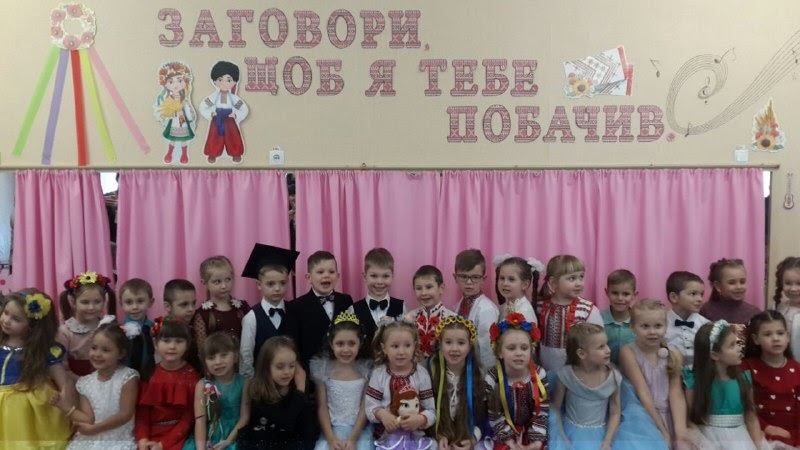 ДОШКІЛЛЯПАМ’ЯТНИЙ ДЕНЬ МОГО ЖИТТЯ Бесчасна Надія
Заклад дошкільної освіти комбінованого типу (ясла-садок) №81«Бірюсинка» Запорізької міської ради Запорізької області(наставник: Кузьменко Т.В.)Який день називають пам’ятним? Напевне, той день, коли відбулося щось  важливе та цікаве, про який приємно та радісно згадувати .Але мені лише шість років! Щоб такого пригадати?! Знаю!!! Це день, коли здійснилася моя мрія.А мріяла я про домашню тваринку, та батьки щоразу відмовляли.І ось, нарешті, погодилися взяти маленького пухнатика. Цей день я ніколи не забуду! Як я готувалася, як чекала його! А коли побачила це створіння, то була в захваті. На мене дивилося щось пухнасте з жовтими, великими очима. Це була любов з першого погляду!Воркотик простий собі кіт – чорний із білими плямами. Він дуже спокійний і любить муркотіти, за що й одержав своє ім’я. Особливо голосно він муркотить, коли чує м’ясо, рибку чи ковбаску.Одного разу ми з матусею взяли Воркотика на прогулянку. Тільки вийшли з будинку, як побачили, що просто до нас, біжить здоровенний пес, а за ним хазяїн і голосно кричить:
– Забери швидше кота, рятуй його!Не встигли ми озирнутися, як бачимо, що пес тікає й скавчить, а за ним – Воркотик. А хазяїн  пса кричить:– Забери швидше кота, він мого собаку злякав!
Величезний пес утік, а Воркотик усівся біля наших ніг. Ми пишалися його перемогою! Я раділа, що маю такого сміливого кота-охоронця.Нехай кажуть, що друг людини – собака, але я упевнена, що мій кіт – кращий друг, який ніколи мене не залишить у біді.  Іноді ми сідаємо з ним вдвох і починаємо згадувати той день, коли вперше зустрілися. А може, про це згадую лише я? А він думає про щось своє? НАШЕ МАЙБУТНЄБобраков Олексій,дошкільний навчальний заклад (ясла-садок) № 163 «Катруся»Запорізької міської ради Запорізької області(наставник: Морозова І.П.)Я народився і живу, цього уже нам не змінити. Люблю я сонце і траву, люблю, як вранці пахнуть квіти. Батькам я вдячний за життя, бо жити справді так чудово: Зустріти вранішню зорю і чути мами рідне слово. Я підростаю швидко так, літа летять неначе вітер. І я замислюватись став, як буду далі жити в світі? Про це спитати хочу вас, такі дорослі і поважні. Скажіть ви до життя мого і справді так уже уважні? Адже майбутнє всіх дітей, онуків, лише у вас в долонях. Ви мудрі, знаємо про те, он срібло вже на ваших скронях. А ми? А в нас майбутнє є? Люблю свою я Україну.Але вже скільки про війнуз екранів чую без упину.Та що війна, таких жахів надивишся, що лячно дуже.Хіба вам справді все одно? Майбутнє наше вам байдуже? Щоранку сморід в вишину, а ми вдихаємо у груди, В легенях пилом осіда і залишається усюди. Ідемо в парк, а там сміття, ми малюки – не накидали.Про чисте місто мова йде, а за собою не прибрали. В воді на річці теж біда, якісь бактерії там бродять, Бо із заводів у річкинепотріб різний з труб виводять.Ліси вирубуюєм не ми, то справа знову вас, дорослих, А ми в майбутнє ідемо, мов пливемо та ще й на осліп. Не можемо нічого ми, хіба що зараз тільки вчитись, Та на усе те майбуття з великим острахом дивитись. Усе у ваших у руках: і сонце й небо незабутнє. І соловейко у лісах. Тож подаруйте нам майбутнє!«МІЙ САДОЧОК – ОСОБЛИВИЙ!»Бугайова Марія,дошкільний навчальний заклад (ясла-садок)комбінованого типу № 22 «Івушка»Запорізької міської ради Запорізької області(наставник: Літвіненко О.І. )Доброго дня, шановні! Привіт дівчатка і хлопці!Я – Марія Бугайова.Приємно побувати в гостях у затишному і гостинному дитячому садку. У моєму садочку теж завжди раді гостям. А ви знаєте, друзі, мій дитсадок – незвичайний, він – особливий!Мабуть, ви здивуєтесь – як дитячий садочок може бути особливим? Вони ж всі однакові! У кожному діти зранку роблять зарядку, потім снідають, навчаються, грають та відпочивають. Згодна, це насправді так.Але у нашого дитячого садка є справжня візитна картка. Це велика, майже до самого неба верба. Ця красуня опускає свої гілочки до землі, щоб кожного ранку привітатися з нами.«Як дерево може бути візиткою?» – знову здивуєтесь ви. Це дерево може, тому що наш садочок називається лагідно і ласкаво – «ІВУШКА».А ще у нашого садка є багато традицій, а найважливіша серед них – берегти дружбу. І не важливо, до якої групи ти щоранку поспішаєш: чи до старшої групи «Веселка», чи до середньої, чи молодшої – ми всі – друзі.Коли малюки ясельної групи вперше приходять до дитсадка – цілий день плачуть, сумують за мамою. Це тому, що вони не навчились дружити. А ми тут, як тут – показуємо малятам, як поділитися іграшками, дружно гратися і не сваритись! А ще ці карапузи такі безпорадні, нічогісенько самі не вміють робити. Ми допомагаємо молодшим друзям одягатись, взуватись, навіть шнурки зав’язуємо.А малюки з радістю підтримують нас, коли ми влаштовуємо спортивні змагання. До речі, це ще одна традиція нашого садка. Ми щомісяця змагаємось: бігаємо, стрибаємо, граємо в спортивні ігри. А перемагає завжди – дружба!Пригадала свій садок – і стало трохи сумно. Як там зараз мої друзі? Напевне теж за мною сумують.Мені здається, що кожен садочок має бути особливим – зі своїми традиціями і дітлахами-друзями. Головне – пишатися своїм садочком, радіти зустрічі з друзями і берегти дружбу. Дякую за увагу! На все добре!ПРОПОНУЮ ПОЗНАЙОМИТИСЬБудко Артем,Великобілозерський навчально-виховний комплекс № 1(школа-дитячий садок) Великобілозерської сільської радиВеликобілозерського району Запорізької області(наставник: Глушко О.С.)Доброго дня, мене звати Артем. Я народився в селі Велика Білозерка, 6 років тому. Зараз я ходжу до дитячого садочка та вже готуюся стати першокласником. Я – різностороння розвинена дитина. У мене є чимало занять та розваг, які мене захоплюють. Перша моя улюблена розвага – це їзда на квадроциклі, який батьки подарували мені на день народження. Розумію, що це трішки небезпечно, але я, як справжній водій, можу покатати своїх друзів та добре повеселитися. Ще я обожнюю ігри з м’ячем. Особливо попадати в  баскетбольне кільце та грати в футбол з друзями. Після садочка я чекаю свого двоюрідного братика Влада, який бере мене з собою тренуватися на шкільний стадіон. Хоча я ще маленький, щоб бути членом команди, але хлопці дозволяють мені попасувати їм м’яча і навіть забити гол. Влітку я не уявляю кращої розваги, ніж плавати в басейні. Ми з сестричкою запрошуємо велику компанію та гарненько веселимося. Я розумію, що це не тільки розвага, але й гарний спосіб зміцнити свій організм. І в нас це чудово виходить. А що стосується зимових розваг, то це звичайно катання на лижах та санках. Цієї зими ми з сім’єю подорожували до Карпат, де я став на лижі і дуже пишаюся собою. Коли спускаєшся на лижах з гори – це дійсно захоплює дух. Головне, щоб розваги приносили задоволення та гарний настрій! А взагалі я активний , завзятий, енергійний хлопчик. Дякую за увагу!МОЯ СІМ’Я Бурлака Ксенія ДмитрівнаКЗДО «Теремок» Михайлівської селищної ради Михайлівського району Запорізької області(наставники: Ампілова Л.В.,Бурлака Н.О.)Усе, що є найкраще у дитини:Її талант, культура, доброта –Від тата й мами йде і від родини –Незаперечна істина свята!Родина – це маленька ланка суспільства. Поняття «родина» для кожної людини різне, але завжди воно пов’язане з найдорожчими і рідними нам людьми. Що таке родина у моєму розумінні? Це батьки і ми – діти! Це коли любиш ти і люблять тебе. Найрідніші люди люблять не за якісь заслуги, а просто, за те, що ти є.А моя сім’я невеличка: мама, тато, мої два братика і я. Ми любимо один одного, і завжди готові прийти на допомогу у важку хвилину.У кожної сім’ї є свої традиції, дати, події та спогади, з якими пов’язані перші почуття, хвилювання. У нас є традиція – збиратися на Великдень всією родиною і згадувати важливі події. Так приємно бачити радісні та милі обличчя моїх батьків, добрі і усміхнені очі дідусів та бабусь. Мама каже, що для них з татом бачити нас радісними – це щастя!Я поки цього не розумію, але потім обов’язково збагну цю істину під назвою – родина!Сім’я, родина в кожного хай буде,В ній стільки щастя, мудрості й тепла.Живіть щасливо на землі цій, люди,Й щоб доля ваша світлою була!Я – ЩАСЛИВА ДИТИНАБут Денис,дошкільний навчальний заклад (ясла-садок)комбінованого типу № 162 «Ведмедик»Запорізької міської ради Запорізької області(наставник: Усенко О.С.)Доброго дня вам, любі друзі!З давніх-давен і донині кажуть в нас на Україні: «Здоровенькі були!»Я, Денис Бут! Мені вже 6 років. Мій дитячий садочок «Ведмедик», номер 162.Хоч я ще маленький, відвертий, цікавенький, у чомусь упертий, проте я дуже щасливий.Я – яскравий як сонце, грайливий як море, бешкетний як вітер.Я – щаслива дитина, бо в мене є родина, яку я дуже люблю. Кожного ранку я чую мамин голос: «Прокидайся, мій маленький»Я – щаслива дитина від того, що кожного ранку в дитячому садку мене з посмішкою зустрічають мої вихователі, яких я дуже люблю.Я – щаслива дитина, тому що маю гарних добрих друзів. Кожного дня ми разом граємо, малюємо, будуємо казкові замки, роботів майбутнього.А ще я буваю щасливим від того, що мені купили нову іграшку, хтось пригостив смачною цукеркою, запросили на День народження.Я – щаслива дитина, тому що скоро наступить весна і світ заграє різними барвами. А коли прийде літо, я поїду на море і буду купатися там з ранку до вечора!Тому я дуже щаслива дитина!Всміхайтесь частіше. Від цього ви будете щасливіші! Усім бажаю щастя та кохання! До побачення!Дякую за увагу!МОЯ МРІЯ ПРО МОЮ МАМУВагіна Крістіна,дошкільний навчальний заклад № 1 імені 8 Березнясанаторного типу Мелітопольської міської радиЗапорізької області(наставник: Слащова О.М.)Доброго дня. Мене звати Крістіна. Я хочу розповісти вам про найкращу, найріднішу людину на Землі – мою маму.Я пригадую той ясний, сонячний день, коли ми з мамою надовго розлучалися. Я стояла біля великого білого автобуса і так не хотіла, щоб мама кудись їхала. Раптом почувся голос диспетчера, я сильніше обняла матусю, думала, що не відпущу! Автобус рушив і поїхав…А я сиджу і чекаю дзвінка.   Ой, нарешті…!!! Чуєте..? Дзвінок..!  Алло!.. Алло, мамо! Матусенько! Рідненька! Ти питаєш, як у мене справи? У мене все добре, ходжу до садочка, відвідую театральний гурток... Нещодавно ми ставили виставу, я там грала головну роль, роль мами, наспівувала ляльці колискову, так, як ти мені колись співала, пригадуєш? До речі, у нас нова вихователька, Олена Іванівна. Вона мене хвалить, бо я добре навчилась грати в шашки. Матусю, я допомагаю бабусі… Ти питаєш, як я їй допомагаю? Так ми вчора з нею стільки вареників наліпили з різними начинками, такі, як ти любиш…Ось, подивись… Я зібрала тобі свої малюнки, їх уже цілий альбом!– Пригадуєш, як ми домовлялися про нові іграшки, смартфон, нові речі…– Мені нічого не треба, тільки щоб ти була поруч!– Матусенько! Рідненька!.. Як же я за тобою скучила… – Повертайся скоріше додому!Я мрію, щоб матуся завжди була поряд зі мною.  Дякую.ПРОПОНУЮ ПОЗНАЙОМИТИСЯГаврильченко Іван,комунальний заклад «заклад дошкільної освіти (ясла-садок)«Сонечко» комбінованого типу Гуляйпільської міської ради(наставники: Чапленко І.П.,Вал Ю.Ю.)Доброго дня усім! А ви знаєте, хто я такий? Ні? От зараз ми і познайомимося.Мене звати Іван Гаврильченко. Мені – 6 років. Як тільки прийде 1 вересня, я піду до школи. Не можу дочекатися цього дня! А от мама з татом дуже хвилюються, як я буду навчатися… Я ж такий непосидючий!Народився я взимку, перед самим Новим роком. Коли лежав у колисці, проблем не було, а от як тільки зробив перші кроки – тут і почалося! Мене ще називають якимось чудним словом – х о л ер и к!, бо у мене вистачає енергії на двох, ні на десятьох!Коли я трішечки підріс, мене привели до дитячого садка «Сонечко». Це мій улюблений дитячий садок, бо тут я навчаюся, граюся, росту. Тут у мене купа друзів. А нещодавно з’явився новий друг – Максим Остапенко. Ми з ним граємося, іноді навіть разом пустуємо! Я сподіваюся, що наша дружба продовжиться і в школі. А тільки що з цього вийде? Мої батьки хочуть, щоб я був дуже розумним, тому мене познайомили з учителькою англійської мови. ЇЇ звати Ірина Миколаївна.Я уже знаю англійські слова: мазе, фазе, кет, дог.Я, Іван Гаврильченко, люблю своє кошенятко Боню. Він такий кумедний і швидкий, як я! Коли я йду до дитячого садка, він сумує і сидить на вікні та дивиться, як я граюсь з друзями на майданчику. Бо мій будинок стоїть біля дитячого садка, а вікна виходять на наш майданчик.У мене дружна родина. Головна у нашій родині бабуся – Алла Пилипівна. Це наша берегиня. Я її дуже люблю. А знаєте який у мене тато? Він був на війні і захищав нашу Україну від ворогів. Зараз він працює у військкоматі.Моя мама дуже лагідна і красива жінка. Вона працює спеціалістом по кадрах. У неї вдома дуже багато роботи і ми всі їй допомагаємо.А ще я хочу вам по-секрету сказати про свою мрію. Я хочу стати Супергероєм, щоб допомагати усім людям Землі. Моя мрія збувається!!! Кому потрібна допомога? МОЯ МАЛЕНЬКА БАТЬКІВЩИНАГончаров Георгій, дошкільний навчальний заклад (ясла-садок)«Горобинка» № 14 управління освітиЕнергодарської міської ради(наставник: Вітовщик Ю.В.)Доброго дня! Мене звуть Георгій. Я приїхав з найкращого міста, з енергетичної столиці України. А називається моє місто…А втім я пропоную вам здогадатися, як воно називається.Нещодавно я замислився: «А чому моє улюблене місто має таку назву?» І я вирішив знайти відповідь.Я запитував у дорослих, запитував у гуглі. І згодом зрозумів, що у кожного своя історія. Тому спробував скласти свою.У давні часи з далеких країв відправилося декілька кораблів на пошуки нових земель. Нелегкою була їхня подорож, тому що бурями та грозами зустрів моряків старий Дніпро. Але не стало людям легше й тоді, коли стихла буря. На воду опустився густий туман, він закрив і горизонт, і річку.Багато днів блукали в невідомості моряки. На суднах вже скінчилися припаси. Люди, слабкі та втомлені, занепали духом і покірно чекали загибелі.Але одного ранку подув легкий рятівний вітерець. Молочна пелена туману захиталася і почала повільно сповзати. Яскраві сонячні промені вдарили людям в очі, і зовсім поруч вони побачили оксамитові піщані дюни. – Дар, дар! Божий дар! – закричали дозорні.То була чарівна Таврія, казкова країна, де не буває сурової зими, де повітря, сповнене річної вологи та аромату трав, легке та цілюще, де зріє чудовий виноград та пахнуть троянди. Втомлені мандрівники налягли на весла та направили свої човни до берега. На благодатній землі, поруч з місцевими жителями, вони заснували своє місто, яке й назвали таким дорогим для себе словом «Дар». Поселення росло й розвивалося. Мешканці дарували свою енергію всім навкруги, так і стало воно називатися Енергодар.З тих пір місто росте й процвітає, в ньому завжди світло й тепло, бо в нашому місті розташована найбільша атомна електростанція. А найцінніший дар нашого міста – це енергія добра, любові, щастя, добробуту, здоров’я, енергія людей.То що, ви здогадалися звідки я приїхав?ЧОМУЧКАЄленваренко Кристина,дошкільний навчальний заклад (ясла-садок) № 163«Катруся» Запорізької міської ради Запорізької області(наставник: Морозова І.П.)ВЕСНАЗаболотня Мирослава,Новомиколаївський комунальнийдошкільний навчальний заклад № 3 «Теремок»(наставник: Кикоть Т.Б.)Вийду у двір. Тепло. Вулиця наша сонячна. Невже прийшла весна. Та ні… Яблунька наша сіра, мабуть, ще спить. Підійду, зігрію гілочку:– Тобі вже тепліше?.. Мабуть, ні. А як би я хотіла зігріти цілий світ – подихом, поглядом. Кожним своїм кроком пробуджувати природу. Крокую, а за мною травичка підіймається, квіти розпускаються. Оце так диво! Я думала, що весна схожа на маленьку кучеряву дівчинку. Ні. Весна сильна, гарна, а тепла в ній стільки, що вистачить на всіх.Зігрілась моя гілочка, посміхнулась брунечка. І в мені є крапелька тепла, в моєму серденьку є часточка весни. Я поділюся ними з усім світом – через посмішку, погляд. А мої думки і почуття розіллються широкою рікою і пробудять весну у кожнім серці. З Любов’ю, цілунок від Мирослави. БАТЬКАМЗаборовська Ярослава,дошкільний навчальний заклад (ясла-садок)комбінованого типу № 43 «Росинка»Запорізької міської ради Запорізької області(наставник: Стещенко В.Ю.)Ми, діти, мріємо і хочемо яскраві іграшки, солодощі та гарний одяг. Бажання дитини важливе для кожної матусі. Але буває так, щоб виконати наші мрії, батьки працюють далеко…Ніч. Не сплю. Кричу: «Мамо, мамо, де ти? Мамо, де ти?» Матусю, не треба, не їдь! Побудь зі мною. Я тихенько плачу. Кожної ночі, мамо, я бачу твої очі. Я думала, що ти біля мене, хотіла обійняти. А ти далеко... «Мамо, може, ти передумала і хочеш додому вернутися? Матусенько, мені сумно...»І думками я обіймаю тебе.Це нечесно, це всього лише думки. Я розумію – працювати треба...Мамо, нічого не хочу, серденько моє плаче, до тебе хочу!Не хочу іграшок, цукерок, тільки прийди, голубонько, хоч у снах обійми мене міцно…Я ж маленька донечка твоя! Хворіти без тебе, мамусю, ще важче... Повернись, будь ласка, хочу пригорнутися до тебе.Ти далеко. Я так сумую за тобою! Я вже не дочекаюся, коли підросту хоч трохи, може, ти повернешся додому?Мамо, ти у мене така особлива і талановита, люблю тебе сильно-сильно… Я хочу подарувати тобі щось надзвичайне або здійснити твою мрію. Але найбільше моє бажання, щоб ти була завжди усміхнена та щаслива біля мене…Зрозумійте, нарешті, дорослі! Батьки – найдорожче, що є у дітей. Поруч, а не там десь далеко…МОЯ СІМ’ЯКоханюк Євгенія,КЗ «Заклад дошкільної освіти (ясла-садок)«Сонечко» комбінованого типу» Гуляйпільської міської ради(наставник: Чапленко І.П.)Я – гарненька розумненька дівчинка Євгенія. Я народилася у родині Коханюків. Ну хто ж їх не знає у Гуляйполі?Моя сім’я творча і талановита. Скільки ж треба таланту та творчості, щоб народити таку дівчинку, як я!Моя мама – Юлія Станіславівна, вона вчитель. Мій тато – Вадим Володимирович – інженер-електрик. Я дуже хочу бути схожою на них. Коли я виросту, буду вчителем, як мама, і вчитиму дітей. А може, електриком , як тато. Цікаво, а дівчатка можуть бути електриками? Ну в мене ще є час подумати.Моя сім’я вміє не тільки гарно працювати, а й гарно відпочивати. Минулого літа я з мамою і татом літала на літаку до Туреччини. Це були незабутні враження: красиве блакитне море, чисті басейни, височенні гірки, дельфінарій. Дельфіни і морські котики показали справжню виставу на воді. Цей відпочинок надовго залишиться у моїй пам’яті. У мене є мої бабусі Люда і Валя, дідусі Вова і Стасик. Насправді вони ще молоді. Бабусі можуть стрибати на скакалці і гратися ляльками разом зі мною, а дідусі катають мене на велосипеді і вчать грати в футбол. Мабуть, їм хотілося онука, а народилася я. Хотіли Євгена, а отримали Євгенію!Та найголовніші у нашій родині Коханюків прадідусь Пилип та прабабуся Оля, а у Середів – прадідусь Вітя та прабабуся Клава.Якщо намалювати наше родове дерево, то коріння внизу – це і є прадідусі і прабабусі. Стовбур – це мої дідусі та бабусі, гілочки – це мама і тато, а листочок – це я. Листочок один. (Зітхає). Як сумно! Як хочеться мати братика або сестричку. Я просила у мами і тата, але вони кажуть, що діти зараз дуже дорогі. Тому я вирішила вже зараз трохи відкладати грошей, щоб поки я виросту, завести і дівчинку, і хлопчика, а може дві дівчинки і два хлопчика. 	У мене є скринька, куди я складаю гроші, які мені подарували на вечерю, на день народження. Коли я виросту, у мене грошей вистачить на багатьох дітей.Але це буде не скоро. Може, попросити тітоньку Анжелу, щоб подарувала мені братика або сестричку? Це ідея! (Піднімає вгору пальчик).Я дуже щаслива, що маю таку гарну родину, яку дуже люблю. Коли виросту, буду продовжувати наш рід.Бажаю всім родинам любов’ю світитися!ЯК Я ПРИЙШОВ У ЦЕЙ ДИВНИЙ СВІТКрасюк Остап,дошкільний навчальний заклад (ясла-садок) № 273«Пізнайко» Запорізької міської ради Запорізької області(наставник: Кісельова Н.В.)Добридень вам, шановні слухачі!Мене звати Остап Красюк. Мені 6 років. Я – вихованець дитячого навчального закладу № 273 «Пізнайко». Уже давно в моєму мізку поселилася питання – як я з’явився на світ? А хіба не цікаво це знати?Ну, в байки про капусту і лелек, які приносять малюків, я не вірю. Тому я вирішив сам знайти відповідь на це питання.Мій друг розповідав мені про якісь «ніно» чи «нано» технології. Що воно таке, я не зрозумів, але він мені сказав, що мене витягли із пробірки. А я ніяк не можу второпати, як це можна запхати та витягти дитину із пробірки.Потім я вирішив поспілкуватися з членами своєї родини. До речі моя родина дуже велика – мама, тато, дідусь і звичайно моя улюблена бабуся. Вона була першою, у кого я запитав: «Як я прийшов у цей дивний світ?»  Бабуся враз завмерла і навіть забула про млинці, які готувала. Тож я залишився і без млинців, і без відповіді.О, дідусь! Він може вирішити будь-яку проблему, і відповісти на будь-які запитання. Та його відповідь була така: «Ну... е… мабуть…»Одним словом, я нічого не зрозумів і пішов до батьків.Від мого питання мама і тато здивовано глянули один на одного, зашарілися, посміхнулися і сказали, що діти з’являються на світ від нашого великого кохання, від наших ніжних слів, обіймів і поцілунків.Авжеж, вирішив я, діти приходять у цей світ від червоних щічок мами і любові тата. Зрозумів! А Ви?Дякую за увагу!ЧАРІВНИЙ ДІМЛогвіновська Дар’я,дошкільний навчальний заклад № 30 «Світлячок»комбінованого типу Мелітопольської міської радиЗапорізької області(наставник: Майгутяк Н.П.)У нашому місті є чудо галявина. Захована вона серед велетенських будинків, а вхід до неї відомий не всім. Там знаходиться чарівний дім. Тут із самого ранку чути передзвін веселих голосів і дуже пахне смаколиками.Сяє напис «Світлячок». Це наш садок чарівний!Саме сюди, щодня, мами і татусі приводять своїх маленьких, гарненьких, найдорожчих у світі діточок.«Світлячок» – чарівний дім.Найголовніша в цьому домі добра Завідувачка. Вона щоранку вітає малят приємною усмішкою та бажає хорошого дня.Привітавшись, діти розбігаються по кімнатах-родзинках. Там Вихователі та їх Помічниці виховують та навчають діточок, аж поки сонечко не почне позіхати. Тут у нас багато друзів, нам всім весело і цікаво. Діти в нашому садочку вчаться в шахи грати, з ЛЕГО будувати дивовижні печі, а іще на англійській мові розмовляти, як у самій Великобританії. Якщо комусь важко дається якийсь звук, то на допомогу прийде Логопединя. Вона покличе найспівочіших пташок. Кому ж, як не їм відомі всі таємниці звуків! Тому щебечуть малята, як соловейки!Ви ще не знаєте, як вміє наша дітвора співати і танцювати, тому знавці музики свято нам швидко влаштують будь-де: на сцені, на майданчику чи в залі.А якщо у малечі щось заболить, то вмить з’явиться «швидка допомога», це сестра самої медицини – Медсестра. Біль як рукою зніме. А Психологиня як дмухне грайлинками-веселинками і гарний настрій не полишить більше нікого. Знову всі діти здорові та щасливі – бігають, стрибають, граються…Ось так і живе своїм життям чарівний дім, на чудо-галявині, посеред велетенських будинків.Сяє напис «Світлячок»! Це наш садок чарівний.Саме тут ростуть маленькі Даринки і Миколки, Оленки і Андрійки у теплі, у догляді та турботі.ПРОПОНУЮ ПОЗНАЙОМИТИСЬМуравйова Аврора,дошкільний навчальний заклад (ясла-садок) № 228«Срібне копитце» Запорізької міської радиЗапорізької області(наставник: Марценюк Н.О.)Добрий день. Мене звуть Аврора, мені 5 років. Я живу у місті Запоріжжя.Мої мама Іра і тато Олег назвали мене найкрасивішим ім’ям у світі. З латині перекладається як «світанок». Я народилась на світанку о п’ятій годині та зустріла своє перше сонечко гучним криком про народження. Авророю звали богиню ранкової зорі. Я дуже люблю своє ім’я. Воно красиве та рідкісне.Вдома я живу із батьками. А ще в мене є братик Микитка. Я його дуже люблю. А ще люблю свого кота Річі. У мене є багато бабусь і дідусів. Бабуся Лєна та дід Юра живуть у Запоріжжі. Прабабуся Алла теж живе у Запоріжжі. А бабуся Катя та дід Саша живуть у Полтаві. Іноді ми до них навідуємось у гості. Я весела та активна дівчинка. А ще маю багато друзів. Мої найліпші друзі – це Даня Орлов та Даня Фішмейстер. Вони дарують мені багато подарунків та захищають мене у садочку. Мені це дуже подобається.Бабуся Лєна відводить мене на танці, а також я вчу англійську мову. Коли я вдома, я люблю малювати, писати, вирізати та клеїти. Також люблю гратися із своїм ляльковим будиночком. У ньому є багато меблів, дитячий майданчик поряд. На майданчику мої ляльки ЛО гойдаються, граються у пісочниці, відпочивають та п’ють чай.А ще я люблю співати і танцювати для батьків. Я влаштовую їм концерти.У вихідні дні ми часто ходимо на Хортицю, дивимось мультики у кінотеатрі, катаємося на ковзанці, відвідуємо театральні вистави та цирк. Я люблю плигати на батутах у Волкленді або просто гуляти на дитячому майданчику. У мене є самокат, велосипед, скейт, ролики. На усьому цьому я вміло катаюся. Коли виросту, хочу стати балериною, тому що я дуже красиво танцюю. МИ – УКРАЇНЦІНагорний Назар,дошкільний навчальний заклад (ясла-садок)комбінованого типу № 22 «Івушка» Запорізької міської ради Запорізької області(наставники: Токар М.С., Каптюх О.В.)Доброго дня, шановні слухачі!Будьмо знайомі – Назар Нагорний.Разом з батьками я часто відвідую свою бабусю, яка живе за містом в невеличкому селищі. На подвір’ї у бабусі є справжнісінька криниця. Воду з криниці допомагає набирати великий дерев’яний журавель, яскраво пофарбований. Журавлик дуже привабливий, але якийсь сумний. З чого б йому сумувати?Не зрозуміло, а може він сумує через те, що ніколи не зможе відлетіти разом зі справжніми птахами в далекі країни і розповісти там про свою рідну землю? Шкода мені журавлика. І пообіцяв я йому, що прийду сьогодні до цієї зали і розповім, що вже дізнався про нашу країну. Будь ласка зверніть увагу на екран! Якщо Вам, друзі, поталанить, як мені, подорожувати літаком, ви обов’язково відчуєте, як ваш літак поглинає блакить мирного, спокійного неба. А в ілюмінатор ви побачите, як вітер грає з жовто-золотими хвилями. Це не просто поля пшениці та соняшників, це – добробут нашого народу. Тому український прапор майорить блакитно жовтими кольорами. А це – наш герб. На перший погляд звичайний тризуб. Але придивимось уважно, і побачимо білого голуба любові та миру, який з блакитного неба спостерігає за нашою землею. Тому що український народ зовсім не войовничий. Ми поважаємо всіх мешканців нашої планети, але ображати себе не дозволимо нікому! У нашої країни є головна пісня – гімн. Хлопчики і дівчатка, підніміть будь ласка руку, хто хоча б раз дивився з батьками футбол. Напевне, ви звернули увагу, що гра розпочиналась зі співу. Спортсмени кладуть руку на серце і гордо проспівують слова гімну. Мені здається, що цей спів іноді допомагає нашим футболістам отримати перемогу.Але найважливішим в моїй країні є український народ. Прості люди, які своїм розумом і працею прославляють країну. І я вірю, що коли ми з вами, друзі, станемо дорослими, будемо з гордістю промовляти «Ми – українці!»Дякую за увагу!Бажаю всім присутнім мирного неба, добробуту і щастя в ваших родинах. На все добре!ПРОПОНУЮ ПОЗНАЙОМИТИСЬНікітєнко Єлизавета,Малокатеринівський КДНЗ «Рукавичка»Малокатеринівської селищної ради Запорізького районуЗапорізької області(наставник: Дерибас А.П.)Мене звуть Ліза. Мені 5 років, я ходжу до дитячого садка «Рукавичка». Бабуся і дідусь називають мене онученька, тато і мама – донечка. У мене багато друзів і вони мене називають Лізонька. І говорять, що я добра, наполеглива. Я дуже люблю тварин: котиків, собачок, рибок. Мені скоро 6 років і я піду до школи. Дуже люблю вчитися, бо хочу стати вихователькою у нашому новому дитячому садочку. Я щаслива дівчинка і розкажу вам свій улюблений вірш Володимира Сосюри: Любіть Україну у сні й наяву, вишневу свою Україну, красу її, вічно живу і нову, і мову її солов’їну.Для нас вона в світі єдина, одна, як очі її ніжно карі… Вона у зірках, і у вербах вона, і в кожному серця ударі,Юначе! Хай буде для неї твій сміх, і сльози, і все до загину… Не можна любити народів других, коли ти не любиш Вкраїну!..Любіть у труді, у коханні, у бою, в цей час коли гудуть батареїВсім серцем любіть Україну свою – і вічні ми будемо з нею! ВІДОМО НАВІТЬ МАЛЮКУ,ЯК ДОБРЕ ЖИТИ В ДИТСАДКУНіколенко Поліна,дошкільний навчальний заклад (ясла-садок) № 273«Пізнайко» Запорізької міської ради Запорізької області(наставник: Кісельова Н.В.)Доброго дня! Хай для Вас кожен день буде добрим. Мене звати Поліна, мені 6 років. Я живу в місті Запоріжжі, і кожного ранку мої мама або тато ведуть мене в дім, де живе дитинство – це мій улюблений дитячий садок «Пізнайко». Уявіть собі, ми тільки заходимо в садок і зразу ж відчуваємо такі смачні аромати. А тато і каже: «О, знову смажать якісь смаколики!» Я йому пояснюю, що кожна страва у садочку і смачна, і корисна, від якої ми швидко підростаємо і, навіть, товстішаємо.У групі дітей завжди зустрічає вихователь привітною, доброю посмішкою. Інколи до групи забігає медсестра і риється у нашому волоссі. І що вона там шукає?А потім до нас по черзі заходять завідувач, методист. Вони розпитують і дітей, і вихователя: «Які були заняття? Чи цікаво нам було?» А мені, чесно кажучи, більше до душі гратися іграшками.До речі, мені дуже подобається наша група. Ви може думаєте, що це звичайна група? Ні, це особлива група, де вчать дітей дружити, бути ввічливими та розумними. А ще я полюбляю тиху годину, тому що Тетяна Анатоліївна перед сном читає нам цікаві казки і вважає, що всі діти під її читання обов’язково засинають. Під час засинання до спальні залітають аромати кави… І ось я чую шелест обгорток від цукерок. І розумію, що моя вихователь релаксує. З мрією про солодкі цукерки я засинаю.Я вже доросла. Але прийде осінь, я піду до школи. І ми з друзями будемо прощатися із садочком!Я йому скажу: «Дякую тобі, садочку, за веселі свята, за ігри, за друзів! До побачення іграшки!До побачення, мої любі вихователю і нянечко! Я ВАС ніколи не забуду!Дякую за увагу!МІЙ УСПІХОмельченко Павло,дошкільний навчальний заклад (центр розвитку дитини)«Лазурний» Запорізької міської ради Запорізької області(наставник: Труш К.В., Багмут Н.В.)Доброго дня, шановні дорослі! Привіт любі діти!Моє ім’я – Павло. Я з «Лазурного». Зараз мені п’ять з половиною. Я бажаю розповісти Вам історію, яка трапилась зі мною в два роки. Сідайте зручно і уважно слухайте!Коли мені було два рочки, я впав з велобігу і пошкодив передній зуб. Текла кров, було дуже боляче. Батьки відвезли мене в стоматологію. Спочатку мені свердлили зуб, а потім вирвали. Мені було боляче і страшно, хоча мама завжди була поруч зі мною.Після цього я став сильно боятися стоматологів. Але ж потрібно регулярно ходити на огляди! У перший огляд, після видалення, я кричав і виривався. Через півроку, сидів у мами на руках, поки лікар дивився мої зуби. Потім я сам сідав у крісло, а мама була поруч.Минулого року я сам, без мами, ходив у кабінет, щоб зробити знімок моїх зубів!Мені здавалося, що я переміг свій страх. Але цієї зими у мене став хитатися молочний зуб і ніяк не випадав. Треба було видалити його в стоматології. Я з усіх сил намагався бути мужнім.Щоправда, в кріслі я сидів у мами на руках. Зате зовсім не кричав і не опирався, коли лікар видалив мені зуб! Зараз на його місці вже виріс новий – постійний!І я не боюся стоматологів! І це мій успіх! Але, якщо мені почнуть свердлити зуб, я все-таки попрошусь сидіти у мами на ручках... МОЯ МРІЯПанасюк Марія,Біленьківський комунальний дошкільний заклад«Веселка» (ясла-садок) Біленьківської сільської радиЗапорізького району Запорізької області(наставник: Гришина Т.В.)Доброго дня!Я – Марійка Панасюк, мені 6 років. Я живу в мальовничому селі Біленьке на березі річки Дніпро.Вранці дідусь веде мене за ручку в дитячий садочок, у групу «Барвінок», де мене розуму навчають. Де мені дуже добре. А ви, як були маленькими, ходили в садочок? У садочку цікаво і весело!Скажіть будь ласка: а ви любите мріяти? От і я дуже-дуже люблю мріяти!Найбільше я мрію піднятися на хмаринку високо в небо і зустріти янгола. А ви бачили янгола? А правда, що він виконує бажання?Я проситиму янгола,щоб мої тато і мама змогли чути і говорити, бо на жаль, вони від народження не чують і не розмовляють. Всі кажуть, що я гарно співаю, але мої батьки не чують.А мені так хочеться, щоб мама і тато почули мене і сказали: «Доню, ми тебе любимо і пишаємося тобою!»Якщо ви зустрінете янгола,будь ласка передайте йому і мою мрію. Дякую.Я І МОЄ ІМ’ЯПлотнікова Дар’я,комунальний дошкільний навчальний заклад № 6 «Струмок»Дніпрорудненської міської ради Василівського районуЗапорізької області(наставник: Ворожеєва Н.А.)Добрий день! Рада всіх бачити! Приємно бути серед вас!Я приїхала з шахтарського міста – Дніпрорудне!Мені п’ять з половиною років і ходжу я в старшу групу до садочка, який має назву – «Струмок»!Погляньте на мене – я весела, гарна, розумна...Хочете дізнатися моє ім’я?... Тоді я розповім вам одну історію.Жили-були мама Таня і татко Сергій. У них було багато родичів, але їм хотілось мати синочка й донечку. Першим народився мій братик – Даня. Йому було сумно одному і тато з мамою вирішили подарувати йому сестричку – мене!!!Моя бабуся Люда розповіла, що я народилася маленькою-маленькою, схожою на маршмелку – це такий смаколик. І стала вся родина думати, як мене назвати. Мама хотіла Уляною, тато – Софією, а бабуся Люда – Дашею! Довго вони сперечалися і вирішили, що Даша – найкраще ім’я! Добре, що всі послухались бабусю, бо я люблю своє ім’я, воно означає: сильна, переможниця, подарована.Всі Даші – організовані, привчені до порядку, мають смак і фантазію, дуже люблять своїх друзів. Ми – Даші не любимо лишатися наодинці, а любимо весело і гучно гратися! Моя мама лагідно називає мене кицюнею, сонечком, лапушкою, Дашунею. Бабуся каже – «солоденька моя», дідусь – «онученька», брат – Даша, а тато – доця, Дашунечка.Я люблю, коли мене називають – Дашунечкою! А коли стану дорослою, буду Дариною Сергіївною!У дворі і у садочку мене інколи дражнять – Дашка-чебурашка, Дашка-букашка, Дашенька-мілашенька.Тепер ви зрозуміли, що звуть мене – Даша! А українською – Дарина! Та, яка дарує радість і любов!Ну що, цікаву історію я вам розповіла?!Мені дуже сподобалось, що ви уважно мене слухали! Дякую за увагу, до зустрічі, щасти вам!!!«ХОЧЕТЬСЯ» І «ПОТРІБНО»Тищенко Варвара,комунальний дошкільний навчальний заклад ясла-садок«Посмішка» Чернігівської селищної радиЧернігівського району Запорізької області(наставник: Середа О.І.)Вітаю всіх! Мене звуть Тищенко Варя, мені 6 років, відвідую садочок «Посмішка», старшу групу «Малята-козачата».Що ви частіше робите в житті, те що вам хочеться, чи те що потрібно? Як вирішити це питання? Я поділюся секретом вирішення цієї проблеми в нашій родині. Все просто: поважайте права інших та виконуйте свої обов’язки.Що таке обов’язки, що таке права –Знає змалечку вкраїнська дітвора!У кожного є правила в садочку і в сім’ї,І наш обов’язок – їх виконувати, хоч ми іще малі!Сьогодні я хочу поділитися з вами своїми знаннями про права і обов’язки, тож запрошую вас у подорож до моєї родини. Про свої права я знаю від мами та тата, а також багато правових цікавинок я дізналася в дитячому садочку. Хочу вам сказати, що перші права в житті дитини це право на життя, ім’я, родину та житло. Я росту активною дівчинкою, люблю пізнавати світ. А допомагають мені в цьому мама і тато. Саме вони дали мені життя, ім’я і родинний затишок. І хоча я ще маленька, та вже дещо розумію про те, як нелегко піклуватися про інших, бо маю маленьку сестричку .Право на освіту також знайоме мені – сьогодні я ходжу до дитячого садочка, але зовсім скоро вже піду до школи.А ще я маю такі права: на відпочинок, на медичне лікування, на індивідуальність, на рівність. Чиї ж права важливіші дорослих чи дітей? Все просто: ваші права закінчуються там, де починаються права іншої людини.Щоб не порушувати прав інших у нашій сім’ї існують правила:«Допоможи меншому».«Дотримуйся чистоти і порядку».«Ми за здоровий спосіб життя».«Допоможи старшому».Наш девіз у родині – «Знай свої права, але не збувай і про свої обов’язки». Скажу вам по секрету: чим менше тобі років, тим менше в тебе обов’язків. Ох і не позаздриш дорослим!Мої обов’язки такі:Допомагати в домашніх справах дорослим.Піклуватися про сестричку.Ходити до дитячого садочку.З повагою ставитися до оточуючих.Дотримуйтесь правил поведінки, виконуйте свої обов’язки і тоді будуть співпадати ваші бажання і потреби.Я – МАЛЕНЬКА УКРАЇНКАЦихова Соломія,дошкільний навчальний заклад (ясла-садок) № 274«Зайчатко» Запорізької міської ради Запорізької області(наставник: Сорокіна О.Я.)Доброго-доброго дня, шановна аудиторіє. Я – маленька дівчинка, мама і бабуся кличуть мене Соломійкою, а ви можете просто – Соля. Я люблю різні чудеса і хочу вам запропонувати подорож у чарівну казкову країну. Для цього вам, шановні гості, просто необхідно заплющити очі і послухати мене уважно. Уявіть: колосисте пшеничне поле, синє небо, широкий Дніпро, велична Хортиця. Вгадали? Де ж ми з вами опинилися? Так! Ми з вами в Україні. Як можна не любити край, де народився і зростаєш? Тут матуся співала мені чарівні колискові, навчила робити перші кроки, тут у мене багато друзів, з якими я щодня ходжу до садочка, тут все моє життя!!Я дуже люблю своє рідне місто. Пишаюся тим, що острів Хортиця входить до семи чудес України, що в Запоріжжі найдовший проспект в Європі, уявіть: проспект Соборний – майже 11 кілометрів, це ж можна цілісінький день гуляти однією тільки вулицею.– Хтось скаже: «Ну так, зараз модно освідчуватися в любові до всієї України». А я нікому і не освідчуюся.– Можливо, ви скажете, що я іще мала, нічого не бачила?– Дійсно, для мене ще не всі сторінки України відкрито, у мене ще багато попереду. Я мрію подорожувати, щоб більше пізнавати свій рідний край знову і знову.– Ви запитаєте, що я, маленька дівчинка, можу зробити для своєї країни? – Я можу бути чемною, добре навчатися, вивчати історію України, щоб в майбутньому стати корисною для країни людиною. А ще у мене є мрія – стати відомою акторкою, дарувати людям радість, щоб люди більше посміхалися. Щоб про Україну дізналися навіть у Голівуді!!Ось і закінчилась наша подорож. Але нам не треба заплющувати очі, щоб опинитися в Україні, ми тут, ми вдома! МОЯ ШАНОВАНА РОДИНАЧерненко Сабріна,дошкільний навчальний заклад (ясла-садок) № 155«Калинка» Запорізької міської ради Запорізької області(наставник: Романенко А.А.)Доброго дня любі друзі!Мене звуть Сабрінка-вітамінка Черненко. Мені на 1 рік більше, ніж пальчиків на одній руці. Ну що порахували? Так дійсно, мені 6 рочків. Я навчаюсь у дитячому садочку «Калинка». Маю дружню і щасливу княжу родину, про яку і хочу вам сьогодні розповісти.Мій тато, Володимир Великий, тільки по батькові Миколайович, займається торгівлею, але для нас у сім’ї, він все одно князь.Моя мама, Катерина I, княгиня нашої родини, яка також залюбки допомагає своєму князю Володимиру з торгівлею. Бо каже: «Досить батьку торгувать, нічим здачу вже давать».Спочатку в нашій родині, у князя та імператриці, зародилась любов, аж потім вона переросла спочатку в мене Сабінку-вітамінку, потім любов зросла до середнього брата Миколи, якого князь назвав на честь свого діда. Миколка у нас хлопчик-дзига, всюди біжить і лізе, всім цікавиться.Потім після Миколки, мої батьки зрозуміли, що їхньої любові ще потребує одна дитина, хлопчик Владимир, але ні, тут з’явилася дівчинка, вони не стали зволікати, та назвали її Владимирою. І так, з роками виросла наша велика дружня сім’я, яка стоїть горою один за одного, тому що один за всіх і всі за одного.Але ні. Стоп! У нас ще є бабуся, Віра Олексіївна. Як же я могла забути про неї?! Адже про її смачні пиріжки та млинці я завжди пам’ятаю. Вона доки їх насмажить, ми вже до кінця всі їх з’їдаємо.У вихідні дні ми сім’єю любимо їздити у розважальні дитячі центри. У цей момент мама мені нагадує мавпочку з мультика, ну, пам ятаєте, у якої багато мавпенят і всі розбігаються в різні боки. Потім для відновлення сил їдемо підкріпитися в Макдональдс, тому що картоплю фрі ми всі любимо.На цьому я мушу закінчити свою розповідь про мою родину. Але це ще не все цікаве я вам розповіла, так як для цього потрібно дуже-дуже багато часу.Дякую Вам за увагу.ЧАРІВНІ ПРЕДМЕТИШаповалова Поліна,дошкільний навчальний заклад № 41 «Барвінок»комбінованого типу Мелітопольської міської радиЗапорізької області(наставник: Трифонова Л.М.)Добрий день. Я – Полінка з дитсадка «Барвінок» міста Мелітополя! Хто з вас не мріяв у дитинстві мати предмети з чарівних казок? Адже здорово мати скатертину-самобранку: готувати не треба та й посуд мити не доведеться. А килим-літак? Ну, це зовсім круто. А якщо чесно, то всі ці чарівні предмети дуже схожі на сучасну  техніку. Дива у казках роблять чарівні предмети, вони наділені добрими чи поганими рисами, мають власний характер, допомагають добрим чи злим героям.От, наприклад: мобільний телефон – чарівне дзеркальце нашого часу. Відповідає практично на будь-які питання: що сталося в світі, де поблизу можна поїсти, як зав’язувати краватку або зробити зачіску красивішу, ніж у Білосніжки. Є один казковий спосіб дізнатися останні новини – покатати золоте яблучко по чарівній тарілочці. Через пару кіл блюдце перетвориться в екран, що показує відео за вашим запитом. Іноді тарілочка використовується для стеження за іншими казковими персонажами в режимі реального часу. Незамінний предмет для персонажів, яким потрібно вирушати за тридев’ять земель – чарівний клубок! Він не дозволить мандрівникові заблукати. Потрібно просто кинути його перед собою і назвати місце призначення. Магічний предмет відправиться у дорогу, залишиться лише слідувати за ним, не випускаючи з виду нитку. Це – сучасний навігатор!  У сучасному світі є предмети, тільки наділені вони не чарівними властивостями, потрібні для того, щоб зробити наше життя зручним і комфортним. А іноді так хочеться мати чарівну паличку або доброго джина, які могли б виконати всі твої бажання. Я знаю, що в реальному житті їх немає, але як приємно про це мріяти!Деклараціяакадемічної доброчесностіздобувача ступеня вищої освіти ЗНУЯ, Дунямалієва Аліна Ісмаїлівна, студентка 2 курсу, заочної форми здобуття освіти, факультету соціальної педагогіки та психології, спеціальності 012 «Дошкільна освіта», Освітньої програми «Дошкільна освіта», адреса електронної пошти alinadunyamalieva@ukr.netпідтверджую, що написана мною кваліфікаційна робота на тему: «Формування основ комунікативної культури дітей старшого дошкільного віку засобами ігрових технологій» відповідає вимогам академічної доброчесності та не містить порушень, що визначені у ст. 42 Закону України «Про освіту», зі змістом яких ознайомлена;заявляю, що надана мною для перевірки електронна версія роботи є ідентичною її друкованій версії;згодна на перевірку моєї роботи на відповідність критеріям академічної доброчесності у будь-який спосіб, у тому числі за допомогою інтернет-системи, а також на архівування моєї роботи в базі даних цієї системи.                 ____________     (Дунямалієва А.І.)                _____________    (Курінна А.Ф.)РозділПрізвище, ініціаликонсультантаДата, підписДата, підписРозділПрізвище, ініціаликонсультантаЗавдання видавЗавдання прийнявВступКурінна А. Ф.03.02.22 р.03.02.22 р.Розділ 1Курінна А. Ф.15.04.22 р.15.04.22 р.Розділ 2Курінна А. Ф.12.06.22 р.12.06.22 р.ВисновкиКурінна А. Ф.01.09.22 р.01.09.22 р.ДодаткиКурінна А. Ф.18.09.22 р.18.09.22 р.№п/пНазва етапів кваліфікаційної роботиСтрок виконанняетапів роботиПримітка1Збір та систематизація матеріалусічень-лютийвиконано2Написання вступуквітеньвиконано3Написання першого розділутравень-червеньвиконано4Написання другого розділусерпень-вересеньвиконано5Написання висновківжовтеньвиконано6Оформлення роботи, рецензуваннялистопадвиконано7Захистлютийвиконано№ Назва гриI тижденьI тижденьI тижденьI тижденьI тижденьII тижденьII тижденьII тижденьII тижденьII тижденьIII тижденьIII тижденьIII тижденьIII тижденьIII тижденьIV тижденьIV тижденьIV тижденьIV тижденьIV тиждень№ Назва гриІ.Спілкування з дорослими1. «Знайомство»2. Вправа «Дорослі, допоможіть»ІІ.Ввічливість1. «Як учинити»2. Моделювання та програвання ситуації «Я загубився в магазині»ІІІ.Емоції1. «Що переплутав художник»2. Психоемоційний етюд «Вихований та невихований»ІV.Розвиток навичок публічного виступу1. «Добери  риму»2. «Зіпсований телефон» 3. Вправи до публічного виступу з теми «Не сумуй»;тематична бесіда «Почуття бувають різні»; гра «Зміни настрій» (з дітьми «В» рівня)4. Тематичний блок «Найщасливіший день в моєму житті» (інд. робота з дітьми «В» рівня)5. Тематична бесіда «Щаслива людина» -3-ст.82  6. «Знайдіть радість» -3-ст.837. Складання міні-розповідей на запропоновані в циклограмі тематичні блоки.№з.пПрізвище та ім’я дитиниЗміст освітиЗміст освітиЗміст освітиЗміст освітиЗміст освітиЗміст освітиЗміст освітиЗміст освітиЗміст освітиЗміст освітиЗміст освітиЗміст освітиЗміст освітиЗміст освіти№з.пПрізвище та ім’я дитиниВербальні засоби спілкуванняВербальні засоби спілкуванняВербальні засоби спілкуванняВербальні засоби спілкуванняВербальні засоби спілкуванняВербальні засоби спілкуванняВербальні засоби спілкуванняВербальні засоби спілкуванняВербальні засоби спілкуванняВербальні засоби спілкуванняВербальні засоби спілкуванняВербальні засоби спілкуванняВербальні засоби спілкуванняВербальні засоби спілкування№з.пПрізвище та ім’я дитиниЛексичнакомп.Лексичнакомп.Граматичнакомп.Граматичнакомп.Фонетичнакомп.Фонетичнакомп.Діалогічнакомп.Діалогічнакомп.Монологічнакомп.Монологічнакомп.Мовленнєвий етикетМовленнєвий етикетЗагальний рівеньЗагальний рівень№з.пПрізвище та ім’я дитиниІІІІІІІІІІІІІІІІІІІІІ1Беліков Ігорн-н-н-н-н-н-н-2Гамбалевський Євгенійн-н-н-н-н-н-н-3Гайворонська Дар’яс-с-д-с-с-н-с-4Гудименко Юрійн-с-д-с-н-н-с-5Гук Софіяд-д-н-с-с-д-с-6Жихарева Діанан-н-н-н-н-н-н-7Жмайло Павлос-с-д-с-с-д-д-8Коханов Артемс-с-д-д-д-с-д-9Кулініч Давідн-н-н-н-н-н-н-10Кулітка Ярославс-д-с-с-с-с-с-11Ловчиков Іванд-д-д-д-д-д-д-12Логвиненко Михайлод-д-д-д-д-д-д-13Матвієць Маркн-н-д-н-н-н-н-14Налівкін Богданн-н-н-н-н-н-н-15Пашков Романс-с-д-с-с-с-с-16Силкіна Аннан-н-н-н-н-н-н-17Сич Дмитрон-н-н-н-н-н-н-18Степаненко Тимурс-с-д-с-с-с-с-19Стрелков Іванд-д-д-д-д-д-д-20Ташкаускас Лідіян-н-н-н-н-н-н-21Хомченовська Євас-с-д-с-с-с-с-22Шевченко Микитад-д-д-д-д-д-д-№з.пПрізвище та ім’я дитиниЗміст освітиЗміст освітиЗміст освітиЗміст освітиЗагальний рівеньЗагальний рівень№з.пПрізвище та ім’я дитиниЗасоби виразності мовлення Засоби виразності мовлення Невербальні засоби спілкування Невербальні засоби спілкування Загальний рівеньЗагальний рівень№з.пПрізвище та ім’я дитиниІІІІІІІІІ1Беліков Ігорн-н-н-2Гамбалевський Євгенійн-с-н-3Гайворонська Дар’яс-с-с-4Гудименко Юрійн-с-с-5Гук Софіяд-д-д-6Жихарева Діанан-н-н-7Жмайло Павлод-д-д-8Коханов Артемд-д-д-9Кулініч Давідн-н-н-10Кулітка Ярославс-с-с-11Ловчиков Іванд-д-д-12Логвиненко Михайлод-д-д-13Матвієць Маркн-н-н-14Налівкін Богданн-н-н-15Пашков Романс-с-с-16Силкіна Аннан-н-н-17Сич Дмитрон-н-н-18Степаненко Тимурд-д-д-19Стрелков Іванд-д-д-20Ташкаускас Лідіян-н-н-21Хомченовська Єва22Шевченко Микита23№з.пПрізвище та ім’я дитиниВербальні засоби спілкуванняВербальні засоби спілкуванняВербальні засоби спілкуванняВербальні засоби спілкуванняВербальні засоби спілкуванняВербальні засоби спілкуванняВербальні засоби спілкуванняВербальні засоби спілкуванняВербальні засоби спілкуванняВербальні засоби спілкуванняВербальні засоби спілкуванняВербальні засоби спілкуванняВербальні засоби спілкуванняВербальні засоби спілкування№з.пПрізвище та ім’я дитиниЛексичнакомп.Лексичнакомп.Граматичнакомп.Граматичнакомп.Фонетичнакомп.Фонетичнакомп.Діалогічнакомп.Діалогічнакомп.Монологічнакомп.Монологічнакомп.Мовленнєвий етикетМовленнєвий етикетЗагальний рівеньЗагальний рівень№з.пПрізвище та ім’я дитиниІІІІІІІІІІІІІІІІІІІІІ1Бігієва Аланас-с-д-н-н-н-н-2Білий Максимн-н-н-н-н-н-н-3Бугайов Олександрд-д-д-д-с-с-д-4Богунов Денисс-н-н-н-н-н-н-5Бобир Тихонн-н-н-н-н-н-н-6Буць Анітан-н-н-н-н-н-н-7Внукова Маріяд-д-с-д-с-д-д-8Ганічева Аннад-с-д-с-с-с-с-9Дронов Єгорс-с-с-с-с-с-с-10Железняк Данилод-с-д-с-с-с-с-11Корнєйчук Євад-д-н-с-с-с-с-12Лютенко Євас-с-н-н-н-н-н-13Мішин Андрійн-н-н-н-н-н-н-14Остапенко Міланад-д-д-д-д-д-д-15Павленко Маргарита д-н-с-н-н-н-н-16Северюк Маргарита н-н-н-н-н-н-н-17Федорець Маргаритад-д-д-д-д-д-д-18Циб Варваран-н-н-н-н-н-н-19Цвєткова Кірас-с-н-н-н-н-н-20Ялтанець Вікторіяд-д-с-с-с-с-с-№з.пПрізвище та ім’я дитиниЗміст освітиЗміст освітиЗміст освітиЗміст освітиЗагальний рівеньЗагальний рівень№з.пПрізвище та ім’я дитиниЗасоби виразності мовлення Засоби виразності мовлення Невербальні засоби спілкування Невербальні засоби спілкування Загальний рівеньЗагальний рівень№з.пПрізвище та ім’я дитиниІІІІІІІІІ1Бігієва Аланас-н-с-2Білий Максим н-н-н-3Бугайов Олександрд-д-д-4Богунов Денисн-н-н-5Бобир Тихонн-н-н-6Буць Аніта с-с-с-7Внукова Маріяд-д-д-8Ганічева Аннас-с-с-9Дронов Єгорс-с-с-10Железняк Данилон-н-н-11Корнєйчук Євас-с-с-12Лютенко Єван-н-н-13Мішин Андрійн-н-н-14Остапенко Міланас-с-с-15Папвленко Маргаритас-с-с-16Северюк Маргаритан-н-н-17Федорець Маргаритад-д-д-18Циб Варваран-н-н-19Цвєткова Кіран-н-н-20Ялтанець Вікторіяд-д-д-МісяцьТиждень місяцяТематичний блокТема заняттяВересеньI,II, IIIВсі блоки передбачені програмою.Діагностичні заняття.ВересеньIVВсі блоки передбачені програмою.«Знайомство з Каліопою»ЖовтеньI«Країна спілкування»«Я у світі друзів» Спілкування з одноліткамиЖовтеньII«Країна спілкування»«Я у світі рідних»Спілкування в родиніЖовтеньIII«Країна спілкування»«Я у світі дорослих»Спілкування з дорослимиЖовтеньIV«Країна спілкування»«Зрозумій мене без слів»Навички невербального спілкуванняЛистопадI «Країна спілкування»«Розуміємо одне одного» (підсумкове заняття з участю батьків вихованців). розвиток навичок конструктивного спілкуванняЛистопадII«Країна емоцій»«Водоспад емоцій»ЛистопадIII«Країна ввічливості» Навчання культурі поведінки та розвиток навичок мовленнєвого етикету«Вітання-прощання. Знайомство»ЛистопадIV«Країна ввічливості» Навчання культурі поведінки та розвиток навичок мовленнєвого етикету«Подяка»ГруденьI«Країна ввічливості» Навчання культурі поведінки та розвиток навичок мовленнєвого етикету«Вибачення»ГруденьII«Країна ввічливості» Навчання культурі поведінки та розвиток навичок мовленнєвого етикету«Прохання. Згода. Відмова. Заборона»ГруденьIII«Країна ввічливості» Навчання культурі поведінки та розвиток навичок мовленнєвого етикету«Запрошення. Поздоровлення. Побажання. Вручення подарунків. Комплімент. Похвала».ГруденьIVПідготовка до святСіченьI, IIКанікулиСіченьIII«Країна ввічливості»Навчання культурі поведінки та розвиток навичок мовленнєвого етикету«Співчуття. Чуйність. Втіха»СіченьIV«Країна ввічливості»Навчання культурі поведінки та розвиток навичок мовленнєвого етикету«Лабіринт несподіванок» (підсумкове заняття)МісяцьТиждень місяцяТематичний блокТема заняттяЛютийI,ІІ«Маленький оратор» Розвиток навичок публічного виступу«Школа маленького оратора» (перше заняття)ЛютийIII«Маленький оратор» Розвиток навичок публічного виступу«Школа маленького оратора» (друге заняття)ЛютийIV«Маленький оратор» Розвиток навичок публічного виступу«Школа маленького оратора» (третє заняття)БерезеньI«Маленький оратор» Розвиток навичок публічного виступу«Школа маленького оратора» (четверте заняття)БерезеньII«Маленький оратор» Розвиток навичок публічного виступу«Школа маленького оратора»(п’яте заняття)БерезеньIII«Маленький оратор» Розвиток навичок публічного виступу«Школа маленького оратора»(шосте заняття)БерезеньIV«Маленький оратор» Розвиток навичок публічного виступу«Школа маленького оратора»(сьоме заняття)КвітеньI,II,III«Маленький оратор» Розвиток навичок публічного виступу«Школа маленького оратора» (восьме, дев’яте, десяте заняття)КвітеньIV«Вітання від Каліопи»(підсумкове заняття)ТравеньI,II,IIIВсі блоки передбачені програмоюДіагностичні заняттяВиявити рівень сформованості лігвориторичних навичок у кожної дитини і групи в цілому№з.пПрізвище та ім’я дитиниЗміст освітиЗміст освітиЗміст освітиЗміст освітиЗміст освітиЗміст освітиЗміст освітиЗміст освітиЗміст освітиЗміст освітиЗміст освітиЗміст освітиЗміст освітиЗміст освіти№з.пПрізвище та ім’я дитиниВербальні засоби спілкуванняВербальні засоби спілкуванняВербальні засоби спілкуванняВербальні засоби спілкуванняВербальні засоби спілкуванняВербальні засоби спілкуванняВербальні засоби спілкуванняВербальні засоби спілкуванняВербальні засоби спілкуванняВербальні засоби спілкуванняВербальні засоби спілкуванняВербальні засоби спілкуванняВербальні засоби спілкуванняВербальні засоби спілкування№з.пПрізвище та ім’я дитиниЛексичнакомп.Лексичнакомп.Граматичнакомп.Граматичнакомп.Фонетичнакомп.Фонетичнакомп.Діалогічнакомп.Діалогічнакомп.Монологічнакомп.Монологічнакомп.Мовленнєвий етикетМовленнєвий етикетЗагальний рівеньЗагальний рівень№з.пПрізвище та ім’я дитиниІІІІІІІІІІІІІІІІІІІІІ1Беліков Ігор2Гамбалевський Євгеній3Гайворонська Дар’я4Гудименко Юрійнснснснснснснс5Гук Софіясдсдддсдсднссд6Жихарева Діананссдддсднснссд7Жмайло Павлодвдвнссвсвдвсв8Коханов Артемсдсддвсдсвдвдв9Кулініч Давідсдсддвдвдвсддв10Кулітка Ярославнннснннснннснс11Ловчиков Івансдддсдсдсдсдсд12Логвиненко Михайлодвдвдвдвдвдвдв13Матвієць Маркдвдвдвдвдвдвдв14Налівкін Богданнснсдднснснснс15Пашков Романнснснснснснснс16Силкіна Аннанснснснснснснс17Сич Дмитросвсвддсвсвсвсв18Степаненко Тимурдвдвдвдвдвдвдв19Стрелков Іваннснснснснннннс20Ташкаускас Лідіянснсдднснснснс21Хомченовська Єванснснснснснснс22Шевченко Микитанснснснснснснс№з.пПрізвище та ім’я дитиниЗміст освітиЗміст освітиЗміст освітиЗміст освітиЗагальний рівеньЗагальний рівень№з.пПрізвище та ім’я дитиниЗасоби виразності мовлення Засоби виразності мовлення Невербальні засоби спілкування Невербальні засоби спілкування Загальний рівеньЗагальний рівень№з.пПрізвище та ім’я дитиниІІІІІІІІІ1Беліков Ігорнснснс2Гамбалевський Євгенійнссснс3Гайворонська Дар’ясвсвсв4Гудименко Юрійнссдсд5Гук Софіядвдвдв6Жихарева Діананснснс7Жмайло Павлодвдвдв8Коханов Артемдвдвдв9Кулініч Давіднснснс10Кулітка Ярославсдсссд11Ловчиков Івандвдвдв12Логвиненко Михайлодвдвдв13Матвієць Маркнснднд14Налівкін Богданнснснс15Пашков Романсдсдсд16Силкіна Аннанснднд17Сич Дмитронснснс18Степаненко Тимурдвдвдв19Стрелков Івандвдвдв20Ташкаускас Лідіянснснс21Хомченовська Євадвдвдв22Шевченко Микитанснснс№з.пПрізвище та ім’я дитиниЗміст освітиЗміст освітиЗміст освітиЗміст освітиЗміст освітиЗміст освітиЗміст освітиЗміст освітиЗміст освітиЗміст освітиЗміст освітиЗміст освітиЗміст освітиЗміст освіти№з.пПрізвище та ім’я дитиниВербальні засоби спілкуванняВербальні засоби спілкуванняВербальні засоби спілкуванняВербальні засоби спілкуванняВербальні засоби спілкуванняВербальні засоби спілкуванняВербальні засоби спілкуванняВербальні засоби спілкуванняВербальні засоби спілкуванняВербальні засоби спілкуванняВербальні засоби спілкуванняВербальні засоби спілкуванняВербальні засоби спілкуванняВербальні засоби спілкування№з.пПрізвище та ім’я дитиниЛексичнакомп.Лексичнакомп.Граматичнакомп.Граматичнакомп.Фонетичнакомп.Фонетичнакомп.Діалогічнакомп.Діалогічнакомп.Монологічнакомп.Монологічнакомп.Мовленнєвий етикетМовленнєвий етикетЗагальний рівеньЗагальний рівень№з.пПрізвище та ім’я дитиниІІІІІІІІІІІІІІІІІІІІІ1Андронова Алісасссссднснннннс2Бровченко Дмитронннннснннннннн3Власенко Дмитроддддддддсдсддд4Воробйов Климсннннснснннннн5Гасюк Ліонанннннннннннннн6Дуднік Мілананннннннннннннн7Дмитрюк Михайлоддддсдддсддддд8Євтафенко Віраддссдссдсссссс9Єременко Дмитросдсссссссссссс10Іванніков Ярославддссддсссссссс11Косачов Єгордддднссссссссс12Лихачова Юліясссснннннннннн13Менханова Мілананснннснннннннн14Мінніков Володимирдддддддддддддд15Міщенко Еміліяддннсснннннннн16Нестеренко Діананннннннннннннн17Олійник Каролінадддддддддддддд18Полетахін Маркннннннсннннннн19Сапа Артемсссснннннннннн20Смаглюк Ігорддддсссссссссс21Смірнова Анастасіяннннннсннннннн22Фатіхова Софіясссснннннннннн23Чайковський Кирилннннннсннннннн№з.пПрізвище та ім’я дитиниЗміст освітиЗміст освітиЗміст освітиЗміст освітиЗагальний рівеньЗагальний рівень№з.пПрізвище та ім’я дитиниЗасоби виразності мовлення Засоби виразності мовлення Невербальні засоби спілкування Невербальні засоби спілкування Загальний рівеньЗагальний рівень№з.пПрізвище та ім’я дитиниІІІІІІІІІ1Беліков Ігорсснссс2Гамбалевський Євгенійнннннн3Гайворонська Дар’ядддддд4Гудименко Юрійнннннн5Гук Софіянннннн6Жихарева Діанасссссс7Жмайло Павлодддддд8Коханов Артемсссссс9Крутельов Івансссссс10Кулініч Давідсссссс11Кулітка Ярославнннннн12Ловчиков Івансссссс13Логвиненко Михайлонннннн14Льовкін Артемсссссс15Матвієць Маркнннннн16Налівкін Богдансссссс17Пашков Романсссссс18Савінкова Кірасссссс19Силкіна Аннанннннн20Сич Дмитродддддд21Степаненко Тимурнннннн22Стрелков Іваннннннн23Ташкаускас Лідіядддддд24Хомченовська Єванннннн25Шевченко МикитаддддддРівні сформованостіРівні сформованостіВербальні засоби спілкуванняВербальні засоби спілкуванняНевербальні засоби спілкуванняНевербальні засоби спілкуванняЗагальний рівеньЗагальний рівеньКГЕГКГЕГКГЕГВисокий рівеньконст. етан000000Високий рівеньконтр. етап0708011Достатній рівеньконст. етап454746Достатній рівеньконтр. етап444545Середній рівеньконст. етап567465Середній рівеньконтр. етап697678Низький рівеньконст. етап11997108Низький рівеньконтр. етап10090100№ Назва гриКритерії сформованості основ комунікативної культури дітей старшого дошкільного вікуКритерії сформованості основ комунікативної культури дітей старшого дошкільного вікуКритерії сформованості основ комунікативної культури дітей старшого дошкільного вікуКритерії сформованості основ комунікативної культури дітей старшого дошкільного вікуКритерії сформованості основ комунікативної культури дітей старшого дошкільного вікуКритерії сформованості основ комунікативної культури дітей старшого дошкільного вікуКритерії сформованості основ комунікативної культури дітей старшого дошкільного вікуКритерії сформованості основ комунікативної культури дітей старшого дошкільного вікуКритерії сформованості основ комунікативної культури дітей старшого дошкільного вікуКритерії сформованості основ комунікативної культури дітей старшого дошкільного вікуКритерії сформованості основ комунікативної культури дітей старшого дошкільного вікуКритерії сформованості основ комунікативної культури дітей старшого дошкільного вікуКритерії сформованості основ комунікативної культури дітей старшого дошкільного вікуКритерії сформованості основ комунікативної культури дітей старшого дошкільного вікуКритерії сформованості основ комунікативної культури дітей старшого дошкільного вікуКритерії сформованості основ комунікативної культури дітей старшого дошкільного вікуКритерії сформованості основ комунікативної культури дітей старшого дошкільного вікуКритерії сформованості основ комунікативної культури дітей старшого дошкільного вікуКритерії сформованості основ комунікативної культури дітей старшого дошкільного вікуКритерії сформованості основ комунікативної культури дітей старшого дошкільного віку№ Назва гриВербальні засоби спілкуванняВербальні засоби спілкуванняВербальні засоби спілкуванняВербальні засоби спілкуванняВербальні засоби спілкуванняЗасоби виразності мовленняЗасоби виразності мовленняЗасоби виразності мовленняЗасоби виразності мовленняЗасоби виразності мовленняНевербальні засоби спілкуванняНевербальні засоби спілкуванняНевербальні засоби спілкуванняНевербальні засоби спілкуванняНевербальні засоби спілкуванняМовленнєвий етикетМовленнєвий етикетМовленнєвий етикетМовленнєвий етикетМовленнєвий етикетІ.Спілкування з дорослими1. «Знайомство»2. Вправа«Дорослі, допоможіть»ІІ.Ввічливість1. «Як учинити»2. Моделювання та програвання ситуації «Я загубився в магазині»ІІІ.Емоції1. «Що переплутав художник»2. Психоемоційний етюд «Вихований та невихований»ІV.Розвиток навичок публічного виступу1. «Добери риму»2. «Зіпсований телефон» 3. Вправи до публічного виступу з теми «Не сумуй»; тематична бесіда «Почуття бувають різні»; гра «Зміни настрій» (з дітьми «В» рівня)4. Тематичний блок «Найщасливіший день в моєму житті» (інд. робота з дітьми «В» рівня)5. Тематична бесіда «Щаслива людина»6. «Знайдіть радість»7. Складання міні-розповідей на запропоновані в циклограмі тематичні блоки№ з.пПрізвище та ім’я дитиниЗміст освітиЗміст освітиЗміст освітиЗміст освітиЗміст освітиЗміст освітиЗміст освітиЗміст освітиЗміст освітиЗміст освітиЗміст освітиЗміст освітиЗміст освітиЗміст освітиЗміст освітиЗміст освітиЗміст освітиЗміст освітиЗміст освіти№ з.пПрізвище та ім’я дитиниВербальні засоби спілкуванняВербальні засоби спілкуванняВербальні засоби спілкуванняВербальні засоби спілкуванняВербальні засоби спілкуванняВербальні засоби спілкуванняВербальні засоби спілкуванняВербальні засоби спілкуванняВербальні засоби спілкуванняВербальні засоби спілкуванняВербальні засоби спілкуванняВербальні засоби спілкуванняВербальні засоби спілкуванняВербальні засоби спілкуванняВербальні засоби спілкуванняВербальні засоби спілкуванняВербальні засоби спілкуванняВербальні засоби спілкуванняВербальні засоби спілкування№ з.пПрізвище та ім’я дитиниЛексичнакомп.Лексичнакомп.Лексичнакомп.Граматична комп.Граматична комп.Граматична комп.Фонетична комп.Фонетична комп.Фонетична комп.Діалогічна комп.Діалогічна комп.Діалогічна комп.Монологічнакомп.Монологічнакомп.Монологічнакомп.МовленнєвийетикетМовленнєвийетикетМовленнєвийетикетМовленнєвийетикет№ з.пПрізвище та ім’я дитиниIIIРIIIРIIIРIIIРIIIРРIIIР1234567891011121314151617181920№ з.п.Прізвище та ім’я дитиниЗміст освітиЗміст освітиЗміст освітиЗміст освітиЗміст освітиЗміст освітиЗагальний балЗагальний балЗагальний балРівеньРівеньРівеньРівень№ з.п.Прізвище та ім’я дитиниЗасоби виразності мовленняЗасоби виразності мовленняЗасоби виразності мовленняНевербальні засоби спілкуванняНевербальні засоби спілкуванняНевербальні засоби спілкуванняЗагальний балЗагальний балЗагальний балРівеньРівеньРівеньРівень№ з.п.Прізвище та ім’я дитиниIIIРIIIРIIIРРIIIР1234567891011121314151617181920МісяцьТематичний блокТемаНазва заняттяМетаТиждень місяцяВересеньБлоки, передбачені програмоюДіагностичні заняттяДіагностичні заняття-виявити рівень сформованості лінгвістичних навичок кожної дитини і групи в ціломуІ,ІІ,ІІІВересеньБлокиВступнеЗнайомство з Каліопою-активізувати та закріпити знання, отримати на І-му році навчання (середня група):-надати дітям поняття «оратор», «публічний виступ»;-розвивати увагу, пам’ять, уяву, навички невербального спілкування;-виховувати інтерес до ораторського мистецтва, публічного виступуІVПродовження таблиці Г.1Продовження таблиці Г.1Продовження таблиці Г.1Продовження таблиці Г.1Продовження таблиці Г.1Продовження таблиці Г.1Спілкування з одноліткамиЯ у світі друзі-навчити використовувати свій позитивний досвід спілкування у взаємодії з однолітками та молодшими дітьми (в м’якій привітній формі висловлювати свої пропозиції, поради, прохання; надати емоційну підтримку у разі утруднень; піклування про друзів;-продовжувати розвивати зв’язне мовлення (використовувати різні ситуації для спілкування по телефону); -виховувати емпатію та почуття власної гідності (використовувати свій позитивний досвід в ситуаціях, коли партнер кричить, сердиться, командує та у спілкуванні з невпевненими в собі дітьми);ІСпілкування в родиніЯ у світі рідни-вчити використовувати наявні знання та навички у спілкуванні з рідними та близькими людьми (виявляти доброту, турботу, увагу; вміти просити про допомогу та надати її в разі потреби; помічати зміни настрою, емоційні стани близьких дорослих та ураховувати це спілкуючись);-продовжувати розвивати зв’язне мовлення (монологічне і діалогічне);-виховувати комунікативну культуру, повагу до батьків та родичів, розуміння цінності родини в житті кожної людини;ІІСпілкування з дорослимиЯ у світі дорослих-поширювати коло цивілізованого спілкування з малознайомими людьми; -вчити захистити себе, використовуючи свій досвід соціально прийнятих засобів спілкування;-розвивати зв’язне (діалогічне) мовлення; навички керування своєю поведінкою, прагнення спілкування та діяти так, щоб не заважати іншим;-виховувати усвідомлення необхідності і доцільності виконання правил у взаємодії з людьми різного віку й статі;ІІІПродовження таблиці Г.1Продовження таблиці Г.1Продовження таблиці Г.1Продовження таблиці Г.1Продовження таблиці Г.1Продовження таблиці Г.1Навички невербального спілкуванняЗрозумій мене без слів- продовжувати вчити виразно використовувати невербальні засоби спілкування (міміку, жести, рухи);-враховувати доречність вибору засобів відповідно заданій ситуації; -розвивати навички культури слухання співрозмовника; виховувати культуру комунікації;ІVЛистопад«Країна спілкування»Розвиток навичок конструктивного спілкуванняРозуміємо одне одного підсумкове заняття з участю батьків вихованців-закріпити знання і навички отримані на попередніх заняттях за тематичним блоком;-формувати риторичну культуру особистості дошкільника в діаді «дорослий-дитина», як складової розвитку її життєвої компетенції; розвивати у дітей увагу, пам’ять, вербальні та невербальні засоби мовлення;-виховувати емпатію, доброзичливість, готовність до конструктивного спілкування; -заохочувати батьків до співпраці в контексті: «Взаємодія дошкільного закладу та родини в освітньо-виховному процесі»;ІЛистопад«Країна спілкування»Емоції, настрійВодоспад емоцій-продовжувати вчити розуміти зв’язок між поведінкою дорослих і дітей та їхнім емоційним станом, настроєм, особливостями  взаємовідносин;-використовувати свій досвід при розпізнанні за зовнішніми ознаками різноманітних емоційних станів і настроїв; -розвивати на основі знань про емоційний світ людей соціальні емоції та мотиви, які сприяють налагодженню міжособистісних стосунків із  дорослими та однолітками, як моральної основи соціальної поведінки; зв’язне мовлення; навички невербального спілкування; -виховувати доброзичливість, повагу до співрозмовника, бажання надати допомогу в разі потреби;ІІПродовження таблиці Г.1Продовження таблиці Г.1Продовження таблиці Г.1Продовження таблиці Г.1Продовження таблиці Г.1Продовження таблиці Г.1Вітання-прощанняЗнайомствоПодяка-спонукати дітей додержуватись установлених правил культури поведінки в дитячому садку та громадських місцях;-використовувати їх без нагадування та відсутності дорослих;-вчити оцінювати власні моральні якості та моральні якості оточуючих людей; -збагачувати словник дітей формулами мовленнєвого етикету відповідно до заданої ситуації;-спонукати самостійно, невимушено їх використовувати в мовленні;-розвивати самостійність і критичність оцінки та самооцінки, здатність до адекватної оцінки можливостей власного впливу на інших людей; зв’язне (діалогічне) мовлення;-виховувати ввічливість;ІІІ«Країна ввічливості»Вітання-прощанняЗнайомствоПодяка-спонукати дітей додержуватись установлених правил культури поведінки в дитячому садку та громадських місцях;-використовувати їх без нагадування та відсутності дорослих;-вчити оцінювати власні моральні якості та моральні якості оточуючих людей; -збагачувати словник дітей формулами мовленнєвого етикету відповідно до заданої ситуації;-спонукати самостійно, невимушено їх використовувати в мовленні;-розвивати самостійність і критичність оцінки та самооцінки, здатність до адекватної оцінки можливостей власного впливу на інших людей; зв’язне (діалогічне) мовлення;-виховувати ввічливість;ІVГрудень«Країна ввічливості»Навчання культурі поведінки та розвиток навичок мовленнєвого етикетуВибачення-спонукати дітей додержуватись установлених правил культури поведінки в дитячому садку та громадських місцях; -використовувати їх без нагадування та відсутності дорослих;- вчити оцінювати власні моральні якості та моральні якості оточуючих людей; -збагачувати словник дітей формулами мовленнєвого етикету відповідно до заданої ситуації; -спонукати самостійно, невимушено їх використовувати в мовленні;-розвивати самостійність і критичність оцінки та самооцінки, здатність до адекватної оцінки можливостей власного впливу на інших людей; зв’язне (діалогічне) мовлення;-виховувати ввічливість;ІГрудень«Країна ввічливості»Навчання культурі поведінки та розвиток навичок мовленнєвого етикетуПрохання ЗгодаВідмова Заборона-спонукати дітей додержуватись установлених правил культури поведінки в дитячому садку та громадських місцях; -використовувати їх без нагадування та відсутності дорослих;- вчити оцінювати власні моральні якості та моральні якості оточуючих людей; -збагачувати словник дітей формулами мовленнєвого етикету відповідно до заданої ситуації; -спонукати самостійно, невимушено їх використовувати в мовленні;-розвивати самостійність і критичність оцінки та самооцінки, здатність до адекватної оцінки можливостей власного впливу на інших людей; зв’язне (діалогічне) мовлення;-виховувати ввічливість;ІІГрудень«Країна ввічливості»Навчання культурі поведінки та розвиток навичок мовленнєвого етикетуЗапрошенняПоздоровлення Побажання Вручення подарунків КомпліментПохвала-спонукати дітей додержуватись установлених правил культури поведінки в дитячому садку та громадських місцях; -використовувати їх без нагадування та відсутності дорослих;- вчити оцінювати власні моральні якості та моральні якості оточуючих людей; -збагачувати словник дітей формулами мовленнєвого етикету відповідно до заданої ситуації; -спонукати самостійно, невимушено їх використовувати в мовленні;-розвивати самостійність і критичність оцінки та самооцінки, здатність до адекватної оцінки можливостей власного впливу на інших людей; зв’язне (діалогічне) мовлення;-виховувати ввічливість;ІІІПродовження таблиці Г.1Продовження таблиці Г.1Продовження таблиці Г.1Продовження таблиці Г.1Продовження таблиці Г.1Продовження таблиці Г.1СіченьДіагностичне обстеженняДіагностичні заняття- виявити рівень сформованості лінгвориторичних навичок кожної дитини і групи в цілому;- виявити рівень сформованості лінгвориторичних навичок кожної дитини і групи в цілому;ІVСіченьДіагностичне обстеженняДіагностичні заняття- виявити рівень сформованості лінгвориторичних навичок кожної дитини і групи в цілому;- виявити рівень сформованості лінгвориторичних навичок кожної дитини і групи в цілому;І, ІІСіченьДіагностичне обстеженняСпівчуття. Чуйність Втіха-спонукати дітей додержуватись установлених правил культури поведінки в дитячому садку та громадських місцях;-використовувати їх без нагадування та відсутності дорослих;-вчити оцінювати власні моральні якості та моральні якості оточуючих людей;-збагачувати словник дітей формулами мовленнєвого етикету відповідно до заданої ситуації,-спонукати самостійно, невимушено їх використовувати в мовленні; -розвивати самостійність і критичність оцінки та самооцінки, здатність до адекватної оцінки можливостей власного впливу на інших людей; зв’язне (діалогічне) мовлення; -виховувати ввічливість;ІІІСіченьДіагностичне обстеженняЛабіринт несподіванокпідсумкове заняття-спонукати дітей додержуватись установлених правил культури поведінки в дитячому садку та громадських місцях;-використовувати їх без нагадування та відсутності дорослих;-вчити оцінювати власні моральні якості та моральні якості оточуючих людей;-збагачувати словник дітей формулами мовленнєвого етикету відповідно до заданої ситуації,-спонукати самостійно, невимушено їх використовувати в мовленні; -розвивати самостійність і критичність оцінки та самооцінки, здатність до адекватної оцінки можливостей власного впливу на інших людей; зв’язне (діалогічне) мовлення; -виховувати ввічливість;ІVЛютий«Маленький оратор»Розвиток навичок публічного виступуШкола маленького оратора 1 заняття-удосконалювати дикцію дітей та техніку мовлення;-вчити дітей невимушеної чіткої вимови всіх звуків у фразовому мовленні; -розвивати фонематичний слух, інтонаційну виразність мовлення (різні відтінки мовлення: ніжність, лагідність тощо), слухову увагу; -виховувати культуру мовлення;І, ІІПродовження таблиці Г.1Продовження таблиці Г.1Продовження таблиці Г.1Продовження таблиці Г.1Продовження таблиці Г.1Продовження таблиці Г.1Школа маленького оратора 2 заняття- продовжувати вчити говорити короткою фразою на один видих, говорити помірно, не поспішаючи; -розвивати змішаний тип мовного дихання (довжина видоху дорівнює лічбі до 5-ти), силу голосу (підвищувати та понижувати голос під час вимови фрази) та вміння змінювати висоту голосу;-виховувати культуру мовлення; ІІІШкола маленького оратора 3 заняття -продовжувати вчити робити фразовий і логічний наголос; -продовжувати розвивати тембр (звукове забарвлення мовлення): сказати весело, сумно, тривожно, здивовано, незадоволено, задоволено тощо; невербальні засоби виразності; -виховувати культуру мовлення; ІVБерезень«Маленький оратор»Розвиток навичок публічного виступуШкола маленького оратора 4 заняття-вчити дітей розуміти метафоричні загадки, їх художній образ, використовувати виразні засоби під час складання власних загадок; -вправляти дітей у доцільному використанні в різних ситуаціях прислів’їв та приказок; -розвивати стилістичне чуття мови, добирати слова, які найкраще підкреслюють думку;-виховувати культуру мовлення;ІБерезень«Маленький оратор»Розвиток навичок публічного виступуШкола маленького оратора 5 заняття-продовжувати вчити дітей визначати структурні композиційні частини невеликою розповіддю, розставляти речення відповідно до послідовності розгортання подій; -продовжувати розвивати зв’зне мовлення (монологічне мовлення), невербальні засоби виразності; -виховувати культуру мовлення; ІІПродовження таблиці Г.1Продовження таблиці Г.1Продовження таблиці Г.1Продовження таблиці Г.1Продовження таблиці Г.1Продовження таблиці Г.1Школа маленького оратора6заняття-продовжувати вчити дітей визначати структурні композиційні частини невеликої розповіді, складати невелику розповідь, дотримуючись композиційної структури;-продовжувати розвивати зв’зне мовлення (монологічне мовлення), вербальні та невербальні засоби виразності; -виховувати творчі здібності; -заохочувати до публічного виступу;ІІІШкола маленького оратора 7 заняття-продовжувати вчити дітей визначати послідовність подій та розставляти речення відповідно до розгортання подій; -розвивати вміння дітей складати сюжети на очній основі, використовуючи набір іграшок; -розвивати зв’зне мовлення (монологічне і діалогічне мовлення), вербальні та невербальні засоби виразності; -виховувати творчі здібності; -заохочувати до публічного виступу;ІVКвітень«Маленький оратор»Розвиток навичок публічного виступуШкола маленького оратора8-10 заняття-спонукати дітей до самостійних ігор, драматизації, театралізованих ігор та ігор за змістом знайомих художніх творів; -продовжувати вчити дітей інсценувати художні твори; -розвивати вміння під час виконання ролей використовувати набуті навички: володіти своїм мовленням, різноманітно та влучно добираючи інтонацію, виразно використовувати невербальні засоби для передачі характеру персонажа, володіння технічного мовлення (дикція, дихання); -виховувати інтерес до театральної діяльності;І, ІІ, ІІІКвітень«Маленький оратор»Розвиток навичок публічного виступуВітання від Каліопи підсумкове заняття-надати можливість дітям виявити свої творчі лінгвориторичні здібності;- розвивати інтерес до публічного виступу;-виховувати поважливе ставлення до творчості інших дітей; ІVТравеньььььВсі блоки передбачені програмоюДіагностичне обстеженняДіагностичні заняття-виявити рівень сформованості лігвориторичних навичок у кожної дитини і групи в ціломуІ, ІІ, ІІІДобридень, я вас хочу запитати: Бажаєте ви все на світі знати? Я ж хочу знати про усе на світі: Де пахощі ховаються у літі? Чому весняна хмарка накрапає? Чому на гілці пташечка співає? Чому мені так хочеться стрибати, А татку б на дивані все лежати? І як в маленький монітор екрану Сховали дужі хвилі океану? Скажіть мені, чому в сороканіжкиНе так, як в мене, – дві прудкенькі ніжки?Чому зимою білий сніг літає,Куди на вечір сонечко тікає?Чому бджола так любить різні квіти,А море хто зумів так насолити? Хто світло серед ночі вимикає, А в небо ясні зорі висипає? Ех, змучили усіх мої питання, Якби прискорить вже моє зростання. Лягаю в ліжко, та не можу спати, Багато чого хочу ще спитати. Та все мине, бо виросту, а нині Ви дайте на все відповідь дитині. Стомилася зі мною вся родина, Але ж така велика Україна, Цікавого багато так усюди, То ж запитання ще у мене будуть. Прошу вас, ви не гнівайтесь на мене, Бо, може, в вас росте великий вчений.Я – українка!Живу в Україні, На вільній, єдиній Моїй Батьківщині,Де все мені в радість:Ліси і садки.Озера й річки,І глибокі ставки,В душі моїй солодкоГрає сопілка,Бо я з України,Бо я – українка!